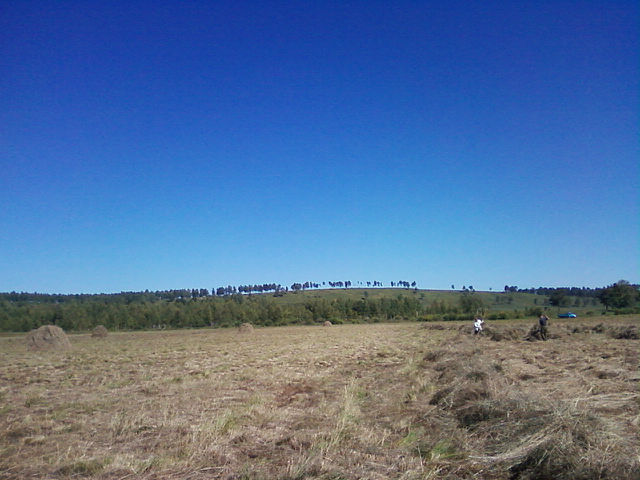 12.12.2018 г. №51Российская ФедерацияИркутская областьЭхирит-Булагатский муниципальный районМУНИЦИПАЛЬНОЕ ОБРАЗОВАНИЕ «ЗАХАЛЬСКОЕ»ГЛАВА АДМИНИСТРАЦИИПОСТАНОВЛЕНИЕ «Об установлении долгосрочных тарифов на питьевую воду на территории МО «Захальское для ФГУП «Элита» (ИНН 8506002889)»                            В соответствии с  Федеральным законом от 7 декабря 2011 года  № 416 – ФЗ «О водоснабжении и водоотведении», постановлением Правительства Российской Федерации от 13 мая 2013 года  № 406 «О государственном регулировании тарифов в сфере водоснабжения и водоотведения», Распоряжением Правительства РФ от 15 ноября 2018 г. № 2490-р «Об индексах изменения размера вносимой гражданами платы за коммунальные услуги в среднем по субъектам РФ и предельно допустимых отклонениях по отдельным муниципальным образованиям от величины указанных индексов на 2019 - 2023 гг. Законом Иркутской области от 6 ноября 2012 года № 114-ОЗ «О наделении органов местного самоуправления отдельными областными государственными полномочиями в сфере водоснабжения и водоотведения», руководствуясь    Уставом        муниципального образования:ПОСТАНОВЛЯЮ:Установить долгосрочные тарифы на питьевую воду, на территории МО «Захальское» для ФГУП «Элита» (ИНН 8506002889), с календарной разбивкой согласно приложению 1 (прилагается).2. Установить долгосрочные параметры регулирования тарифов на питьевую воду для ФГУП «Элита», установленные на 2019-2023 годы с использованием метода индексации согласно приложению 2.3. Тарифы, установленные в пункте 1 настоящего постановления, действуют с 1 января 2019 года по 31 декабря 2023 года.         4. Признать утратившим силу с 1 января 2019 года постановление администрации муниципального образования «Захальское» от 25 ноября 2015 года № 80 ««Об установлении тарифа на холодное водоснабжение на 2016 г. на территории МО «Захальское»5. Настоящее постановление подлежит официальному опубликованию.6. Контроль исполнения настоящего постановления оставляю за собой.ГлаваМО «Захальское»	                                                                                А.Н. Чернигов								Приложение 1к Постановлению администрации МО «Захальское»№51 от «12» декабря 2018 г.ДОЛГОСРОЧНЫЕ ТАРИФЫНА ПИТЬЕВУЮ ВОДУ ДЛЯ  ФГУП «Элита»НА ТЕРРИТОРИИ МУНИЦИПАЛЬНОГО ОБРАЗОВАНИЯ «ЗАХАЛЬСКОЕ»ГлаваМО «Захальское»	                                                                                А.Н. Чернигов	ГлаваМО «Захальское»	                                                                                А.Н. Чернигов		26.12.2018 г. № 10Российская ФедерацияИркутская областьЭхирит-Булагатский районМуниципальное образование «Захальское»ДУМАРЕШЕНИЕ«О внесении изменений в решение Думы МО «Захальское» от 26.12.2017 г. № 31 «О  бюджетeМО «Захальское» на 2018 г. и плановыйпериод 2019-2020 гг.»Внести изменения в решение Думы №31  от 26.12.2017 г.:Пункт 1  изложить в следующей редакции:       Пункт 1     - изложить в следующей редакции: «Утвердить основные характеристики бюджета муниципального образования «Захальское»    на 2018 год по расходам  в сумме 15 166 809,37  рублей  и  доходам в сумме 12 855 119  рублей, в том числе безвозмездные поступления из  областного и районного бюджета  в сумме 9 580 500 рублей.             Установить предельный размер дефицита    бюджета    в сумме  2 311 690,37 тыс. рублей.       1.2.  Пункт  3 изложить в следующей редакции:         Пункт  3      - утвердить распределение доходов бюджета муниципального образования «Захальское» на 2018 г.  и плановый период  2019-2020 гг.согласно приложению № 1.             1.3. Пункт 6  изложить в следующей редакции:                  Пункт 6      - утвердить  структуру расходов бюджета муниципального образования «Захальское»  на 2018 год и плановый  период 2019-2020 гг по разделам, подразделам ,целевым статьям  расходов ,видам расходов функциональной классификации расходов бюджета РФ согласно приложению 4.  Опубликовать настоящее решение в газете «Захальский вестник»Глава                                                                                                   А Н.ЧерниговМО «Захальское»Пояснительная запискак решению Думы МО «Захальское»«О внесении изменений в бюджет МО «Захальское» на 2018 г.       Внесение изменений в бюджет МО «Захальское» на 2018 г. производится в соответствии с  бюджетным законодательством и нормативно-правовыми актами  муниципального образования «Захальское»В бюджет МО «Захальское» вносятся следующие изменения  по доходам  :                 -в связи с увеличением  налога на доходы физических лиц по коду 182 1 01 0201001 1000 110 на 135 860 рублей;           -в связи с увеличением единого селскохозяйственного налога по коду 182 1 05 0301001 1000 110 на 24 002 рублей;           -в связи с увеличением доходов на акцизы по подакцизным товарам(продукции),производимым на территории Российской Федерации, увеличиваются  и  доходы бюджета по коду 182 1 03 02000 10 0000 110 на  119 869  рублей;            -в связи с увеличением  налога на имущество физических лиц ,взимаемым по ставкам ,применяемым к объектам  налогооблажения, расположенным  в границах сельских поселений по коду 182 1 06 01030 10 0000 110 на  13 000 рублей;              -в связи с увеличением  земельного налога  с организаций ,обладающим земельным участком ,расположенным в границах сельских поселений по коду 182 1 06 06000 00 0000 110 на  25 552 рубля;              -в связи с увеличением  доходов, получаемых в виде арендной  платы,а также ср-ва  от продажи права на заключение договоров аренды за земли, находящиеся в собственности поселений(за иключением земельных участков муниципальных бюджетных и автономных учреждений) по коду 026 1 11 05025 10 0000 120 на  5967 рубля;по расходам :         -по разделу «Функционирование Правительства Российской Федерации, высших  исполнительных органов государственной власти субъектов Российской Федерации, местных администраций»          026 0104     91 112 90120  244–204 381 руб.    -по разделу «Дорожное хозяйство(дорожные фонды) »:026  0409     7950190240  244– 119 869 руб.   26.12.2018 г. №12Российская ФедерацияИркутская областьЭхирит-Булагатский муниципальный районМуниципальное образование   «Захальское»ДУМАРЕШЕНИЕ «О  бюджете муниципального образования «Захальское» на 2019 год и плановый период 2020-2021 годы»         Руководствуясь Бюджетным кодексом РФ, Федеральным законом 131-ФЗ от 06.10.2003 г.  «Об организации общих принципов местного самоуправления в РФ», в соответствии с уставом МО «Захальское», ДУМА                                                            РЕШИЛА:                                                 1        1.1. Утвердить основные характеристики бюджета муниципального образования «Захальское» на 2019 г. (далее – местный бюджет):    а) общий объем доходов местного бюджета на 2019 г в сумме 13 679 944,18  рублей, в том числе межбюджетные безвозмездные поступления из областного и районного бюджета в сумме 10 495 600  рублей;     б) общий объем расходов местного бюджета на 2019 год  в сумме 13 799 357,18  рублей;    в) размер дефицита местного бюджета  с 3.75 %: что составило 119 413   рублей утверждённого местного годового объёма доходов бюджета, без учета утвержденного объёма безвозмездных поступлений.1.2. Утвердить основные характеристики местного бюджета на плановый период 2020 и 2021 годов:   а)    общий объем доходов местного бюджета на 2020 г. в сумме 14 813 544,18  рублей, в том числе межбюджетные безвозмездные поступления из областного и районного бюджета в сумме  11 629 200 рублей, на 2021 год в сумме 14 919 844,18. руб., безвозмездные поступления – 11 735 500 руб.;     б) общий объем расходов местного бюджета на 2020 год  в сумме 14 932 957,09 рублей г., в том числе условно утвержденные расходы в сумме 370 339 рублей, на 2021 год – 15 039 257,09 руб., в том числе условно утвержденные расходы – 745 992 руб.;   в)  размер дефицита местного бюджета на 2020 год в сумме 119 412,91 рублей или 3,75 % утвержденного общего годового дохода местного бюджета без учета утвержденного объема безвозмездных поступлений на 2021 год – 119 412  руб..                                                2    Установить, что доходы местного бюджета, поступающие в 2019-2021 годах, формируются за счет:   2.1. налоговых доходов, в том числе:    а) местных налогов;    б) доходов от уплаты акцизов, подлежащее распределению   между бюджетами субъектов РФ и местными бюджетами с учетом установленных дифференцированных нормативов отчисления в местные бюджеты; 2.2.  неналоговых доходов:    а)  доходов, от использования имущества ,находящегося в государственной и муниципальной собственности;     б) прочих доходов от оказания платных услуг, оказываемых муниципальными казенными учреждениями;    в) иных неналоговых доходов;2.3. безвозмездных поступлений.                                            3       Утвердить прогнозируемые доходы местного бюджета на 2019 г. и на плановый период 2020-2021 г.г. по классификации доходов бюджетов Российской Федерации согласно приложению № 1.                                            4     Утвердить перечень главных администраторов доходов местного бюджета и закрепляемых за ними видов доходов местного бюджета согласно приложению № 2 к настоящему решению.	5     Утвердить источники внутреннего финансирования дефицита местного бюджета согласно приложению № 3 к настоящему решению. 	6      Утвердить  расходы в ведомственной классификации получателей средств бюджета муниципального образования «Захальское» согласно приложению № 4 к настоящему решению.	7     Утвердить  перечень главных администраторов источников финансирования дефицита бюджета муниципального образования «Захальское» согласно приложению № 5 к настоящему решению.	8     Утвердить  программу муниципальных внутренних заимствований  бюджета муниципального образования «Захальское» согласно приложению № 6 к настоящему решению.                                             9    Установить, что в расходной части местного бюджета на 2019 год формируется резервный фонд администрации муниципального образования «Захальское»на 2019 год -  в размере 1,0 тыс. рублей;на 2020 год – в размере 1,0 тыс. рублей;на 2021 год – в размере 1,0 тыс. рублей.	10  1.1  Установить верхний предел муниципального внутреннего долга по состоянию на 1 января 2019 года – 119.413 тыс.рублей, в том числе предельный объем обязательств по муниципальным гарантиям – 0 тыс. рублей;на 1 января 2020 года        -  119 412,18 рублей;на 1 января 2021 года        -  119 412,18 тыс. рублей.   1.2.  Утвердить предельный  объем муниципального внутреннего  долга МО «Захальское»           по состоянию на 1 января  2019 года в размере 250 000  рублей, в том числе верхний предел долга по муниципальным гарантиям 0 рублей;           по состоянию на 1 января  2020 года в размере 250 000  рублей, в том числе верхний предел долга по муниципальным гарантиям 0 рублей;         по состоянию на 1 января  2021 года в размере  250 000  рублей, в том числе верхний предел долга по муниципальным гарантиям 0 рублей;	      11     Установить, что расходы на приобретение товаров, производство работ, оказание услуг для муниципальных нужд осуществляется в порядке, установленном Федеральным Законом № 44-ФЗ «О размещении заказов на поставки товаров, выполнение работ, оказание услуг для государственных и муниципальных нужд», иным законодательством. 	12      Финансовый отдел МО «Захальское» в случае изменения в течение года состава и (или) функций главных администраторов доходов бюджета или администраторов источников финансирования дефицита бюджета имеет право вносить соответствующие изменения в состав закрепленных за ними КБК с последующим внесением изменений в Решение о бюджете на текущий год.                                        13    Установить, что при исполнении бюджета на 2019-2021 г.г. год приоритетными направлениями расходов являются:- заработная плата с начислениями на нее;- оплата услуг связи и коммунальных услуг.	14     Утвердить объем бюджетных ассигнований дорожного фонда  муниципального образования «Захальское»:     на 2019 год в размере   2226 303,18 рублей;     на 2020 год в размере   2226 303,18 рублей;     на 2021 год в размере   2226 303,18 рублей .                                          15    Установить общий оббьем условно-утвержденных расходов на плановый   период :     на 2020 год – 370 339 рублей;     на 2021 год –  745 992 рублей.                                         16	   Настоящее Решение вступает в силу со дня его официального опубликования, но не ранее 1 января 2019 года. Глава МО «Захальское»                                                   А.Н.ЧерниговПояснительная запискак решению Думы муниципального образования  «Захальское» на 2019 год» и плановый период 2020-2021 гг.                   Формирование доходов  бюджета муниципального образования «Захальское»  на 2019 год произведено на основании действующего бюджетного и налогового законодательства, исходя из ожидаемых параметров исполнения бюджета на 2018 год.           Ожидаемое поступление доходной части бюджета на 2019 год составит – 13 679 944,18 рублей; на 2020 год -  14 813 544,18 рублей;2021 год- 14 919 844 ,18 рублей.                 ДОХОДЫ                      Прогноз поступлений сумм налога на доходы физических лиц рассчитан в соответствии с главой 23 Налогового Кодекса РФ исходя из прогнозируемого фонда оплаты труда.           В соответствии со статьей 61.0. Федерального закона №120 ФЗ от 20.08.04 г. «О внесении изменений в бюджетный кодекс РФ в части регулирования межбюджетных отношений» в бюджет планируется зачислять налог на доходы   физических  лиц  в размере  7 % прогнозируемого контингента. Размер налога, удерживаемый по ставке 13% , составит на 2019 год  737 041  тыс. рублей и плановые периоды 2020 г.-  737 041 тыс.руб; 2021 г.-737 041 тыс.рублей.                      Налог на имущество физических лиц, взимаемый по ставкам, применяемым к объектам налогообложения, расположенным в границах поселений составит на 2019 год  10 000  тыс. рублей и плановые периоды 2020 г.-  10 000 тыс.руб; 2021 г.-10 000 тыс.рублей.                      Земельный налог рассчитан по средней кадастровой стоимости земли и прогнозируемая сумма на 2019 г.составит 150.000 тыс. рублей; 2020 г.- 150,000 тыс. рублей; 2021г.- 150.000 тыс. рублей.                Доходы, получаемые в виде арендной платы ,а также средства от продажи права на заключение договоров аренды за земли ,находящиеся в собственности населений  составит  на 2019г – 49.0 тыс . рублей и прогноз на 2020 г.-49.0 тыс . рублей; 2021 г.-49,0 тыс.рублей.           Дотация, ,субвенция    составит :                                                                  2019 г.    -    10 495,6    тыс. рублей                                                                  2020 г.    -    11 629,2  тыс. рублей                                                                  2021 г.    -    11 735,5  тыс. рублей                                                                       РАСХОДЫ         Расходы бюджета  предусмотрены в объеме :                                                                   2019 г.   -     13 799 357,18 тыс. рублей.         	2020 г.    -    14 932 957,09 тыс. рублей.	2021 г.   -     15 039 257,09  тыс. рублей.Расходы по разделу  «Общегосударственные вопросы»         Планируемый объем бюджетного финансирования  по разделу «Общегосударственные вопросы» установлен                                        на 2019 год  в сумме:     6648,122   тыс. рублей.                                       на 2020 год  в сумме    7297,868  тыс.рублей                                        на 2021 год  в сумме     7297,868  тыс.рублейРасходы, связанные с обеспечением деятельности органов исполнительной власти поселения отражены в подразделах 04, 02.                               Резервный фонд сформирован в объеме :                                                              2019 г.     -   1,0         тыс. рублей.                                                              2020 г.     -   1,0         тыс.рублей                                                              2021 г.     -   1,0         тыс.рублейРасходы по разделу  «Национальная оборона»         Расходы, связанные с осуществлением первичного воинского учета составят:                                                              2019 г.     -   115,1         тыс. рублей.                                                              2020 г.     -   115,1         тыс.рублей                                                              2021 г.     -   115.1         тыс.рублейРасходы по разделу «Культура, кинематография и средства массовой информации»         В данном разделе учтены  расходы  2019-2021 годов на содержание сельских клубов и библиотек муниципального образования в сумме                                        на 2019 г. в сумме:      4 236 029     рублей;                                       на 2020 год  в сумме:    4 886 046,91 рублей;                                       на 2021 год  в сумме      4 616 693,91 рублей.26.12.2018 № 13РОССИЙСКАЯ ФЕДЕРАЦИЯИРКУТСКАЯ ОБЛАСТЬМУНИЦИПАЛЬНОЕ ОБРАЗОВАНИЕ«ЭХИРИТ-БУЛАГАТСКИЙ РАЙОН»МУНИЦИПАЛЬНОЕ ОБРАЗОВАНИЕ«ЗАХАЛЬСКОЕ»ДУМА РЕШЕНИЕ«О системе муниципальных правовых актов муниципального образования «Захальское»В соответствии со статьями 7, 35, 43–45, 46–48 Федерального закона от 6 октября 2003 года № 131-ФЗ «Об общих принципах организации местного самоуправления в Российской Федерации», статьями 24, 32, 39 Устава муниципального образования «Захальское», представительный орган муниципального образования Дума МО «Захальское РЕШИЛА:1. Утвердить прилагаемое Положение о системе муниципальных правовых актов муниципального образования МО «Захальское».2. Признать утратившим силу решение Думы МО «Захальское» № 23 от 29.11.2016 «Об утверждении положения о муниципальных правовых актах МО «Захальское».3. Настоящее решение вступает в силу со дня его официального опубликования.Глава МО «Захальское»                                                   А.Н. ЧерниговУТВЕРЖДЕНОрешением Думы МО «Захальское»от 26.12.2018 г. № 13ПОЛОЖЕНИЕО СИСТЕМЕ МУНИЦИПАЛЬНЫХ ПРАВОВЫХ АКТОВМУНИЦИПАЛЬНОГО ОБРАЗОВАНИЯ МО «ЗАХАЛЬСКОЕ»Глава 1. Общие положения1. Настоящее Положение конкретизирует требования, предусмотренные Федеральным законом от 6 октября 2003 года № 131-ФЗ «Об общих принципах организации местного самоуправления в Российской Федерации», иными федеральными законами, Уставом муниципального образования «Захальское» к муниципальным правовым актам муниципального образования «Захальское» (далее – муниципальные правовые акты), к порядку подготовки их проектов, а также к порядку учета, регистрации и мониторинга муниципальных правовых актов.Глава 2. Система муниципальных правовых актов2. В систему муниципальных правовых актов муниципального образования «Захальское» (далее – муниципальное образование) входят:1) устав муниципального образования (далее – Устав);2) муниципальные правовые акты о внесении изменений и дополнений в Устав;3) муниципальные правовые акты, принятые на местном референдуме (сходе граждан);4) решения представительного органа муниципального образования «Захальское» (далее – Дума);5) постановления и распоряжения председателя Думы;6) постановления и распоряжения главы муниципального образования (далее – Глава);7) постановления и распоряжения местной администрации МО «Захальское» (далее – Администрация);8) приказы и распоряжения должностных лиц Администрации;9) приказы и распоряжения иных должностных лиц местного самоуправления, предусмотренных Уставом.3. Система муниципальных правовых актов основывается на принципах единства и целостности, внутренней дифференцированности и непротиворечивости, иерархического построения в зависимости от их юридической силы.4. В случае изменения системы муниципальных правовых актов муниципального образования, а также в случае изменения видов муниципальных правовых актов, предусмотренных пунктом 2 настоящего Положения, ранее принятые (изданные) муниципальные правовые акты вступают в силу и действуют до их отмены (признания утратившими силу) или приостановления их действия, если иное не предусмотрено федеральными законами, иными федеральными нормативными правовыми актами, Уставом, муниципальными правовыми актами о внесении изменений и дополнений в Устав, настоящим Положением.5. Внесение изменений в муниципальные правовые акты, их отмена (признание утратившими силу) или признание утратившими силу их отдельных положений, приостановление действия муниципальных правовых актов или приостановление действия их отдельных положений осуществляются посредством издания муниципальных правовых актов тех же вида и формы, если иное не предусмотрено федеральными законами, иными федеральными нормативными правовыми актами, Уставом, муниципальными правовыми актами о внесении изменений и дополнений в Устав, настоящим Положением.6. Муниципальные правовые акты имеют нормативный характер (нормативные муниципальные правовые акты) или являются актами индивидуального правового регулирования (ненормативные муниципальные правовые акты).Нормативным муниципальным правовым актом признается официальный письменный документ, принятый (изданный) в порядке, предусмотренном федеральными законами, иными федеральными нормативными правовыми актами, Уставом, настоящим Положением и иными муниципальными правовыми актами, содержащий правовые нормы, обязательные для неопределенного круга лиц и рассчитанные на неоднократное применение.Ненормативным муниципальным правовым актом признается официальный письменный документ, принятый (изданный) в порядке, предусмотренном федеральными законами, иными федеральными нормативными правовыми актами, Уставом, настоящим Положением и иными муниципальными правовыми актами, и устанавливающий, изменяющий или отменяющий права и обязанности конкретных лиц.7. Муниципальные правовые акты принимаются органами местного самоуправления, должностными лицами местного самоуправления по вопросам, отнесенным к компетенции соответственно этих органов местного самоуправления, их должностных лиц федеральными законами, иными федеральными нормативными правовыми актами, законами Иркутской области, Уставом, иными муниципальными правовыми актами. По вопросам осуществления отдельных государственных полномочий, переданных органам местного самоуправления федеральными законами и законами Иркутской области, могут приниматься муниципальные правовые акты на основании и во исполнение положений, установленных соответствующими федеральными законами и (или) законами Иркутской области.Муниципальные правовые акты в преамбуле должны содержать указание на правовые акты, на основании или во исполнение которых они принимаются.8. В случае изменения наименования органа местного самоуправления, должности должностного лица местного самоуправления, принявших (издавших) муниципальный правовой акт, отмена (признание утратившим силу) указанного муниципального правового акта, признание утратившими силу его отдельных положений, внесение в него изменений, приостановление его действия или приостановление действия его отдельных положений осуществляются органом местного самоуправления, должностным лицом местного самоуправления с использованием их нового наименования, если иное не предусмотрено федеральными законами, иными федеральными нормативными правовыми актами, Уставом, муниципальными правовыми актами о внесении изменений и дополнений в Устав.9. Муниципальные правовые акты не должны противоречить Конституции Российской Федерации, федеральным конституционным законам, федеральным законам, иным нормативным правовым актам Российской Федерации, а также Уставу Иркутской области, законам Иркутской области, иным нормативным правовым актам Иркутской области.Глава 3. Особенности юридических свойств и порядка принятия (издания) отдельных видов муниципальных правовых актов10. Устав и оформленные в виде правовых актов решения, принятые на местном референдуме (сходе граждан), являются актами высшей юридической силы в системе муниципальных правовых актов, имеют прямое действие и применяются на всей территории муниципального образования. Иные муниципальные правовые акты не должны противоречить Уставу и правовым актам, принятым на местном референдуме (сходе граждан).В случае обнаружения противоречия Уставу или правовым актам, принятым на местном референдуме (сходе граждан), иного муниципального правового акта указанный муниципальный правовой акт должен быть отменен (признан утратившим силу) издавшим его органом местного самоуправления, должностным лицом местного самоуправления либо в случаях, предусмотренных настоящим Положением, иным органом местного самоуправления, иным должностным лицом местного самоуправления, либо в такой муниципальный правовой акт должны быть внесены соответствующие изменения.11. Дума по вопросам, отнесенным к ее компетенции федеральными законами, законами Иркутской области, Уставом, принимает решения, устанавливающие правила, обязательные для исполнения на территории муниципального образования, решение об удалении Главы в отставку, а также решения по вопросам организации деятельности Думы и по иным вопросам, отнесенным к ее компетенции федеральными законами, законами Иркутской области, Уставом.12. Председатель Думы по вопросам организации деятельности Думы издает нормативные правовые акты в форме постановлений и ненормативные правовые акты в форме распоряжений. Постановления и распоряжения председателя Думы не могут противоречить решениям Думы.13. Глава по вопросам, отнесенным к его компетенции Уставом в соответствии с Федеральным законом, другими федеральными законами, издает нормативные правовые акты в форме постановлений и ненормативные правовые акты в форме распоряжений (далее в совокупности – правовые акты Главы).Глава в пределах своих полномочий, установленных федеральными законами, законами Иркутской области, Уставом и нормативными правовыми актами Думы, издает постановления Администрации по вопросам местного значения и вопросам, связанным с осуществлением отдельных государственных полномочий, переданных органам местного самоуправления муниципального образования федеральными законами и законами Иркутской области, а также распоряжения Администрации по вопросам организации работы Администрации (далее в совокупности – правовые акты Администрации).14.  Приказы и распоряжения должностных лиц Администрации (далее в совокупности – правовые акты должностных лиц Администрации) не могут противоречить правовым актам Администрации.Глава вправе, в том числе в случае противоречия правового акта должностного лица Администрации правовым актам Администрации, своим правовым актом отменить (признать утратившими силу) любой правовой акт должностного лица Администрации или его отдельные положения, приостановить действие любого правового акта должностного лица Администрации или его отдельных положений, либо внести в них изменения.Глава 4. Подготовка проектов муниципальных правовых актов.Реквизиты муниципальных правовых актов15. Инициатива подготовки проекта муниципального правового акта принадлежит органу местного самоуправления, должностному лицу местного самоуправления, уполномоченным на принятие (издание) соответствующего муниципального правового акта, если федеральными законами или Уставом не предусмотрено иное.Внесение проектов муниципальных правовых актов на рассмотрение соответствующих органов местного самоуправления, должностных лиц местного самоуправления реализуется также органами, должностными лицами, организациями в случаях, в сроки и в порядке, установленными федеральными законами, Уставом, настоящим Положением, а в части, ими не урегулированной, – нормативными правовыми актами соответствующих органов местного самоуправления и должностных лиц местного самоуправления.Иные лица вправе направлять проекты муниципальных правовых актов или предложения об их подготовке, замечания и предложения к проектам муниципальных правовых актов органам, должностным лицам, организациям, предусмотренным абзацами первым, вторым настоящего пункта, в порядке, предусмотренном Федеральным законом от 2 мая 2006 года № 59-ФЗ «О порядке рассмотрения обращений граждан Российской Федерации» и иными федеральными нормативными правовыми актами, Уставом, иными муниципальными правовыми актами.16. Порядок рассмотрения проектов муниципальных правовых актов в органах местного самоуправления, должностными лицами местного самоуправления (в том числе согласование, подготовка заключений, проведение экспертизы (научной, правовой, антикоррупционной, иной экспертизы), оценки регулирующего воздействия) определяются Уставом, а также правовыми актами соответствующих органов местного самоуправления.17. По проекту муниципального правового акта, выносимого на местный референдум, проводимый по инициативе Думы и Главы, выдвинутой ими совместно, Думой в установленном ею порядке предварительно проводится экспертиза на предмет соответствия проекта муниципального правового акта, выносимого на местный референдум, требованиям, предъявляемым Федеральным законом от 12 июня 2002 года № 67-ФЗ «Об основных гарантиях избирательных прав и права на участие в референдуме граждан Российской Федерации».18. Антикоррупционная экспертиза проектов муниципальных правовых актов проводится в обязательном порядке.Порядок проведения антикоррупционной экспертизы проектов решений Думы нормативного характера, проектов правовых актов председателя Думы нормативного характера устанавливается решением Думы.Порядок проведения антикоррупционной экспертизы проектов правовых актов Главы нормативного характера устанавливается правовым актом Главы.Порядок проведения антикоррупционной экспертизы проектов правовых актов  Администрации нормативного характера, проектов правовых актов должностных лиц Администрации нормативного характера устанавливается правовым актом Администрации.Порядок проведения антикоррупционной экспертизы проектов нормативных муниципальных правовых актов контрольно-счетного органа, устанавливается правовым актом председателя контрольно-счетного органа.19. Правила юридической техники подготовки и оформления муниципальных правовых актов утверждаются решением Думы.20. Муниципальные правовые акты имеют следующие реквизиты:1) наименование органа местного самоуправления или должностного лица местного самоуправления, принявшего (издавшего) муниципальный правовой акт;2) наименование формы муниципального правового акта;3) для нормативного муниципального правового акта – индивидуализированный заголовок;4) дата подписания муниципального правового акта;5) удостоверительная подпись (удостоверительные подписи) должностного лица (должностных лиц), подписавших муниципальный правовой акт;6) индивидуальный номер, присвоенный данному муниципальному правовому акту в соответствии с установленным порядком регистрации муниципальных правовых актов.21. При внесении изменений в муниципальные правовые акты их реквизиты, предусмотренные подпунктами 1–2, 4–6 пункта 21 настоящего Положения, не подлежат изменению.22. Правовым актом Думы могут быть предусмотрены реквизиты правовых актов Думы, правовых актов председателя Думы, а также муниципальных правовых актов, принятых на местном референдуме (сходе граждан), в дополнение к реквизитам муниципальных правовых актов, предусмотренным пунктом 21 настоящего Положения.Правовым актом Главы могут быть предусмотрены реквизиты правовых актов Главы, правовых актов Администрации, правовых актов должностных лиц Администрации, в дополнение к реквизитам муниципальных правовых актов, предусмотренным пунктом 21 настоящего Положения.Глава 5. Учет, государственная регистрация, мониторинг
муниципальных правовых актов23. Муниципальные правовые акты подлежат учету, включающему их регистрацию, хранение (в том числе создание и поддержание в контрольном состоянии их фондов, формирование электронной базы данных муниципальных правовых актов).Порядок учета муниципальных правовых актов определяется правовым актом Думы.24. Нормативные муниципальные правовые акты в соответствии со статьей 43 Федерального закона от 6 октября 2003 года № 131-ФЗ «Об общих принципах организации местного самоуправления в Российской Федерации», Законом Иркутской области от 12 марта 2009 года № 10-оз «О порядке организации и ведения регистра муниципальных нормативных правовых актов Иркутской области», иными нормативными правовыми актами Иркутской области подлежат направлению в уполномоченный исполнительный орган государственной власти Иркутской области.Порядок организации работы органов местного самоуправления по представлению муниципальных правовых актов и дополнительных сведений к ним в регистр муниципальных нормативных правовых актов Иркутской области утверждается правовым актом Главы.25. Устав, муниципальный правовой акт о внесении изменений и дополнений в Устав в порядке, предусмотренном Федеральным законом от 21 июля 2005 года № 97-ФЗ «О государственной регистрации уставов муниципальных образований», подлежат представлению в Управление Министерства юстиции Российской Федерации по Иркутской области в целях их государственной регистрации.Порядок организации работы органов местного самоуправления по представлению Устава и муниципальных правовых актов о внесении изменений и дополнений в Устав в целях их государственной регистрации утверждается правовым актом Главы.26. Органы местного самоуправления осуществляют мониторинг муниципальных правовых актов в целях обеспечения их соответствия Конституции Российской Федерации, федеральным законам и иным федеральным правовым актам, законам Иркутской области и иным правовым актам Иркутской области, Уставу и иным муниципальным правовым актам, имеющим более высокую юридическую силу.Порядок проведения мониторинга муниципальных правовых актов в целях обеспечения их соответствия правовым актам, имеющих более высокую юридическую силу, определяется правовым актом Думы.Глава 6. Официальное опубликование муниципальных правовых актов27. Официальным опубликованием муниципального правового акта признается первая публикация его полного текста в газете «Захальский вестник». 28. В целях создания необходимых условий для получения информации о муниципальных правовых актах в соответствии с федеральным законодательством:- муниципальные правовые акты подлежат размещению на официальном сайте администрации муниципального образования «Захальское» в день публикации полного текста в газете «Захальский вестник».26.12.2018 №14Российская ФедерацияИркутская областьЭхирит-Булагатский районМуниципальное образование   «Захальское»ДУМАРЕШЕНИЕ«О передаче полномочий с уровня сельских поселений на уровень муниципального района»                               В соответствии со статьями 142 и 142.5 Бюджетного кодекса Российской Федерации, Федеральным законом от 06.10.2003 г. «Об общих принципах организации местного самоуправления в Российской Федерации», руководствуясь Уставом муниципального образования «Захальское», Решением Думы МО «Захальское» № 32 от 30.12.2016 г. «Об утверждении Порядка предоставления иных межбюджетных трансфертов из бюджета муниципального образования «Захальское» в бюджет муниципального образования «Эхирит-Булагатский район»»   Дума, РЕШИЛА:Передать полномочия органов контроля по осуществлению муниципального финансового контроля с  уровня сельских поселений  на уровень муниципального района, в том числе внутренний финансовый контроль;   финансовый контроль в сфере закупок (ФЗ 44-ФЗ). Передать полномочия по определению поставщиков (подрядчиков, исполнителей) с уровня сельского поселения на уровень муниципального района.Поручить Главе МО «Захальское» заключить соглашения о передаче полномочий  с  уровня сельских поселений  на уровень муниципального района.Предусмотреть в бюджете поселения денежные средства на финансирование  соглашений о передаче полномочий  с  уровня сельских поселений  на уровень муниципального района. Опубликовать настоящее решение в газете «Захальский вестник» и на официальном сайте МО «Захальское».Глава МО «Захальское»                                               А.Н. Чернигов      26.12.2018 г. №15Российская ФедерацияИркутская областьЭхирит-Булагатский  районМУНИЦИПАЛЬНОЕ ОБРАЗОВАНИЕ  «ЗАХАЛЬСКОЕ»ДУМАРЕШЕНИЕ«Об утверждении плана работыДумы  МО «Захальское» на 2019 год»            В  соответствии с Уставом МО «Захальское» и регламентом Думы МО «Захальское»ДУМА РЕШИЛА:Одобрить план работы Думы  МО «Захальское» на 2019 год.          Приложение №1 Опубликовать решение в газете «Захальский вестник»       Глава МО «Захальское»                                       А.Н. ЧерниговПриложение № 1 К решению думы №15  от  26.12.2018  г.План работы Думы МО «Захальское» на 2019  год.1 квартал1. Внесение изменений в бюджет МО «Захальское».2. Принятие и внесение изменений в нормативные правовые акты МО «Захальское».3.  Рассмотрение  документов от прокуратуры в обязательном порядке.4.  Внесение изменений и дополнений в Устав МО «Захальское».5. О приведении НПА Думы МО «Захальское» в соответствие  с действующим законодательством.6. Иное	2 квартал1. Внесение изменений и дополнений в Устав МО «Захальское».2. Внесение изменений в бюджет МО «Захальское».3. О приведении НПА Думы МО «Захальское» в соответствие с действующим законодательством.4. О ходе подготовки к празднованию Дня  Победы в ВОВ.5. Утверждение плана работы по благоустройству и санитарной очистке территории МО «Захальское» на 2019 год.6. Рассмотрение  документов от прокуратуры в обязательном порядке 7. Отчёт главы о работе органов местного самоуправления за 2018 год.8. Отчёт о бюджете МО «Захальское» за 2018 год.9. Иное3 квартал1. Внесение изменений и дополнений в Устав МО «Захальское».2. Внесение изменений в бюджет МО «Захальское».3. Принятие и внесение изменений в нормативные правовые акты МО «Захальское».4.  О подготовке поселения  к зиме.5. Рассмотрение  документов от прокуратуры в обязательном порядке6. О приведении НПА Думы МО «Захальское» в соответствие  с действующим законодательством.7. Иное4 квартал1. Внесение изменений и дополнений в Устав МО «Захальское».2. Внесение изменений в бюджет МО «Захальское».3. Рассмотрение  документов от прокуратуры в обязательном порядке4. О приведении НПА Думы МО «Захальское» в соответствие  с действующим законодательством.5.  Планирование бюджета на 2019 год.6. ИноеОфициальное издание муниципального образования «Захальское»Адрес редакции: Иркутская область Эхирит-Булагатский район п. Свердлово ул. Советская д. 19 тел.(факс) 8(39541) 24421Учредитель—Дума МО «Захальское»Главный редактор—Чернигов А.Н.Тираж—50 экз.  Подписано в печать  26.12.2018 г. Цена—бесплатноГазета отпечатана в администрации МО «Захальское»№ п/пНаименование регулируемой организацииПериод действияТариф (руб/м3)(НДС не облагается)Тариф (руб/м3)(НДС не облагается)Тариф (руб/м3)(НДС не облагается)№ п/пНаименование регулируемой организацииПериод действияпрочие потребители(НДС не облагается)Население(НДС не облагается)Население(НДС не облагается)1.Питьевая вода Питьевая вода Питьевая вода Питьевая вода Питьевая вода ФГУП «Элита»с 01.01.2019 по 30.06.20199,859,859,85ФГУП «Элита»с 01.07.2019 по 31.12.20199,929,929,92ФГУП «Элита»с 01.01.2020 по 30.06.20209,929,929,92ФГУП «Элита»с 01.07.2020 по 31.12.202010,1510,1510,15ФГУП «Элита»с 01.01.2021 по 30.06.202110,1510,1510,15ФГУП «Элита»с 01.07.2021по 31.12.202110,4510,4510,45ФГУП «Элита»с 01.01.2022 по 30.06.202210.4510.4510,45ФГУП «Элита»с 01.07.2022по 31.12.202210,7610,7610,76ФГУП «Элита»с 01.01.2023 по 30.06.202310,7610,7610,76ФГУП «Элита»с 01.07.2023по 31.12.202311,1111,1111,11Приложение 2к Постановлению администрации МО «Захальское»№51 от «12» декабря 2018 г.   Приложение 2к Постановлению администрации МО «Захальское»№51 от «12» декабря 2018 г.   Приложение 2к Постановлению администрации МО «Захальское»№51 от «12» декабря 2018 г.   Приложение 2к Постановлению администрации МО «Захальское»№51 от «12» декабря 2018 г.   Приложение 2к Постановлению администрации МО «Захальское»№51 от «12» декабря 2018 г.   Приложение 2к Постановлению администрации МО «Захальское»№51 от «12» декабря 2018 г.   Приложение 2к Постановлению администрации МО «Захальское»№51 от «12» декабря 2018 г.            ДОЛГОСРОЧНЫЕ ПАРАМЕТРЫ РЕГУЛИРОВАНИЯ ТАРИФОВ НА                                       ПИТЬЕВУЮ ВОДУ ДЛЯ ФГУП «ЭЛИТА», УСТАНАВЛИВАЕМЫЕ НА  2019-2023 ГОДЫ С ИСПОЛЬЗОВАНИЕМ МЕТОДА ИНДЕКСАЦИИ         ДОЛГОСРОЧНЫЕ ПАРАМЕТРЫ РЕГУЛИРОВАНИЯ ТАРИФОВ НА                                       ПИТЬЕВУЮ ВОДУ ДЛЯ ФГУП «ЭЛИТА», УСТАНАВЛИВАЕМЫЕ НА  2019-2023 ГОДЫ С ИСПОЛЬЗОВАНИЕМ МЕТОДА ИНДЕКСАЦИИ         ДОЛГОСРОЧНЫЕ ПАРАМЕТРЫ РЕГУЛИРОВАНИЯ ТАРИФОВ НА                                       ПИТЬЕВУЮ ВОДУ ДЛЯ ФГУП «ЭЛИТА», УСТАНАВЛИВАЕМЫЕ НА  2019-2023 ГОДЫ С ИСПОЛЬЗОВАНИЕМ МЕТОДА ИНДЕКСАЦИИ         ДОЛГОСРОЧНЫЕ ПАРАМЕТРЫ РЕГУЛИРОВАНИЯ ТАРИФОВ НА                                       ПИТЬЕВУЮ ВОДУ ДЛЯ ФГУП «ЭЛИТА», УСТАНАВЛИВАЕМЫЕ НА  2019-2023 ГОДЫ С ИСПОЛЬЗОВАНИЕМ МЕТОДА ИНДЕКСАЦИИ         ДОЛГОСРОЧНЫЕ ПАРАМЕТРЫ РЕГУЛИРОВАНИЯ ТАРИФОВ НА                                       ПИТЬЕВУЮ ВОДУ ДЛЯ ФГУП «ЭЛИТА», УСТАНАВЛИВАЕМЫЕ НА  2019-2023 ГОДЫ С ИСПОЛЬЗОВАНИЕМ МЕТОДА ИНДЕКСАЦИИ         ДОЛГОСРОЧНЫЕ ПАРАМЕТРЫ РЕГУЛИРОВАНИЯ ТАРИФОВ НА                                       ПИТЬЕВУЮ ВОДУ ДЛЯ ФГУП «ЭЛИТА», УСТАНАВЛИВАЕМЫЕ НА  2019-2023 ГОДЫ С ИСПОЛЬЗОВАНИЕМ МЕТОДА ИНДЕКСАЦИИ         ДОЛГОСРОЧНЫЕ ПАРАМЕТРЫ РЕГУЛИРОВАНИЯ ТАРИФОВ НА                                       ПИТЬЕВУЮ ВОДУ ДЛЯ ФГУП «ЭЛИТА», УСТАНАВЛИВАЕМЫЕ НА  2019-2023 ГОДЫ С ИСПОЛЬЗОВАНИЕМ МЕТОДА ИНДЕКСАЦИИНаименование регулируемой организацииГодБазовый уровень операционных расходовИндекс эффективности операционных расходовНормативный уровень прибыли Показатели энергосбережения и энергетической эффективности Показатели энергосбережения и энергетической эффективности Наименование регулируемой организацииГодБазовый уровень операционных расходовИндекс эффективности операционных расходовНормативный уровень прибыли Уровень потерь водыУдельный расход электрической энергии Наименование регулируемой организацииГодтыс. руб.%%%кВт-ч/куб. мФГУП «Элита» 2019168,6 1,00 0,01,0ФГУП «Элита» 2020- 1,00 0,01,0ФГУП «Элита» 2021- 1,00 0,01,0ФГУП «Элита»2022-1,000,01,0ФГУП «Элита»2023-1,000,01,0Приложение № 1                                                                               Приложение № 1                                                                               Приложение № 1                                                                               Приложение № 1                                                                               Приложение № 1                                                                               Приложение № 1                                                                               "О бюджете муниципального образования"О бюджете муниципального образования"О бюджете муниципального образования"О бюджете муниципального образования"О бюджете муниципального образования "Захальское"  на 2018 год и плановый "Захальское"  на 2018 год и плановый "Захальское"  на 2018 год и плановый "Захальское"  на 2018 год и плановый "Захальское"  на 2018 год и плановыйпериод 2019 -2020 гг"   период 2019 -2020 гг"   период 2019 -2020 гг"   период 2019 -2020 гг"   период 2019 -2020 гг"   Доходы  бюджета  МО "Захальское" на 2018 год и плановый период 2019 -2020 гг.Доходы  бюджета  МО "Захальское" на 2018 год и плановый период 2019 -2020 гг.Доходы  бюджета  МО "Захальское" на 2018 год и плановый период 2019 -2020 гг.Доходы  бюджета  МО "Захальское" на 2018 год и плановый период 2019 -2020 гг.рублей                                       Наименование 2018год2019 год2020 год2018год2019 год2020 год000 1 00 00000 00 0000 000 ДОХОДЫ327461932282703254670182 1 01 00000 00 0000 000Налоги на прибыль852329736470736470182 1 01 01000 00 0000 000Налоги на прибыль 182 1 01 02000 01 0000 110Налог на доходы физических лиц  852329736470736470182 1 01 02010 01 0000 110Налог на доходы физических лиц с доходов,полученных физическими лицами,являющимися налоговыми резидентами Российской Федерации в виде дивидентов от долевого участия в деятельности организаций852329736470736470182 1 01 02010 01 1000 110Налог на доходы физических лиц с доходов,полученных физическими лицами,являющимися налоговыми резидентами Российской Федерации в виде дивидентов от долевого участия в деятельности организаций852329736470736470182 1 03 00000 00  0000 000Налоги на товары,(работы,услуги),реализуемые на территории Российской Федерации211876922548002281200182 1 03 02000 01 0000 000Акцизы по подакцизным товарам(продукции),производимым на территории Российской Федерации211876922548002281200182 1 03 02230 01 0000 110 Доходы от уплаты акцизов на дизельное топливо, подлежащее распределению между бюджетами субъектов Российской Федерации и местными бюджетами с учетом установленных дифференцированных нормативов отчислений в местные бюджеты923523592800682400182 1 03 02240 01 0000 110 Доходы от уплаты акцизов на моторные масла для дизельных и (или) карбюраторных(инжекторных)двигателей,подлежащие распределению между бюджетами субъектов Российской Федерации и местными бюджетами с учетом установленных дифференцированных нормативов отчислений в местные бюджеты900077547754182 1 03 02250 01 0000 110 Доходы от уплаты акцизов на автомобильный бензин,подлежащие распределению между бюджетами субъектов Российской Федерации и местными бюджетами с учетом установленных дифференцированных нормативов отчислений в местные бюджеты138959016454901582290182 1 03 02260 01 0000 110 Доходы от уплаты акцизов на прямогонный бензин,подлежащие распределению между бюджетами субъектов Российской Федерации и местными бюджетами с учетом установленных дифференцированных нормативов отчислений в местные бюджеты-20334487568756182 1 05 00000 00 0000 000Налоги на совокупный доход350021200012000182 1 05 03000 01 0000 110Единый сельскохозяйственный налог350021200012000182 1 06 00000 00 0000 000Налоги на имущество213552176000176000182 1 06 01030 10 0000 110Налог на имущество физических лиц, взимаемый по ставкам, применяемым к объектам налогообложения, расположенным в границах поселений380002600026000182 1 06 06000 00 0000 110Земельный налог 175552150000150000182 1 06 06033 10 1000 110Земельный налог с организаций, обладающих земельным участком, расположенным в границах сельских поселений (сумма платежа)50050005000182 1 06 06043 10 0000 110Земельный налог,с физических лиц,обладающих  земельным участком,расположенным в границах сельских поселений175052145000145000026 1 11 00000 00 0000 000Доходы от использования имущества, находящегося в государственной и муниципальной собственности.549674900049000026 1 11 05013 10 0000 120Доходы, получаемые в виде арендной  платы за земельные участки ,государственная собственность на которые не разграничена  и которые расположены в границах поселений ,а также средства от продажи права на заключение договоров аренды указанных земельных участков.026 1 11 05025 10 0000 120Доходы, получаемые в виде арендной  платы ,а также ср-ва  от подажи права на заключение договоров аренды за земли ,находящиеся в собственности поселений(за иключений земельных участков муниципальных бюджетных иавтономных учреждений)549674900049000ИТОГО  СОБСТВЕННЫХ ДОХОДОВ :327461932282703254670030 2 00 00000 00 0000 000БЕЗВОЗМЕЗДНЫЕ ПОСТУПЛЕНИЯ958050062643006294000030 2 02 00000 00 0000 151Безвозмездные поступления от других бюджетов бюджетной системы Российской Федерации958050062643006294000030 2 02 10000 00 0000 151Дотации бюджетам бюджетной системы Российской Федерации842140061593006186300030 2 02 15001 10 0000 151Дотации бюджетам сельских поселений на выравнивание  бюджетной обеспеченности 842140061593006186300в том числе:Дотации бюджетам поселений на выравнивание  бюджетной обеспеченности из областного бюджета 21360081300122500Дотации бюджетам поселений на выравнивание  бюджетной обеспеченности из районного бюджета 820780060780006063800030 2 02 20000 00 0000 151 Субсидии бюджетам субъектов Российской Федерации и муниципальных образований (межбюджетные субсидии)90830000030 2 02 29999 00 0000 151Прочие субсидии -всегов том числе:030 2 02 29999 10 0000 151Субсидии на реализацию мероприятий перечня проектов народных инициатив на 2017 год435500Субсидии из областного бюджета  местным бюджетам в целях софинансирования  расходных обязательств муниципалных образований Иркутской области на актулизацию документов  территориалного планирования учет границ населенных пунктов Иркутской области287800Субсидии из областного бюджета  местным бюджетам в целях софинансирования  расходных обязательств муниципалных образований Иркутской области на проведение работ в отношении постановки на кадастровый учет границ населенных пунктов Иркутской области185000030 2 02 30000 00 0000 151Субвенции от других бюджетов бюджетной системы Российской Федерации118000105000107700030 2 02 35118 00 0000 151Субвенции бюджетам на осуществление  первичного воинского учета на территориях, где отсутствуют военные комиссариаты837007200074700030 2 02 35118 10 0000 151Субвенции бюджетам сельских поселений на осуществление  первичного воинского учета на территориях, где отсутствуют военные комиссариаты837007200074700030 2 02 30024 00 0000 151Субвенции местным бюджетам  на выполнение передаваемых полномочий субъектов Российской Федерации343003300033000030 2 02 30024 10 0000 151Субвенции  бюджетам сельских поселений  на выполнение передаваемых полномочий субъектов Российской Федерации343003300033000030 2 02 49999 10 0000 151Прочие межбюджетные трансферты, передаваемые бюджетам132800 ВСЕГО  ДОХОДОВ12855119,094925709548670Дефицит 3,75 % от собственных2311690,37121222122050ИТОГО15166809,3796137929670720Приложение №4Приложение №4Приложение №4Приложение №4Приложение №4Приложение №4О бюджете муниципального образования Захальское"О бюджете муниципального образования Захальское"О бюджете муниципального образования Захальское"О бюджете муниципального образования Захальское"О бюджете муниципального образования Захальское"О бюджете муниципального образования Захальское"О бюджете муниципального образования Захальское"О бюджете муниципального образования Захальское"О бюджете муниципального образования Захальское"О бюджете муниципального образования Захальское"О бюджете муниципального образования Захальское"О бюджете муниципального образования Захальское"О бюджете муниципального образования Захальское"на 2018 г. и плановый период 2019-2020 гг"на 2018 г. и плановый период 2019-2020 гг"на 2018 г. и плановый период 2019-2020 гг"на 2018 г. и плановый период 2019-2020 гг"на 2018 г. и плановый период 2019-2020 гг"на 2018 г. и плановый период 2019-2020 гг"на 2018 г. и плановый период 2019-2020 гг"на 2018 г. и плановый период 2019-2020 гг"на 2018 г. и плановый период 2019-2020 гг"на 2018 г. и плановый период 2019-2020 гг"на 2018 г. и плановый период 2019-2020 гг"на 2018 г. и плановый период 2019-2020 гг"на 2018 г. и плановый период 2019-2020 гг"ВЕДОМСТВЕННАЯ СТРУКТУРА РАСХОДОВ БЮДЖЕТА МУНИЦИПАЛЬНОГО ОБРАЗОВАНИЯ "ЗАХАЛЬСКОЕ" НА  2018 г.и плановый период 2019-2020 гг.ВЕДОМСТВЕННАЯ СТРУКТУРА РАСХОДОВ БЮДЖЕТА МУНИЦИПАЛЬНОГО ОБРАЗОВАНИЯ "ЗАХАЛЬСКОЕ" НА  2018 г.и плановый период 2019-2020 гг.ВЕДОМСТВЕННАЯ СТРУКТУРА РАСХОДОВ БЮДЖЕТА МУНИЦИПАЛЬНОГО ОБРАЗОВАНИЯ "ЗАХАЛЬСКОЕ" НА  2018 г.и плановый период 2019-2020 гг.ВЕДОМСТВЕННАЯ СТРУКТУРА РАСХОДОВ БЮДЖЕТА МУНИЦИПАЛЬНОГО ОБРАЗОВАНИЯ "ЗАХАЛЬСКОЕ" НА  2018 г.и плановый период 2019-2020 гг.ВЕДОМСТВЕННАЯ СТРУКТУРА РАСХОДОВ БЮДЖЕТА МУНИЦИПАЛЬНОГО ОБРАЗОВАНИЯ "ЗАХАЛЬСКОЕ" НА  2018 г.и плановый период 2019-2020 гг.ВЕДОМСТВЕННАЯ СТРУКТУРА РАСХОДОВ БЮДЖЕТА МУНИЦИПАЛЬНОГО ОБРАЗОВАНИЯ "ЗАХАЛЬСКОЕ" НА  2018 г.и плановый период 2019-2020 гг.ВЕДОМСТВЕННАЯ СТРУКТУРА РАСХОДОВ БЮДЖЕТА МУНИЦИПАЛЬНОГО ОБРАЗОВАНИЯ "ЗАХАЛЬСКОЕ" НА  2018 г.и плановый период 2019-2020 гг.ВЕДОМСТВЕННАЯ СТРУКТУРА РАСХОДОВ БЮДЖЕТА МУНИЦИПАЛЬНОГО ОБРАЗОВАНИЯ "ЗАХАЛЬСКОЕ" НА  2018 г.и плановый период 2019-2020 гг.ВЕДОМСТВЕННАЯ СТРУКТУРА РАСХОДОВ БЮДЖЕТА МУНИЦИПАЛЬНОГО ОБРАЗОВАНИЯ "ЗАХАЛЬСКОЕ" НА  2018 г.и плановый период 2019-2020 гг.ВЕДОМСТВЕННАЯ СТРУКТУРА РАСХОДОВ БЮДЖЕТА МУНИЦИПАЛЬНОГО ОБРАЗОВАНИЯ "ЗАХАЛЬСКОЕ" НА  2018 г.и плановый период 2019-2020 гг.ВЕДОМСТВЕННАЯ СТРУКТУРА РАСХОДОВ БЮДЖЕТА МУНИЦИПАЛЬНОГО ОБРАЗОВАНИЯ "ЗАХАЛЬСКОЕ" НА  2018 г.и плановый период 2019-2020 гг.ВЕДОМСТВЕННАЯ СТРУКТУРА РАСХОДОВ БЮДЖЕТА МУНИЦИПАЛЬНОГО ОБРАЗОВАНИЯ "ЗАХАЛЬСКОЕ" НА  2018 г.и плановый период 2019-2020 гг.ВЕДОМСТВЕННАЯ СТРУКТУРА РАСХОДОВ БЮДЖЕТА МУНИЦИПАЛЬНОГО ОБРАЗОВАНИЯ "ЗАХАЛЬСКОЕ" НА  2018 г.и плановый период 2019-2020 гг.ВЕДОМСТВЕННАЯ СТРУКТУРА РАСХОДОВ БЮДЖЕТА МУНИЦИПАЛЬНОГО ОБРАЗОВАНИЯ "ЗАХАЛЬСКОЕ" НА  2018 г.и плановый период 2019-2020 гг.ВЕДОМСТВЕННАЯ СТРУКТУРА РАСХОДОВ БЮДЖЕТА МУНИЦИПАЛЬНОГО ОБРАЗОВАНИЯ "ЗАХАЛЬСКОЕ" НА  2018 г.и плановый период 2019-2020 гг.ВЕДОМСТВЕННАЯ СТРУКТУРА РАСХОДОВ БЮДЖЕТА МУНИЦИПАЛЬНОГО ОБРАЗОВАНИЯ "ЗАХАЛЬСКОЕ" НА  2018 г.и плановый период 2019-2020 гг.ВЕДОМСТВЕННАЯ СТРУКТУРА РАСХОДОВ БЮДЖЕТА МУНИЦИПАЛЬНОГО ОБРАЗОВАНИЯ "ЗАХАЛЬСКОЕ" НА  2018 г.и плановый период 2019-2020 гг.ВЕДОМСТВЕННАЯ СТРУКТУРА РАСХОДОВ БЮДЖЕТА МУНИЦИПАЛЬНОГО ОБРАЗОВАНИЯ "ЗАХАЛЬСКОЕ" НА  2018 г.и плановый период 2019-2020 гг.ВЕДОМСТВЕННАЯ СТРУКТУРА РАСХОДОВ БЮДЖЕТА МУНИЦИПАЛЬНОГО ОБРАЗОВАНИЯ "ЗАХАЛЬСКОЕ" НА  2018 г.и плановый период 2019-2020 гг.     Коды ведомственной классификации     Коды ведомственной классификации     Коды ведомственной классификации     Коды ведомственной классификации     Коды ведомственной классификации     Коды ведомственной классификации  2018 г.   2019 г.   2020 г.   2020 г.   2020 г. Наименованиеглаваразделподразделподразделцелевая статья расходоввид расходов  2018 г.   2019 г.   2020 г.   2020 г.   2020 г. Администрация МО "Захальское"О2615166809,376210409,006194509,006194509,006194509,00ОБЩЕГОСУДАРСТВЕННЫЕ ВОПРОСЫО26О1ООООООО ОО ООООО6140212,163851309380630938063093806309Функционирование высшего должностного лица субьекта Российской Федерации и муниципального образованияО26О1О2О2ООО ОО ООООО1092323822551822551822551822551Руководство и управление в сфере установленных функций органов государственной власти субъектов Российской Федерациии и муниципального образованияО26О1О2О291 0 00 000000001092323822551822551822551822551Глава  муниципального образованияО26О1О2О291 1 11 000000001092323822551822551822551822551Расходы  на выплаты по оплатн труда  ОМСУО26О1О2О291 1 11 901100001092323822551822551822551822551Расходы на выплаты персаналу  в целях обеспечения  выполнения функций муниципальными органами,казенными учреждениями,органами управления государственными внебюджетными фондамиО26О1О2О291 1 11 901101001092323822551822551822551822551Расходы на выплаты персаналу  государственных(муниципальных )органовО26О1О2О291 1 11 901101201092323822551822551822551822551Фонд оплаты труда государственных(муниципальных)органовО26О1О2О291 1 11 90110121838955631760631760631760631760Взносы по обязательному социальному страхованиюна выплатына выплаты денежного содержания и иные выплатыО26О1О2О291 1 11 90110129253368190791190791190791190791Функционирование Правительства Российской Федерации, высших  исполнительных органов государственной власти субъектов Российской Федерации, местных администраций.О26О1О4О4ООО ОО ООООО4832508,163027058298205829820582982058Расходы  на выплаты по оплатн труда  ОМСУО26О1О4О491 1 12 901100004832508,163027058298205829820582982058Расходы на выплаты персаналу  в целях обеспечения  выполнения функций муниципальными органами,казенными учреждениями,органами управления государственными внебюджетными фондамиО26О1О4О491 1 12 901100004832508,163027058298205829820582982058Расходы на выплаты персаналу  государственных(муниципальных )органовО26О1О4О491 1 12 901101203246988,162387100238710023871002387100Фонд оплаты труда государственных(муниципальных)органовО26О1О4О491 1 12 901101212528911,161833410183341018334101833410Взносы по обязательному социальному страхованиюна выплатына выплаты денежного содержания и иные выплатыО26О1О4О491 1 12 90110129762111553690553690553690553690Расходы  на обеспечение функций  ОМСУО26О1О4О491 1 12 901200007601329437329437329437329437Закупка товаров работ ,услуг для муниципальных нуждО26О1О4О491 1 12 90120200760170000600006000060000Иные закупки  товаров ,работ и услуг для муниципальных нуждО26О1О4О491 1 12 90120240760170000600006000060000Закупка товаров,работ,услуг в сфере информационно-коммуникационных технологийО26О1О4О491 1 12 90120242760170000600006000060000Прочая закупка товаров ,работ и услуг для муниципальных нуждО26О1О4О491 1 12 901202441513885300521255521255521255521Иные бюджетные асигнованияО26О1О4О491 1 12 901208002000010000100001000010000Уплата налогов ,сборов и иных платежей О26О1О4О491 1 12 901208502000010000100001000010000Уплата налога на имущество организаций  и земельного налогаО26О1О4О491 1 12 901208525000Уплата иных платежей О26О1О4О491 1 12 901208531500010000100001000010000Обеспечение выборов и референдумов ( глава)О26О1О7О791 1 13 00000ООО600000000Непрограмные направления деятельности органов государственной власти по проведению выборов и референдумовО26О1О7О791 1 13 901200Иные межбюджетные ассигнованияО26О1О7О791 1 13 90120800Расходы  на обеспечение функций  ОМСУО26О1О7О791 1 13 90120129Специалные расходыО26О1О7О791 1 13 9012088060000Обеспечение выборов и референдумов (депутаты)О26О1О7О791 1 23 00000ООО79588,20000Непрограмные направления деятельности органов государственной власти по проведению выборов и референдумовО26О1О7О791 1 23 901200Иные межбюджетные ассигнованияО26О1О7О791 1 23 90120800Специалные расходыО26О1О7О791 1 23 9012088079588,2Резервные фонды исполнительных органов государственной власти(местных администраций)О26О1111191 1 13 00000ООО10001000100010001000Обепечение непредвиденных расходов за счет средств резервного фондаО26О1111191 1 13 9013010001000100010001000Иные бюджетные асигнованияО26О1111191 1 13 9013080010001000100010001000Резервные средстваО26О1111191 1 13 9013087010001000100010001000Другие общегосударственные вопросыО26О11313ООО ОО ООООО700700700700700Закупка товаров работ ,услуг для муниципальных нуждО26О1131391 2 06 73150200700700700700700Иные закупки  товаров ,работ и услуг для муниципальных нуждО26О1131391 2 06 73150240700700700700700Прочая закупка товаров ,работ и услуг для муниципальных нуждО26О1131391 2 06 73150244700700700700700Национальная оборонаО26О2ООООООО ОО ООООО8370072000747007470074700Мобилизационная и вневоисквая подготовка О26О2О3О391 2 00 00000ООО8370072000747007470074700Осуществление пер-го воинского учетана террит.где отсутствует военн.комис. О26О2О3О391 2 00 00000ООО8370072000747007470074700Осуществление пер-го воинского учетана террит.где отсутствует военн.комис. О26О2О3О391 2 02 51180ООО8370072000747007470074700Расходы на выплаты персаналу  в целях обеспечения  выполнения функций муниципальными органами,казенными учреждениями,органами управления государственными внебюджетными фондамиО26О2О3О391 2 02 511801007950067800705007050070500Расходы на выплаты персоналу  муниципальных органовО26О2О3О391 2 02 511801207950067800705007050070500Фонд оплаты труда государственных(муниципальных)органовО26О2О3О391 2 02 511801216106052074541475414754147Взносы по обязательному социальному страхованиюна выплатына выплаты денежного содержания и иные выплатыО26О2О3О391 2 02 511801291844015726163531635316353Закупка товаров работ ,услуг для муниципальных нуждО26О2О3О391 2 02 5118020042004200420042004200Иные закупки  товаров ,работ и услуг для муниципальных нуждО26О2О3О391 2 02 5118024042004200420042004200Закупка товаров,работ,услуг в сфере информационно-коммуникационных технологийО26О2О3О391 2 02 5118024220002000200020002000Прочая закупка товаров ,работ и услуг для муниципальных нуждО26О2О3О391 2 02 5118024422002200220022002200Общеэкономические вопросыО26О4О1О191 2 00 00000ООО3360032300323003230032300Осуществление отдельных государственных полномочий в области водоотведения  и водоснабженияО26О4О1О191 2 01 731103360032300323003230032300Расходы на выплаты персаналу  в целях обеспечения  выполнения функций муниципальными органами,казенными учреждениями,органами управления государственными внебюджетными фондамиО26О4О1О191 2 01 731101003200030556305563055630556Расходы на выплаты персоналу  муниципальных органовО26О4О1О191 2 01 731101203200030556305563055630556Фонд оплаты труда государственных(муниципальных)органовО26О4О1О191 2 01 731101212457823468234682346823468Взносы по обязательному социальному страхованиюна выплатына выплаты денежного содержания и иные выплатыО26О4О1О191 2 01 7311012974227088708870887088Закупка товаров работ ,услуг для муниципальных нуждО26О4О1О191 2 01 7311020016001744174417441744Иные закупки  товаров ,работ и услуг для муниципальных нуждО26О4О1О191 2 01 7311024016001744174417441744Прочая закупка товаров ,работ и услуг для муниципальных нуждО26О4О1О191 2 01 7311024416001744174417441744Дорожное хозяйство(дорожные фонды)О26О4О9О9ООО ОО ООООО4254451,212254800228120022812002281200Поддержка дорожного хозяйстваО26О4О9О979 5 01 00000ООО4254451,212254800228120022812002281200Муниципальная целевая программа " Строительство и модернизация  автомобильных дорог общего пользования,в числе дорог поселений МО "Захальское"на 2016 -2020 гг."О26О4О9О979 5 01 902404254451,212254800228120022812002281200Закупка товаров работ ,услуг для муниципальных нуждО26О4О9О979 5 01 902402004254451,211866500228120022812002281200Иные закупки  товаров ,работ и услуг для муниципальных нуждО26О4О9О979 5 01 902402404254451,211866500228120022812002281200Прочая закупка товаров ,работ и услуг для муниципальных нуждО26О4О9О979 5 01 902402444254451,211866500186650018665001866500Софинанирование на реализацию перечня народных инициатив за счет местного бюджета-содержание  автомобильной дороги общего пользования,в числе дорог поселений МО "Захальское"О26О4О9О9914 01S2370ООО3 453,540000Иные закупки  товаров ,работ и услуг для муниципальных нуждО26О4О9О991401S23702003 453,54Иные закупки  товаров ,работ и услуг для муниципальных нуждО26О4О9О991401S23702403 453,540000Прочая закупка товаров ,работ и услуг для муниципальных нуждО26О4О9О991401S23702443 453,540000Реализация перечня народных инициатив за счет оластного бюджета-содержание  автомобильной дороги общего пользования,в числе дорог поселений МО "Захальское"О26О4О9О9914 01S2370ООО341 899,460000Закупка товаров работ ,услуг для муниципальных нуждО26О4О9О991401S2370200341 899,460000Иные закупки  товаров ,работ и услуг для муниципальных нуждО26О4О9О991401S2370240341 899,460000Прочая закупка товаров ,работ и услуг для муниципальных нуждО26О4О9О991401S2370244341 899,46Другие вопросы в области национальной экономикиО26О41212914 00 00000ООО4978000000Субсидии из областного бюджета  местным бюджетам в целях софинансирования  расходных обязательств муниципалных образований Иркутской области на актулизацию документов  территориалного планирования учет границ населенных пунктов Иркутской областиО26О4121291 4 02 S2370OOO287800Закупка товаров работ ,услуг для муниципальных нуждО26О4121291 4 02 S23702002878000000Иные закупки  товаров ,работ и услуг для муниципальных нуждО26О4121291 4 02 S23702402878000000Прочая закупка товаров ,работ и услуг для муниципальных нуждО26О4121291 4 02 S2370244287800Субсидии из областного бюджета  местным бюджетам в целях софинансирования  расходных обязательств муниципалных образований Иркутской области на проведение работ в отношении постановки на кадастровый учет границ населенных пунктов Иркутской областиО26О4121291 4 03 S2370OOO185000Закупка товаров работ ,услуг для муниципальных нуждО26О4121291 4 03 S23702001850000000Иные закупки  товаров ,работ и услуг для муниципальных нуждО26О4121291 4 03 S23702401850000000Прочая закупка товаров ,работ и услуг для муниципальных нуждО26О4121291 4 03 S2370244185000Другие вопросы в области национальной экономикиО26О4121291 4 00 00000ООО250000000Закупка товаров работ ,услуг для муниципальных нуждО26О4121291 4 07 90210200250000000Иные закупки  товаров ,работ и услуг для муниципальных нуждО26О4121291 4 07 90210240250000000Прочая закупка товаров ,работ и услуг для муниципальных нуждО26О4121291 4 07 9021024425000Межбюджетные трансферты общего характера  бюджетам субьектов  РФ и муниципальных образованийО2614ОООО91 8 00 00000ООО250000000Прочие межбюджетные трансферты общего характераО2614О3О391 8 09 00000250000000Межбюджетные трансферты из бюджетов поселений в бюджеты муниципальных районов  в соответствии с заключенными соглашениямиО2614О3О391 8 09 90240250000000Межбюджетные трансфертыО2614О3О391 8 09 90240500250000000Иные межбюджетные трансфертыО2614О3О391 8 09 9024054025000МКУ КИЦ МО "Захальское"О27О8ООООООО ОО ООООО3980654,803166769,002998778,002998778,002998778,00КУЛЬТУРА, КИНЕМАТОГРАФИЯО27О8О1О191 0 00 000003980654,803166769,002998778,002998778,002998778,00Свердловский сельский клубО27О8О1О191 7 00 000002843991,002236920,002068929,002068929,002068929,00Обеспечение деятельности подведомственных учрежденийО27О8О1О191 7 10 000004519657,002820443,002484461,002484461,002484461,00Расходы на выплаты по оплате труда персоналу казенных учрежденийО27О8О1О191 7 10 9031028439912236920206892920689292068929Расходы на выплаты персаналу  в целях обеспечения  выполнения функций муниципальными органами,казенными учреждениями,органами управления государственными внебюджетными фондамиО27О8О1О191 7 10 9031010028439912236920206892920689292068929Расходы на выплаты персоналу казенных учрежденийО27О8О1О191 7 10 9031011011683251653397165339716533971653397Фонд оплаты труда учрежденийО27О8О1О191 7 10 903101118974841269890126989012698901269890Взносы по обязательному социальному страхованию на выплаты по оплате труда работников и иные выплаты работникам учрежденийО27О8О1О191 7 10 90310119270841383507383507383507383507Закупка товаров работ ,услуг для муниципальных нуждО27О8О1О191 7 10 903202001401416573523415532415532415532Иные закупки  товаров ,работ и услуг для муниципальных нуждО27О8О1О191 7 10 903202401391416563523415532415532415532Прочая закупка товаров ,работ и услуг для муниципальных нуждО27О8О1О191 7 10 903202441391416563523415532415532415532Иные бюджетные асигнованияО27О8О1О191 7 10 903208001000010000000Уплата налогов ,сборов и иных платежей О27О8О1О191 7 10 903208501000010000000Уплата прочих налогов ,сборов и иных платежей О27О8О1О191 7 10 903208531000010000Реализация перечня народных инициатив за счет оластного бюджета-приобретение и установка  окон и дверей для здания МКУ КИЦ МО "Захальское"О27О8О1О1917 02S2370ООО93600,540000Иные закупки  товаров ,работ и услуг для муниципальных нуждО27О8О1О1917 02S237024093600,54Прочая закупка товаров ,работ и услуг для муниципальных нуждО27О8О1О1917 02S237024493600,54Софинанирование на реализацию перечня народных инициатив за счет местного бюджета-приобретение и установка  окон и дверей для здания МКУ КИЦ  МО "Захальское"О27О8О1О1917 02S2370ООО945,46Иные закупки  товаров ,работ и услуг для муниципальных нуждО27О8О1О1917 02S2370240945,46Прочая закупка товаров ,работ и услуг для муниципальных нуждО27О8О1О1917 02S2370244945,46Обеспечение библиотечной деятельностиО27О8О1О191 7 11 00000ООО1042118929849929849929849929849Расходы на выплаты по оплате труда персоналу казенных учрежденийО27О8О1О191 7 11 90310ООО1042118929849929849929849929849Расходы на выплаты персаналу  в целях обеспечения  выполнения функций муниципальными органами,казенными учреждениями,органами управления государственными внебюджетными фондамиО27О8О1О191 7 11 903101001025206929849929849929849929849Расходы на выплаты персоналу казенных учрежденийО27О8О1О191 7 11 903101101025206929849929849929849929849Фонд оплаты труда и страховые взносыО27О8О1О191 7 11 90310111788561714170714170714170714170Взносы по обязательному социальному страхованиюна выплатына выплаты денежного содержания и иные выплатыО27О8О1О191 7 11 90310119236645215679215679215679215679Расходы на обеспечение функций  казенных учрежденийО27О8О1О191 7 11 90320Закупка товаров работ ,услуг для муниципальных нуждО27О8О1О191 7 11 90320200169120000Иные закупки  товаров ,работ и услуг для муниципальных нуждО27О8О1О191 7 11 90320240169120000Прочая закупка товаров, работ и услуг для муниципальных нуждО27О8О1О191 7 11 9032024416911,8И Т О Г О15166809,379344178,009160987,009160987,009160987,00Условно-утверждённые расходы237314477 433477 433477 4339581492,00963842096384209638420Приложение № 1                                                                               Приложение № 1                                                                               Приложение № 1                                                                               Приложение № 1                                                                               Приложение № 1                                                                               Приложение № 1                                                                               Приложение № 1                                                                               Приложение № 1                                                                               Приложение № 1                                                                               Приложение № 1                                                                               Приложение № 1                                                                               "О бюджете муниципального образования"О бюджете муниципального образования"О бюджете муниципального образования"О бюджете муниципального образования"О бюджете муниципального образования"О бюджете муниципального образования"О бюджете муниципального образования"О бюджете муниципального образования"О бюджете муниципального образования"О бюджете муниципального образования "Захальское"  на 2019 год и плановый "Захальское"  на 2019 год и плановый "Захальское"  на 2019 год и плановый "Захальское"  на 2019 год и плановый "Захальское"  на 2019 год и плановый "Захальское"  на 2019 год и плановый "Захальское"  на 2019 год и плановый "Захальское"  на 2019 год и плановый "Захальское"  на 2019 год и плановый "Захальское"  на 2019 год и плановыйпериод 2020 -2021 гг"   период 2020 -2021 гг"   период 2020 -2021 гг"   период 2020 -2021 гг"   период 2020 -2021 гг"   период 2020 -2021 гг"   период 2020 -2021 гг"   период 2020 -2021 гг"   период 2020 -2021 гг"   период 2020 -2021 гг"   Решение Думы  №    от      .11.2018 г.Решение Думы  №    от      .11.2018 г.Решение Думы  №    от      .11.2018 г.Решение Думы  №    от      .11.2018 г.Решение Думы  №    от      .11.2018 г.Решение Думы  №    от      .11.2018 г.Решение Думы  №    от      .11.2018 г.Решение Думы  №    от      .11.2018 г.Решение Думы  №    от      .11.2018 г.Решение Думы  №    от      .11.2018 г.Прогнозируемые доходы  бюджета  МО "Захальское" на 2019 год и плановый период 2020 -2021 гг.Прогнозируемые доходы  бюджета  МО "Захальское" на 2019 год и плановый период 2020 -2021 гг.Прогнозируемые доходы  бюджета  МО "Захальское" на 2019 год и плановый период 2020 -2021 гг.Прогнозируемые доходы  бюджета  МО "Захальское" на 2019 год и плановый период 2020 -2021 гг.Прогнозируемые доходы  бюджета  МО "Захальское" на 2019 год и плановый период 2020 -2021 гг.Прогнозируемые доходы  бюджета  МО "Захальское" на 2019 год и плановый период 2020 -2021 гг.Прогнозируемые доходы  бюджета  МО "Захальское" на 2019 год и плановый период 2020 -2021 гг.Прогнозируемые доходы  бюджета  МО "Захальское" на 2019 год и плановый период 2020 -2021 гг.Прогнозируемые доходы  бюджета  МО "Захальское" на 2019 год и плановый период 2020 -2021 гг.Прогнозируемые доходы  бюджета  МО "Захальское" на 2019 год и плановый период 2020 -2021 гг.Прогнозируемые доходы  бюджета  МО "Захальское" на 2019 год и плановый период 2020 -2021 гг.Прогнозируемые доходы  бюджета  МО "Захальское" на 2019 год и плановый период 2020 -2021 гг.Прогнозируемые доходы  бюджета  МО "Захальское" на 2019 год и плановый период 2020 -2021 гг.Прогнозируемые доходы  бюджета  МО "Захальское" на 2019 год и плановый период 2020 -2021 гг.рублейрублей                                       Наименование                                        Наименование                                        Наименование                                        Наименование                                        Наименование                                        Наименование                                        Наименование 2019год2019год2020 год2020 год2021 год2021 год2019год2019год2020 год2020 год2021 год2021 год000 1 00 00000 00 0000 000 ДОХОДЫ ДОХОДЫ ДОХОДЫ ДОХОДЫ ДОХОДЫ ДОХОДЫ ДОХОДЫ3184344,183184344,183184344,183184344,183184344,183184344,18182 1 01 00000 00 0000 000Налоги на прибыльНалоги на прибыльНалоги на прибыльНалоги на прибыльНалоги на прибыльНалоги на прибыльНалоги на прибыль737041737041737041737041737041737041182 1 01 01000 00 0000 000Налоги на прибыль Налоги на прибыль Налоги на прибыль Налоги на прибыль Налоги на прибыль Налоги на прибыль Налоги на прибыль 182 1 01 02000 01 0000 110Налог на доходы физических лиц  Налог на доходы физических лиц  Налог на доходы физических лиц  Налог на доходы физических лиц  Налог на доходы физических лиц  Налог на доходы физических лиц  Налог на доходы физических лиц  737041737041737041737041737041737041182 1 01 02010 01 0000 110Налог на доходы физических лиц с доходов,полученных физическими лицами,являющимися налоговыми резидентами Российской Федерации в виде дивидентов от долевого участия в деятельности организацийНалог на доходы физических лиц с доходов,полученных физическими лицами,являющимися налоговыми резидентами Российской Федерации в виде дивидентов от долевого участия в деятельности организацийНалог на доходы физических лиц с доходов,полученных физическими лицами,являющимися налоговыми резидентами Российской Федерации в виде дивидентов от долевого участия в деятельности организацийНалог на доходы физических лиц с доходов,полученных физическими лицами,являющимися налоговыми резидентами Российской Федерации в виде дивидентов от долевого участия в деятельности организацийНалог на доходы физических лиц с доходов,полученных физическими лицами,являющимися налоговыми резидентами Российской Федерации в виде дивидентов от долевого участия в деятельности организацийНалог на доходы физических лиц с доходов,полученных физическими лицами,являющимися налоговыми резидентами Российской Федерации в виде дивидентов от долевого участия в деятельности организацийНалог на доходы физических лиц с доходов,полученных физическими лицами,являющимися налоговыми резидентами Российской Федерации в виде дивидентов от долевого участия в деятельности организаций737041737041737041737041737041737041182 1 01 02010 01 1000 110Налог на доходы физических лиц с доходов,полученных физическими лицами,являющимися налоговыми резидентами Российской Федерации в виде дивидентов от долевого участия в деятельности организацийНалог на доходы физических лиц с доходов,полученных физическими лицами,являющимися налоговыми резидентами Российской Федерации в виде дивидентов от долевого участия в деятельности организацийНалог на доходы физических лиц с доходов,полученных физическими лицами,являющимися налоговыми резидентами Российской Федерации в виде дивидентов от долевого участия в деятельности организацийНалог на доходы физических лиц с доходов,полученных физическими лицами,являющимися налоговыми резидентами Российской Федерации в виде дивидентов от долевого участия в деятельности организацийНалог на доходы физических лиц с доходов,полученных физическими лицами,являющимися налоговыми резидентами Российской Федерации в виде дивидентов от долевого участия в деятельности организацийНалог на доходы физических лиц с доходов,полученных физическими лицами,являющимися налоговыми резидентами Российской Федерации в виде дивидентов от долевого участия в деятельности организацийНалог на доходы физических лиц с доходов,полученных физическими лицами,являющимися налоговыми резидентами Российской Федерации в виде дивидентов от долевого участия в деятельности организаций737041737041737041737041737041737041182 1 03 00000 00  0000 000Налоги на товары,(работы,услуги),реализуемые на территории Российской ФедерацииНалоги на товары,(работы,услуги),реализуемые на территории Российской ФедерацииНалоги на товары,(работы,услуги),реализуемые на территории Российской ФедерацииНалоги на товары,(работы,услуги),реализуемые на территории Российской ФедерацииНалоги на товары,(работы,услуги),реализуемые на территории Российской ФедерацииНалоги на товары,(работы,услуги),реализуемые на территории Российской ФедерацииНалоги на товары,(работы,услуги),реализуемые на территории Российской Федерации2226303,182226303,182226303,182226303,182226303,182226303,18182 1 03 02000 01 0000 000Акцизы по подакцизным товарам(продукции),производимым на территории Российской ФедерацииАкцизы по подакцизным товарам(продукции),производимым на территории Российской ФедерацииАкцизы по подакцизным товарам(продукции),производимым на территории Российской ФедерацииАкцизы по подакцизным товарам(продукции),производимым на территории Российской ФедерацииАкцизы по подакцизным товарам(продукции),производимым на территории Российской ФедерацииАкцизы по подакцизным товарам(продукции),производимым на территории Российской ФедерацииАкцизы по подакцизным товарам(продукции),производимым на территории Российской Федерации2226303,182226303,182226303,182226303,182226303,182226303,18182 1 03 02230 01 0000 110 Доходы от уплаты акцизов на дизельное топливо, подлежащее распределению между бюджетами субъектов Российской Федерации и местными бюджетами с учетом установленных дифференцированных нормативов отчислений в местные бюджетыДоходы от уплаты акцизов на дизельное топливо, подлежащее распределению между бюджетами субъектов Российской Федерации и местными бюджетами с учетом установленных дифференцированных нормативов отчислений в местные бюджетыДоходы от уплаты акцизов на дизельное топливо, подлежащее распределению между бюджетами субъектов Российской Федерации и местными бюджетами с учетом установленных дифференцированных нормативов отчислений в местные бюджетыДоходы от уплаты акцизов на дизельное топливо, подлежащее распределению между бюджетами субъектов Российской Федерации и местными бюджетами с учетом установленных дифференцированных нормативов отчислений в местные бюджетыДоходы от уплаты акцизов на дизельное топливо, подлежащее распределению между бюджетами субъектов Российской Федерации и местными бюджетами с учетом установленных дифференцированных нормативов отчислений в местные бюджетыДоходы от уплаты акцизов на дизельное топливо, подлежащее распределению между бюджетами субъектов Российской Федерации и местными бюджетами с учетом установленных дифференцированных нормативов отчислений в местные бюджетыДоходы от уплаты акцизов на дизельное топливо, подлежащее распределению между бюджетами субъектов Российской Федерации и местными бюджетами с учетом установленных дифференцированных нормативов отчислений в местные бюджеты807315,69807315,69807315,69807315,69807315,69807315,69182 1 03 02240 01 0000 110 182 1 03 02240 01 0000 110 Доходы от уплаты акцизов на моторные масла для дизельных и (или) карбюраторных(инжекторных)двигателей,подлежащие распределению между бюджетами субъектов Российской Федерации и местными бюджетами с учетом установленных дифференцированных нормативов отчислений в местные бюджетыДоходы от уплаты акцизов на моторные масла для дизельных и (или) карбюраторных(инжекторных)двигателей,подлежащие распределению между бюджетами субъектов Российской Федерации и местными бюджетами с учетом установленных дифференцированных нормативов отчислений в местные бюджетыДоходы от уплаты акцизов на моторные масла для дизельных и (или) карбюраторных(инжекторных)двигателей,подлежащие распределению между бюджетами субъектов Российской Федерации и местными бюджетами с учетом установленных дифференцированных нормативов отчислений в местные бюджетыДоходы от уплаты акцизов на моторные масла для дизельных и (или) карбюраторных(инжекторных)двигателей,подлежащие распределению между бюджетами субъектов Российской Федерации и местными бюджетами с учетом установленных дифференцированных нормативов отчислений в местные бюджетыДоходы от уплаты акцизов на моторные масла для дизельных и (или) карбюраторных(инжекторных)двигателей,подлежащие распределению между бюджетами субъектов Российской Федерации и местными бюджетами с учетом установленных дифференцированных нормативов отчислений в местные бюджеты5656,525656,525656,525656,525656,525656,52182 1 03 02250 01 0000 110 182 1 03 02250 01 0000 110 Доходы от уплаты акцизов на автомобильный бензин,подлежащие распределению между бюджетами субъектов Российской Федерации и местными бюджетами с учетом установленных дифференцированных нормативов отчислений в местные бюджетыДоходы от уплаты акцизов на автомобильный бензин,подлежащие распределению между бюджетами субъектов Российской Федерации и местными бюджетами с учетом установленных дифференцированных нормативов отчислений в местные бюджетыДоходы от уплаты акцизов на автомобильный бензин,подлежащие распределению между бюджетами субъектов Российской Федерации и местными бюджетами с учетом установленных дифференцированных нормативов отчислений в местные бюджетыДоходы от уплаты акцизов на автомобильный бензин,подлежащие распределению между бюджетами субъектов Российской Федерации и местными бюджетами с учетом установленных дифференцированных нормативов отчислений в местные бюджетыДоходы от уплаты акцизов на автомобильный бензин,подлежащие распределению между бюджетами субъектов Российской Федерации и местными бюджетами с учетом установленных дифференцированных нормативов отчислений в местные бюджеты1563452,981563452,981563452,981563452,981563452,981563452,98182 1 03 02260 01 0000 110 182 1 03 02260 01 0000 110 Доходы от уплаты акцизов на прямогонный бензин,подлежащие распределению между бюджетами субъектов Российской Федерации и местными бюджетами с учетом установленных дифференцированных нормативов отчислений в местные бюджетыДоходы от уплаты акцизов на прямогонный бензин,подлежащие распределению между бюджетами субъектов Российской Федерации и местными бюджетами с учетом установленных дифференцированных нормативов отчислений в местные бюджетыДоходы от уплаты акцизов на прямогонный бензин,подлежащие распределению между бюджетами субъектов Российской Федерации и местными бюджетами с учетом установленных дифференцированных нормативов отчислений в местные бюджетыДоходы от уплаты акцизов на прямогонный бензин,подлежащие распределению между бюджетами субъектов Российской Федерации и местными бюджетами с учетом установленных дифференцированных нормативов отчислений в местные бюджетыДоходы от уплаты акцизов на прямогонный бензин,подлежащие распределению между бюджетами субъектов Российской Федерации и местными бюджетами с учетом установленных дифференцированных нормативов отчислений в местные бюджеты-150122,01-150122,01-150122,01-150122,01-150122,01-150122,01182 1 05 00000 00 0000 000182 1 05 00000 00 0000 000Налоги на совокупный доходНалоги на совокупный доходНалоги на совокупный доходНалоги на совокупный доходНалоги на совокупный доход120001200012000120001200012000182 1 05 03000 01 0000 110182 1 05 03000 01 0000 110Единый сельскохозяйственный налогЕдиный сельскохозяйственный налогЕдиный сельскохозяйственный налогЕдиный сельскохозяйственный налогЕдиный сельскохозяйственный налог120001200012000120001200012000182 1 06 00000 00 0000 000182 1 06 00000 00 0000 000Налоги на имуществоНалоги на имуществоНалоги на имуществоНалоги на имуществоНалоги на имущество160000160000160000160000160000160000182 1 06 01030 10 0000 110182 1 06 01030 10 0000 110Налог на имущество физических лиц, взимаемый по ставкам, применяемым к объектам налогообложения, расположенным в границах поселенийНалог на имущество физических лиц, взимаемый по ставкам, применяемым к объектам налогообложения, расположенным в границах поселенийНалог на имущество физических лиц, взимаемый по ставкам, применяемым к объектам налогообложения, расположенным в границах поселенийНалог на имущество физических лиц, взимаемый по ставкам, применяемым к объектам налогообложения, расположенным в границах поселенийНалог на имущество физических лиц, взимаемый по ставкам, применяемым к объектам налогообложения, расположенным в границах поселений100001000010000100001000010000182 1 06 06000 00 0000 110182 1 06 06000 00 0000 110Земельный налог Земельный налог Земельный налог Земельный налог Земельный налог 150000150000150000150000150000150000182 1 06 06033 10 1000 110182 1 06 06033 10 1000 110Земельный налог с организаций, обладающих земельным участком, расположенным в границах сельских поселений (сумма платежа)Земельный налог с организаций, обладающих земельным участком, расположенным в границах сельских поселений (сумма платежа)Земельный налог с организаций, обладающих земельным участком, расположенным в границах сельских поселений (сумма платежа)Земельный налог с организаций, обладающих земельным участком, расположенным в границах сельских поселений (сумма платежа)Земельный налог с организаций, обладающих земельным участком, расположенным в границах сельских поселений (сумма платежа)500050005000500050005000182 1 06 06043 10 0000 110182 1 06 06043 10 0000 110Земельный налог,с физических лиц,обладающих  земельным участком,расположенным в границах сельских поселенийЗемельный налог,с физических лиц,обладающих  земельным участком,расположенным в границах сельских поселенийЗемельный налог,с физических лиц,обладающих  земельным участком,расположенным в границах сельских поселенийЗемельный налог,с физических лиц,обладающих  земельным участком,расположенным в границах сельских поселенийЗемельный налог,с физических лиц,обладающих  земельным участком,расположенным в границах сельских поселений145000145000145000145000145000145000026 1 11 00000 00 0000 000026 1 11 00000 00 0000 000Доходы от использования имущества, находящегося в государственной и муниципальной собственности.Доходы от использования имущества, находящегося в государственной и муниципальной собственности.Доходы от использования имущества, находящегося в государственной и муниципальной собственности.Доходы от использования имущества, находящегося в государственной и муниципальной собственности.Доходы от использования имущества, находящегося в государственной и муниципальной собственности.490004900049000490004900049000026 1 11 05013 10 0000 120026 1 11 05013 10 0000 120Доходы, получаемые в виде арендной  платы за земельные участки ,государственная собственность на которые не разграничена  и которые расположены в границах поселений ,а также средства от продажи права на заключение договоров аренды указанных земельных участков.Доходы, получаемые в виде арендной  платы за земельные участки ,государственная собственность на которые не разграничена  и которые расположены в границах поселений ,а также средства от продажи права на заключение договоров аренды указанных земельных участков.Доходы, получаемые в виде арендной  платы за земельные участки ,государственная собственность на которые не разграничена  и которые расположены в границах поселений ,а также средства от продажи права на заключение договоров аренды указанных земельных участков.Доходы, получаемые в виде арендной  платы за земельные участки ,государственная собственность на которые не разграничена  и которые расположены в границах поселений ,а также средства от продажи права на заключение договоров аренды указанных земельных участков.Доходы, получаемые в виде арендной  платы за земельные участки ,государственная собственность на которые не разграничена  и которые расположены в границах поселений ,а также средства от продажи права на заключение договоров аренды указанных земельных участков.026 1 11 05025 10 0000 120026 1 11 05025 10 0000 120Доходы, получаемые в виде арендной  платы ,а также ср-ва  от подажи права на заключение договоров аренды за земли ,находящиеся в собственности поселений(за иключений земельных участков муниципальных бюджетных иавтономных учреждений)Доходы, получаемые в виде арендной  платы ,а также ср-ва  от подажи права на заключение договоров аренды за земли ,находящиеся в собственности поселений(за иключений земельных участков муниципальных бюджетных иавтономных учреждений)Доходы, получаемые в виде арендной  платы ,а также ср-ва  от подажи права на заключение договоров аренды за земли ,находящиеся в собственности поселений(за иключений земельных участков муниципальных бюджетных иавтономных учреждений)Доходы, получаемые в виде арендной  платы ,а также ср-ва  от подажи права на заключение договоров аренды за земли ,находящиеся в собственности поселений(за иключений земельных участков муниципальных бюджетных иавтономных учреждений)Доходы, получаемые в виде арендной  платы ,а также ср-ва  от подажи права на заключение договоров аренды за земли ,находящиеся в собственности поселений(за иключений земельных участков муниципальных бюджетных иавтономных учреждений)490004900049000490004900049000ИТОГО  СОБСТВЕННЫХ ДОХОДОВ :ИТОГО  СОБСТВЕННЫХ ДОХОДОВ :ИТОГО  СОБСТВЕННЫХ ДОХОДОВ :ИТОГО  СОБСТВЕННЫХ ДОХОДОВ :ИТОГО  СОБСТВЕННЫХ ДОХОДОВ :3184344,183184344,183184344,183184344,183184344,183184344,18030 2 00 00000 00 0000 000030 2 00 00000 00 0000 000БЕЗВОЗМЕЗДНЫЕ ПОСТУПЛЕНИЯБЕЗВОЗМЕЗДНЫЕ ПОСТУПЛЕНИЯБЕЗВОЗМЕЗДНЫЕ ПОСТУПЛЕНИЯБЕЗВОЗМЕЗДНЫЕ ПОСТУПЛЕНИЯБЕЗВОЗМЕЗДНЫЕ ПОСТУПЛЕНИЯ104956001049560011629200116292001173550011735500030 2 02 00000 00 0000 150030 2 02 00000 00 0000 150Безвозмездные поступления от других бюджетов бюджетной системы Российской ФедерацииБезвозмездные поступления от других бюджетов бюджетной системы Российской ФедерацииБезвозмездные поступления от других бюджетов бюджетной системы Российской ФедерацииБезвозмездные поступления от других бюджетов бюджетной системы Российской ФедерацииБезвозмездные поступления от других бюджетов бюджетной системы Российской Федерации104956001049560011629200116292001173550011735500030 2 02 10000 00 0000 150030 2 02 10000 00 0000 150Дотации бюджетам бюджетной системы Российской ФедерацииДотации бюджетам бюджетной системы Российской ФедерацииДотации бюджетам бюджетной системы Российской ФедерацииДотации бюджетам бюджетной системы Российской ФедерацииДотации бюджетам бюджетной системы Российской Федерации9504800950480011479800114798001158610011586100030 2 02 15001 10 0000 150030 2 02 15001 10 0000 150Дотации бюджетам сельских поселений на выравнивание  бюджетной обеспеченности Дотации бюджетам сельских поселений на выравнивание  бюджетной обеспеченности Дотации бюджетам сельских поселений на выравнивание  бюджетной обеспеченности Дотации бюджетам сельских поселений на выравнивание  бюджетной обеспеченности Дотации бюджетам сельских поселений на выравнивание  бюджетной обеспеченности 9504800950480011479800114798001158610011586100в том числе:в том числе:Дотации бюджетам поселений на выравнивание  бюджетной обеспеченности из областного бюджета Дотации бюджетам поселений на выравнивание  бюджетной обеспеченности из областного бюджета Дотации бюджетам поселений на выравнивание  бюджетной обеспеченности из областного бюджета Дотации бюджетам поселений на выравнивание  бюджетной обеспеченности из областного бюджета Дотации бюджетам поселений на выравнивание  бюджетной обеспеченности из областного бюджета 331300331300179500179500217100217100Дотации бюджетам поселений на выравнивание  бюджетной обеспеченности из районного бюджета Дотации бюджетам поселений на выравнивание  бюджетной обеспеченности из районного бюджета Дотации бюджетам поселений на выравнивание  бюджетной обеспеченности из районного бюджета Дотации бюджетам поселений на выравнивание  бюджетной обеспеченности из районного бюджета Дотации бюджетам поселений на выравнивание  бюджетной обеспеченности из районного бюджета 9173500917350011300300113003001136900011369000030 2 02 20000 00 0000 150 030 2 02 20000 00 0000 150 Субсидии бюджетам субъектов Российской Федерации и муниципальных образований (межбюджетные субсидии)Субсидии бюджетам субъектов Российской Федерации и муниципальных образований (межбюджетные субсидии)Субсидии бюджетам субъектов Российской Федерации и муниципальных образований (межбюджетные субсидии)Субсидии бюджетам субъектов Российской Федерации и муниципальных образований (межбюджетные субсидии)Субсидии бюджетам субъектов Российской Федерации и муниципальных образований (межбюджетные субсидии)00030 2 02 30000 00 0000 150030 2 02 30000 00 0000 150Субвенции от других бюджетов бюджетной системы Российской ФедерацииСубвенции от других бюджетов бюджетной системы Российской ФедерацииСубвенции от других бюджетов бюджетной системы Российской ФедерацииСубвенции от других бюджетов бюджетной системы Российской ФедерацииСубвенции от других бюджетов бюджетной системы Российской Федерации149400149400149400149400149400149400030 2 02 35118 00 0000 150030 2 02 35118 00 0000 150Субвенции бюджетам на осуществление  первичного воинского учета на территориях, где отсутствуют военные комиссариатыСубвенции бюджетам на осуществление  первичного воинского учета на территориях, где отсутствуют военные комиссариатыСубвенции бюджетам на осуществление  первичного воинского учета на территориях, где отсутствуют военные комиссариатыСубвенции бюджетам на осуществление  первичного воинского учета на территориях, где отсутствуют военные комиссариатыСубвенции бюджетам на осуществление  первичного воинского учета на территориях, где отсутствуют военные комиссариаты115100115100115100115100115100115100030 2 02 35118 10 0000 150030 2 02 35118 10 0000 150Субвенции бюджетам сельских поселений на осуществление  первичного воинского учета на территориях, где отсутствуют военные комиссариатыСубвенции бюджетам сельских поселений на осуществление  первичного воинского учета на территориях, где отсутствуют военные комиссариатыСубвенции бюджетам сельских поселений на осуществление  первичного воинского учета на территориях, где отсутствуют военные комиссариатыСубвенции бюджетам сельских поселений на осуществление  первичного воинского учета на территориях, где отсутствуют военные комиссариатыСубвенции бюджетам сельских поселений на осуществление  первичного воинского учета на территориях, где отсутствуют военные комиссариаты115100115100115100115100115100115100030 2 02 30024 00 0000 150030 2 02 30024 00 0000 150Субвенции местным бюджетам  на выполнение передаваемых полномочий субъектов Российской ФедерацииСубвенции местным бюджетам  на выполнение передаваемых полномочий субъектов Российской ФедерацииСубвенции местным бюджетам  на выполнение передаваемых полномочий субъектов Российской ФедерацииСубвенции местным бюджетам  на выполнение передаваемых полномочий субъектов Российской ФедерацииСубвенции местным бюджетам  на выполнение передаваемых полномочий субъектов Российской Федерации343003430034300343003430034300030 2 02 30024 10 0000 150030 2 02 30024 10 0000 150Субвенции  бюджетам сельских поселений  на выполнение передаваемых полномочий субъектов Российской ФедерацииСубвенции  бюджетам сельских поселений  на выполнение передаваемых полномочий субъектов Российской ФедерацииСубвенции  бюджетам сельских поселений  на выполнение передаваемых полномочий субъектов Российской ФедерацииСубвенции  бюджетам сельских поселений  на выполнение передаваемых полномочий субъектов Российской ФедерацииСубвенции  бюджетам сельских поселений  на выполнение передаваемых полномочий субъектов Российской Федерации343003430034300343003430034300030 2 02 49999 10 0000 150030 2 02 49999 10 0000 150Прочие межбюджетные трансферты, передаваемые бюджетамПрочие межбюджетные трансферты, передаваемые бюджетамПрочие межбюджетные трансферты, передаваемые бюджетамПрочие межбюджетные трансферты, передаваемые бюджетамПрочие межбюджетные трансферты, передаваемые бюджетам841400841400 ВСЕГО  ДОХОДОВ ВСЕГО  ДОХОДОВ ВСЕГО  ДОХОДОВ ВСЕГО  ДОХОДОВ ВСЕГО  ДОХОДОВ13679944,1813679944,1814813544,1814813544,1814919844,1814919844,18Дефицит 3,75 % от собстДефицит 3,75 % от собстДефицит 3,75 % от собстДефицит 3,75 % от собстДефицит 3,75 % от собст119413,00119413,00119412,91119412,91119412,91119412,91ИТОГОИТОГО13799357,1813799357,1814932957,0914932957,0915039257,0915039257,09Приложение № 2 к Приложение № 2 к Приложение № 2 к Приложение № 2 к Приложение № 2 к Приложение № 2 к Приложение № 2 к Приложение № 2 к Приложение № 2 к Приложение № 2 к Приложение № 2 к Приложение № 2 к к решению думы  N        от   .11.2018 г  " О бюджете муниципального образования "Захальское"на 2019 год и плановый период 2020-2021 годов" к решению думы  N        от   .11.2018 г  " О бюджете муниципального образования "Захальское"на 2019 год и плановый период 2020-2021 годов" к решению думы  N        от   .11.2018 г  " О бюджете муниципального образования "Захальское"на 2019 год и плановый период 2020-2021 годов" к решению думы  N        от   .11.2018 г  " О бюджете муниципального образования "Захальское"на 2019 год и плановый период 2020-2021 годов" к решению думы  N        от   .11.2018 г  " О бюджете муниципального образования "Захальское"на 2019 год и плановый период 2020-2021 годов" к решению думы  N        от   .11.2018 г  " О бюджете муниципального образования "Захальское"на 2019 год и плановый период 2020-2021 годов" к решению думы  N        от   .11.2018 г  " О бюджете муниципального образования "Захальское"на 2019 год и плановый период 2020-2021 годов" к решению думы  N        от   .11.2018 г  " О бюджете муниципального образования "Захальское"на 2019 год и плановый период 2020-2021 годов" к решению думы  N        от   .11.2018 г  " О бюджете муниципального образования "Захальское"на 2019 год и плановый период 2020-2021 годов" к решению думы  N        от   .11.2018 г  " О бюджете муниципального образования "Захальское"на 2019 год и плановый период 2020-2021 годов" к решению думы  N        от   .11.2018 г  " О бюджете муниципального образования "Захальское"на 2019 год и плановый период 2020-2021 годов" к решению думы  N        от   .11.2018 г  " О бюджете муниципального образования "Захальское"на 2019 год и плановый период 2020-2021 годов" Главные администраторы доходов муниципального образования "Захальское" на 2019 г.и плановый период 2020-2021 гг.Главные администраторы доходов муниципального образования "Захальское" на 2019 г.и плановый период 2020-2021 гг.Главные администраторы доходов муниципального образования "Захальское" на 2019 г.и плановый период 2020-2021 гг.Главные администраторы доходов муниципального образования "Захальское" на 2019 г.и плановый период 2020-2021 гг.Главные администраторы доходов муниципального образования "Захальское" на 2019 г.и плановый период 2020-2021 гг.Главные администраторы доходов муниципального образования "Захальское" на 2019 г.и плановый период 2020-2021 гг.Главные администраторы доходов муниципального образования "Захальское" на 2019 г.и плановый период 2020-2021 гг.Главные администраторы доходов муниципального образования "Захальское" на 2019 г.и плановый период 2020-2021 гг.Главные администраторы доходов муниципального образования "Захальское" на 2019 г.и плановый период 2020-2021 гг.Главные администраторы доходов муниципального образования "Захальское" на 2019 г.и плановый период 2020-2021 гг.Главные администраторы доходов муниципального образования "Захальское" на 2019 г.и плановый период 2020-2021 гг.Главные администраторы доходов муниципального образования "Захальское" на 2019 г.и плановый период 2020-2021 гг.Главные администраторы доходов муниципального образования "Захальское" на 2019 г.и плановый период 2020-2021 гг.Главные администраторы доходов муниципального образования "Захальское" на 2019 г.и плановый период 2020-2021 гг.Главные администраторы доходов муниципального образования "Захальское" на 2019 г.и плановый период 2020-2021 гг.Главные администраторы доходов муниципального образования "Захальское" на 2019 г.и плановый период 2020-2021 гг.Главные администраторы доходов муниципального образования "Захальское" на 2019 г.и плановый период 2020-2021 гг.Главные администраторы доходов муниципального образования "Захальское" на 2019 г.и плановый период 2020-2021 гг.Код администратораКод администратораКБК доходовКБК доходовКБК доходовКБК доходовКБК доходовКБК доходовНаименование доходаНаименование доходаНаименование доходаНаименование доходаНаименование доходаНаименование доходаНаименование доходаНаименование доходаНаименование доходаНаименование доходаНаименование доходаНаименование доходаФинансовый отдел администрации муниципального образования  "Захальское"Финансовый отдел администрации муниципального образования  "Захальское"Финансовый отдел администрации муниципального образования  "Захальское"Финансовый отдел администрации муниципального образования  "Захальское"Финансовый отдел администрации муниципального образования  "Захальское"Финансовый отдел администрации муниципального образования  "Захальское"Финансовый отдел администрации муниципального образования  "Захальское"Финансовый отдел администрации муниципального образования  "Захальское"Финансовый отдел администрации муниципального образования  "Захальское"Финансовый отдел администрации муниципального образования  "Захальское"Финансовый отдел администрации муниципального образования  "Захальское"Финансовый отдел администрации муниципального образования  "Захальское"Финансовый отдел администрации муниципального образования  "Захальское"Финансовый отдел администрации муниципального образования  "Захальское"Финансовый отдел администрации муниципального образования  "Захальское"Финансовый отдел администрации муниципального образования  "Захальское"Финансовый отдел администрации муниципального образования  "Захальское"Финансовый отдел администрации муниципального образования  "Захальское"Финансовый отдел администрации муниципального образования  "Захальское"Финансовый отдел администрации муниципального образования  "Захальское""030"030   1 17 01050 10 0000 180   1 17 01050 10 0000 180   1 17 01050 10 0000 180   1 17 01050 10 0000 180   1 17 01050 10 0000 180   1 17 01050 10 0000 180Невыясненные поступления ,зачисляемые в бюджеты сельских поселений.Невыясненные поступления ,зачисляемые в бюджеты сельских поселений.Невыясненные поступления ,зачисляемые в бюджеты сельских поселений.Невыясненные поступления ,зачисляемые в бюджеты сельских поселений.Невыясненные поступления ,зачисляемые в бюджеты сельских поселений.Невыясненные поступления ,зачисляемые в бюджеты сельских поселений.Невыясненные поступления ,зачисляемые в бюджеты сельских поселений.Невыясненные поступления ,зачисляемые в бюджеты сельских поселений.Невыясненные поступления ,зачисляемые в бюджеты сельских поселений.Невыясненные поступления ,зачисляемые в бюджеты сельских поселений.Невыясненные поступления ,зачисляемые в бюджеты сельских поселений.Невыясненные поступления ,зачисляемые в бюджеты сельских поселений."030"0302 02 15001 10 0000 1502 02 15001 10 0000 1502 02 15001 10 0000 1502 02 15001 10 0000 1502 02 15001 10 0000 1502 02 15001 10 0000 150    Дотации бюджетам сельских поселений  на выравнивание бюджетной обеспеченности     Дотации бюджетам сельских поселений  на выравнивание бюджетной обеспеченности     Дотации бюджетам сельских поселений  на выравнивание бюджетной обеспеченности     Дотации бюджетам сельских поселений  на выравнивание бюджетной обеспеченности     Дотации бюджетам сельских поселений  на выравнивание бюджетной обеспеченности     Дотации бюджетам сельских поселений  на выравнивание бюджетной обеспеченности     Дотации бюджетам сельских поселений  на выравнивание бюджетной обеспеченности     Дотации бюджетам сельских поселений  на выравнивание бюджетной обеспеченности     Дотации бюджетам сельских поселений  на выравнивание бюджетной обеспеченности     Дотации бюджетам сельских поселений  на выравнивание бюджетной обеспеченности "030"0302 02 19999 10 0000 1502 02 19999 10 0000 1502 02 19999 10 0000 1502 02 19999 10 0000 1502 02 19999 10 0000 1502 02 19999 10 0000 150Прочие дотации бюджетам сельских поселений Прочие дотации бюджетам сельских поселений Прочие дотации бюджетам сельских поселений Прочие дотации бюджетам сельских поселений Прочие дотации бюджетам сельских поселений Прочие дотации бюджетам сельских поселений Прочие дотации бюджетам сельских поселений Прочие дотации бюджетам сельских поселений Прочие дотации бюджетам сельских поселений Прочие дотации бюджетам сельских поселений "030"0302 02 19999 10 0000 1502 02 19999 10 0000 1502 02 19999 10 0000 1502 02 19999 10 0000 1502 02 19999 10 0000 1502 02 19999 10 0000 150Прочие дотации бюджетам сельских поселений Прочие дотации бюджетам сельских поселений Прочие дотации бюджетам сельских поселений Прочие дотации бюджетам сельских поселений Прочие дотации бюджетам сельских поселений Прочие дотации бюджетам сельских поселений Прочие дотации бюджетам сельских поселений Прочие дотации бюджетам сельских поселений Прочие дотации бюджетам сельских поселений Прочие дотации бюджетам сельских поселений "030"0302 19 60010 10 0000 1502 19 60010 10 0000 1502 19 60010 10 0000 1502 19 60010 10 0000 1502 19 60010 10 0000 1502 19 60010 10 0000 150Возврат прочих остатков субсидий, субвенций и иных межбюджетных трансфертов, имеющих целевое назначение, прошлых лет из бюджетов сельских поселенийВозврат прочих остатков субсидий, субвенций и иных межбюджетных трансфертов, имеющих целевое назначение, прошлых лет из бюджетов сельских поселенийВозврат прочих остатков субсидий, субвенций и иных межбюджетных трансфертов, имеющих целевое назначение, прошлых лет из бюджетов сельских поселенийВозврат прочих остатков субсидий, субвенций и иных межбюджетных трансфертов, имеющих целевое назначение, прошлых лет из бюджетов сельских поселенийВозврат прочих остатков субсидий, субвенций и иных межбюджетных трансфертов, имеющих целевое назначение, прошлых лет из бюджетов сельских поселенийВозврат прочих остатков субсидий, субвенций и иных межбюджетных трансфертов, имеющих целевое назначение, прошлых лет из бюджетов сельских поселенийВозврат прочих остатков субсидий, субвенций и иных межбюджетных трансфертов, имеющих целевое назначение, прошлых лет из бюджетов сельских поселенийВозврат прочих остатков субсидий, субвенций и иных межбюджетных трансфертов, имеющих целевое назначение, прошлых лет из бюджетов сельских поселенийВозврат прочих остатков субсидий, субвенций и иных межбюджетных трансфертов, имеющих целевое назначение, прошлых лет из бюджетов сельских поселенийВозврат прочих остатков субсидий, субвенций и иных межбюджетных трансфертов, имеющих целевое назначение, прошлых лет из бюджетов сельских поселений"030"0302 02 29999 10 0000 1502 02 29999 10 0000 1502 02 29999 10 0000 1502 02 29999 10 0000 1502 02 29999 10 0000 1502 02 29999 10 0000 150Прочие субсидии бюджетам сельских поселенийПрочие субсидии бюджетам сельских поселенийПрочие субсидии бюджетам сельских поселенийПрочие субсидии бюджетам сельских поселенийПрочие субсидии бюджетам сельских поселенийПрочие субсидии бюджетам сельских поселенийПрочие субсидии бюджетам сельских поселенийПрочие субсидии бюджетам сельских поселенийПрочие субсидии бюджетам сельских поселенийПрочие субсидии бюджетам сельских поселений"030"0302 02 35118 10 0000 1502 02 35118 10 0000 1502 02 35118 10 0000 1502 02 35118 10 0000 1502 02 35118 10 0000 1502 02 35118 10 0000 150Субвенции бюджетам  сельских поселений на осуществление первичного воинского учета  на территориях ,где отсутствуют военные комисариаты Субвенции бюджетам  сельских поселений на осуществление первичного воинского учета  на территориях ,где отсутствуют военные комисариаты Субвенции бюджетам  сельских поселений на осуществление первичного воинского учета  на территориях ,где отсутствуют военные комисариаты Субвенции бюджетам  сельских поселений на осуществление первичного воинского учета  на территориях ,где отсутствуют военные комисариаты Субвенции бюджетам  сельских поселений на осуществление первичного воинского учета  на территориях ,где отсутствуют военные комисариаты Субвенции бюджетам  сельских поселений на осуществление первичного воинского учета  на территориях ,где отсутствуют военные комисариаты Субвенции бюджетам  сельских поселений на осуществление первичного воинского учета  на территориях ,где отсутствуют военные комисариаты Субвенции бюджетам  сельских поселений на осуществление первичного воинского учета  на территориях ,где отсутствуют военные комисариаты Субвенции бюджетам  сельских поселений на осуществление первичного воинского учета  на территориях ,где отсутствуют военные комисариаты Субвенции бюджетам  сельских поселений на осуществление первичного воинского учета  на территориях ,где отсутствуют военные комисариаты "030"0302 02 30024 10 0000 1502 02 30024 10 0000 1502 02 30024 10 0000 1502 02 30024 10 0000 1502 02 30024 10 0000 1502 02 30024 10 0000 150Субвенции  бюджетам сельских поселений на выполнение передаваемых полномочий субьектов Российской ФедерацииСубвенции  бюджетам сельских поселений на выполнение передаваемых полномочий субьектов Российской ФедерацииСубвенции  бюджетам сельских поселений на выполнение передаваемых полномочий субьектов Российской ФедерацииСубвенции  бюджетам сельских поселений на выполнение передаваемых полномочий субьектов Российской ФедерацииСубвенции  бюджетам сельских поселений на выполнение передаваемых полномочий субьектов Российской ФедерацииСубвенции  бюджетам сельских поселений на выполнение передаваемых полномочий субьектов Российской ФедерацииСубвенции  бюджетам сельских поселений на выполнение передаваемых полномочий субьектов Российской ФедерацииСубвенции  бюджетам сельских поселений на выполнение передаваемых полномочий субьектов Российской ФедерацииСубвенции  бюджетам сельских поселений на выполнение передаваемых полномочий субьектов Российской ФедерацииСубвенции  бюджетам сельских поселений на выполнение передаваемых полномочий субьектов Российской ФедерацииСубвенции  бюджетам сельских поселений на выполнение передаваемых полномочий субьектов Российской ФедерацииСубвенции  бюджетам сельских поселений на выполнение передаваемых полномочий субьектов Российской Федерации"030"0302 02 49999 10 0000 1502 02 49999 10 0000 1502 02 49999 10 0000 1502 02 49999 10 0000 1502 02 49999 10 0000 1502 02 49999 10 0000 150Прочие межбюджетные трансферты,передаваемые  бюджетам сельских  поселенийПрочие межбюджетные трансферты,передаваемые  бюджетам сельских  поселенийПрочие межбюджетные трансферты,передаваемые  бюджетам сельских  поселенийПрочие межбюджетные трансферты,передаваемые  бюджетам сельских  поселенийПрочие межбюджетные трансферты,передаваемые  бюджетам сельских  поселенийПрочие межбюджетные трансферты,передаваемые  бюджетам сельских  поселенийПрочие межбюджетные трансферты,передаваемые  бюджетам сельских  поселенийПрочие межбюджетные трансферты,передаваемые  бюджетам сельских  поселенийПрочие межбюджетные трансферты,передаваемые  бюджетам сельских  поселенийПрочие межбюджетные трансферты,передаваемые  бюджетам сельских  поселенийПрочие межбюджетные трансферты,передаваемые  бюджетам сельских  поселенийПрочие межбюджетные трансферты,передаваемые  бюджетам сельских  поселений"030"0302 02 49999 10 0000 1502 02 49999 10 0000 1502 02 49999 10 0000 1502 02 49999 10 0000 1502 02 49999 10 0000 1502 02 49999 10 0000 150Прочие межбюджетные трансферты,передаваемые  бюджетам сельских  поселенийПрочие межбюджетные трансферты,передаваемые  бюджетам сельских  поселенийПрочие межбюджетные трансферты,передаваемые  бюджетам сельских  поселенийПрочие межбюджетные трансферты,передаваемые  бюджетам сельских  поселенийПрочие межбюджетные трансферты,передаваемые  бюджетам сельских  поселенийПрочие межбюджетные трансферты,передаваемые  бюджетам сельских  поселенийПрочие межбюджетные трансферты,передаваемые  бюджетам сельских  поселенийПрочие межбюджетные трансферты,передаваемые  бюджетам сельских  поселенийПрочие межбюджетные трансферты,передаваемые  бюджетам сельских  поселенийПрочие межбюджетные трансферты,передаваемые  бюджетам сельских  поселенийПрочие межбюджетные трансферты,передаваемые  бюджетам сельских  поселенийПрочие межбюджетные трансферты,передаваемые  бюджетам сельских  поселений"030"0302 02 49999 10 0000 1502 02 49999 10 0000 1502 02 49999 10 0000 1502 02 49999 10 0000 1502 02 49999 10 0000 1502 02 49999 10 0000 150Прочие межбюджетные трансферты,передаваемые  бюджетам сельских  поселенийПрочие межбюджетные трансферты,передаваемые  бюджетам сельских  поселенийПрочие межбюджетные трансферты,передаваемые  бюджетам сельских  поселенийПрочие межбюджетные трансферты,передаваемые  бюджетам сельских  поселенийПрочие межбюджетные трансферты,передаваемые  бюджетам сельских  поселенийПрочие межбюджетные трансферты,передаваемые  бюджетам сельских  поселенийПрочие межбюджетные трансферты,передаваемые  бюджетам сельских  поселенийПрочие межбюджетные трансферты,передаваемые  бюджетам сельских  поселенийПрочие межбюджетные трансферты,передаваемые  бюджетам сельских  поселенийПрочие межбюджетные трансферты,передаваемые  бюджетам сельских  поселенийПрочие межбюджетные трансферты,передаваемые  бюджетам сельских  поселенийПрочие межбюджетные трансферты,передаваемые  бюджетам сельских  поселений"030"030    2 08 05000 10 0000 180    2 08 05000 10 0000 180    2 08 05000 10 0000 180    2 08 05000 10 0000 180    2 08 05000 10 0000 180    2 08 05000 10 0000 180Перечисления из бюджетов сельских поселений(в бюджеты поселений), для осуществления возврата( зачета)излишне уплаченных или излишне взысканных сумм налогов ,сборов и иных платежей, а также сумм процентов за несвоевременное осуществление такого возврата  и процентов начисленных на излишне взысканные суммы.Перечисления из бюджетов сельских поселений(в бюджеты поселений), для осуществления возврата( зачета)излишне уплаченных или излишне взысканных сумм налогов ,сборов и иных платежей, а также сумм процентов за несвоевременное осуществление такого возврата  и процентов начисленных на излишне взысканные суммы.Перечисления из бюджетов сельских поселений(в бюджеты поселений), для осуществления возврата( зачета)излишне уплаченных или излишне взысканных сумм налогов ,сборов и иных платежей, а также сумм процентов за несвоевременное осуществление такого возврата  и процентов начисленных на излишне взысканные суммы.Перечисления из бюджетов сельских поселений(в бюджеты поселений), для осуществления возврата( зачета)излишне уплаченных или излишне взысканных сумм налогов ,сборов и иных платежей, а также сумм процентов за несвоевременное осуществление такого возврата  и процентов начисленных на излишне взысканные суммы.Перечисления из бюджетов сельских поселений(в бюджеты поселений), для осуществления возврата( зачета)излишне уплаченных или излишне взысканных сумм налогов ,сборов и иных платежей, а также сумм процентов за несвоевременное осуществление такого возврата  и процентов начисленных на излишне взысканные суммы.Перечисления из бюджетов сельских поселений(в бюджеты поселений), для осуществления возврата( зачета)излишне уплаченных или излишне взысканных сумм налогов ,сборов и иных платежей, а также сумм процентов за несвоевременное осуществление такого возврата  и процентов начисленных на излишне взысканные суммы.Перечисления из бюджетов сельских поселений(в бюджеты поселений), для осуществления возврата( зачета)излишне уплаченных или излишне взысканных сумм налогов ,сборов и иных платежей, а также сумм процентов за несвоевременное осуществление такого возврата  и процентов начисленных на излишне взысканные суммы.Перечисления из бюджетов сельских поселений(в бюджеты поселений), для осуществления возврата( зачета)излишне уплаченных или излишне взысканных сумм налогов ,сборов и иных платежей, а также сумм процентов за несвоевременное осуществление такого возврата  и процентов начисленных на излишне взысканные суммы.Перечисления из бюджетов сельских поселений(в бюджеты поселений), для осуществления возврата( зачета)излишне уплаченных или излишне взысканных сумм налогов ,сборов и иных платежей, а также сумм процентов за несвоевременное осуществление такого возврата  и процентов начисленных на излишне взысканные суммы.Перечисления из бюджетов сельских поселений(в бюджеты поселений), для осуществления возврата( зачета)излишне уплаченных или излишне взысканных сумм налогов ,сборов и иных платежей, а также сумм процентов за несвоевременное осуществление такого возврата  и процентов начисленных на излишне взысканные суммы."030"030    2 08 05000 10 0000 180    2 08 05000 10 0000 180    2 08 05000 10 0000 180    2 08 05000 10 0000 180    2 08 05000 10 0000 180    2 08 05000 10 0000 180Перечисления из бюджетов сельских поселений(в бюджеты поселений), для осуществления возврата( зачета)излишне уплаченных или излишне взысканных сумм налогов ,сборов и иных платежей, а также сумм процентов за несвоевременное осуществление такого возврата  и процентов начисленных на излишне взысканные суммы.Перечисления из бюджетов сельских поселений(в бюджеты поселений), для осуществления возврата( зачета)излишне уплаченных или излишне взысканных сумм налогов ,сборов и иных платежей, а также сумм процентов за несвоевременное осуществление такого возврата  и процентов начисленных на излишне взысканные суммы.Перечисления из бюджетов сельских поселений(в бюджеты поселений), для осуществления возврата( зачета)излишне уплаченных или излишне взысканных сумм налогов ,сборов и иных платежей, а также сумм процентов за несвоевременное осуществление такого возврата  и процентов начисленных на излишне взысканные суммы.Перечисления из бюджетов сельских поселений(в бюджеты поселений), для осуществления возврата( зачета)излишне уплаченных или излишне взысканных сумм налогов ,сборов и иных платежей, а также сумм процентов за несвоевременное осуществление такого возврата  и процентов начисленных на излишне взысканные суммы.Перечисления из бюджетов сельских поселений(в бюджеты поселений), для осуществления возврата( зачета)излишне уплаченных или излишне взысканных сумм налогов ,сборов и иных платежей, а также сумм процентов за несвоевременное осуществление такого возврата  и процентов начисленных на излишне взысканные суммы.Перечисления из бюджетов сельских поселений(в бюджеты поселений), для осуществления возврата( зачета)излишне уплаченных или излишне взысканных сумм налогов ,сборов и иных платежей, а также сумм процентов за несвоевременное осуществление такого возврата  и процентов начисленных на излишне взысканные суммы.Перечисления из бюджетов сельских поселений(в бюджеты поселений), для осуществления возврата( зачета)излишне уплаченных или излишне взысканных сумм налогов ,сборов и иных платежей, а также сумм процентов за несвоевременное осуществление такого возврата  и процентов начисленных на излишне взысканные суммы.Перечисления из бюджетов сельских поселений(в бюджеты поселений), для осуществления возврата( зачета)излишне уплаченных или излишне взысканных сумм налогов ,сборов и иных платежей, а также сумм процентов за несвоевременное осуществление такого возврата  и процентов начисленных на излишне взысканные суммы.Перечисления из бюджетов сельских поселений(в бюджеты поселений), для осуществления возврата( зачета)излишне уплаченных или излишне взысканных сумм налогов ,сборов и иных платежей, а также сумм процентов за несвоевременное осуществление такого возврата  и процентов начисленных на излишне взысканные суммы.Перечисления из бюджетов сельских поселений(в бюджеты поселений), для осуществления возврата( зачета)излишне уплаченных или излишне взысканных сумм налогов ,сборов и иных платежей, а также сумм процентов за несвоевременное осуществление такого возврата  и процентов начисленных на излишне взысканные суммы."030"030    2 08 05000 10 0000 180    2 08 05000 10 0000 180    2 08 05000 10 0000 180    2 08 05000 10 0000 180    2 08 05000 10 0000 180    2 08 05000 10 0000 180Перечисления из бюджетов сельских поселений(в бюджеты поселений), для осуществления возврата( зачета)излишне уплаченных или излишне взысканных сумм налогов ,сборов и иных платежей, а также сумм процентов за несвоевременное осуществление такого возврата  и процентов начисленных на излишне взысканные суммы.Перечисления из бюджетов сельских поселений(в бюджеты поселений), для осуществления возврата( зачета)излишне уплаченных или излишне взысканных сумм налогов ,сборов и иных платежей, а также сумм процентов за несвоевременное осуществление такого возврата  и процентов начисленных на излишне взысканные суммы.Перечисления из бюджетов сельских поселений(в бюджеты поселений), для осуществления возврата( зачета)излишне уплаченных или излишне взысканных сумм налогов ,сборов и иных платежей, а также сумм процентов за несвоевременное осуществление такого возврата  и процентов начисленных на излишне взысканные суммы.Перечисления из бюджетов сельских поселений(в бюджеты поселений), для осуществления возврата( зачета)излишне уплаченных или излишне взысканных сумм налогов ,сборов и иных платежей, а также сумм процентов за несвоевременное осуществление такого возврата  и процентов начисленных на излишне взысканные суммы.Перечисления из бюджетов сельских поселений(в бюджеты поселений), для осуществления возврата( зачета)излишне уплаченных или излишне взысканных сумм налогов ,сборов и иных платежей, а также сумм процентов за несвоевременное осуществление такого возврата  и процентов начисленных на излишне взысканные суммы.Перечисления из бюджетов сельских поселений(в бюджеты поселений), для осуществления возврата( зачета)излишне уплаченных или излишне взысканных сумм налогов ,сборов и иных платежей, а также сумм процентов за несвоевременное осуществление такого возврата  и процентов начисленных на излишне взысканные суммы.Перечисления из бюджетов сельских поселений(в бюджеты поселений), для осуществления возврата( зачета)излишне уплаченных или излишне взысканных сумм налогов ,сборов и иных платежей, а также сумм процентов за несвоевременное осуществление такого возврата  и процентов начисленных на излишне взысканные суммы.Перечисления из бюджетов сельских поселений(в бюджеты поселений), для осуществления возврата( зачета)излишне уплаченных или излишне взысканных сумм налогов ,сборов и иных платежей, а также сумм процентов за несвоевременное осуществление такого возврата  и процентов начисленных на излишне взысканные суммы.Перечисления из бюджетов сельских поселений(в бюджеты поселений), для осуществления возврата( зачета)излишне уплаченных или излишне взысканных сумм налогов ,сборов и иных платежей, а также сумм процентов за несвоевременное осуществление такого возврата  и процентов начисленных на излишне взысканные суммы.Перечисления из бюджетов сельских поселений(в бюджеты поселений), для осуществления возврата( зачета)излишне уплаченных или излишне взысканных сумм налогов ,сборов и иных платежей, а также сумм процентов за несвоевременное осуществление такого возврата  и процентов начисленных на излишне взысканные суммы."030"030    2 08 05000 10 0000 180    2 08 05000 10 0000 180    2 08 05000 10 0000 180    2 08 05000 10 0000 180    2 08 05000 10 0000 180    2 08 05000 10 0000 180Перечисления из бюджетов сельских поселений(в бюджеты поселений), для осуществления возврата( зачета)излишне уплаченных или излишне взысканных сумм налогов ,сборов и иных платежей, а также сумм процентов за несвоевременное осуществление такого возврата  и процентов начисленных на излишне взысканные суммы.Перечисления из бюджетов сельских поселений(в бюджеты поселений), для осуществления возврата( зачета)излишне уплаченных или излишне взысканных сумм налогов ,сборов и иных платежей, а также сумм процентов за несвоевременное осуществление такого возврата  и процентов начисленных на излишне взысканные суммы.Перечисления из бюджетов сельских поселений(в бюджеты поселений), для осуществления возврата( зачета)излишне уплаченных или излишне взысканных сумм налогов ,сборов и иных платежей, а также сумм процентов за несвоевременное осуществление такого возврата  и процентов начисленных на излишне взысканные суммы.Перечисления из бюджетов сельских поселений(в бюджеты поселений), для осуществления возврата( зачета)излишне уплаченных или излишне взысканных сумм налогов ,сборов и иных платежей, а также сумм процентов за несвоевременное осуществление такого возврата  и процентов начисленных на излишне взысканные суммы.Перечисления из бюджетов сельских поселений(в бюджеты поселений), для осуществления возврата( зачета)излишне уплаченных или излишне взысканных сумм налогов ,сборов и иных платежей, а также сумм процентов за несвоевременное осуществление такого возврата  и процентов начисленных на излишне взысканные суммы.Перечисления из бюджетов сельских поселений(в бюджеты поселений), для осуществления возврата( зачета)излишне уплаченных или излишне взысканных сумм налогов ,сборов и иных платежей, а также сумм процентов за несвоевременное осуществление такого возврата  и процентов начисленных на излишне взысканные суммы.Перечисления из бюджетов сельских поселений(в бюджеты поселений), для осуществления возврата( зачета)излишне уплаченных или излишне взысканных сумм налогов ,сборов и иных платежей, а также сумм процентов за несвоевременное осуществление такого возврата  и процентов начисленных на излишне взысканные суммы.Перечисления из бюджетов сельских поселений(в бюджеты поселений), для осуществления возврата( зачета)излишне уплаченных или излишне взысканных сумм налогов ,сборов и иных платежей, а также сумм процентов за несвоевременное осуществление такого возврата  и процентов начисленных на излишне взысканные суммы.Перечисления из бюджетов сельских поселений(в бюджеты поселений), для осуществления возврата( зачета)излишне уплаченных или излишне взысканных сумм налогов ,сборов и иных платежей, а также сумм процентов за несвоевременное осуществление такого возврата  и процентов начисленных на излишне взысканные суммы.Перечисления из бюджетов сельских поселений(в бюджеты поселений), для осуществления возврата( зачета)излишне уплаченных или излишне взысканных сумм налогов ,сборов и иных платежей, а также сумм процентов за несвоевременное осуществление такого возврата  и процентов начисленных на излишне взысканные суммы."030"030    2 08 05000 10 0000 180    2 08 05000 10 0000 180    2 08 05000 10 0000 180    2 08 05000 10 0000 180    2 08 05000 10 0000 180    2 08 05000 10 0000 180Перечисления из бюджетов сельских поселений(в бюджеты поселений), для осуществления возврата( зачета)излишне уплаченных или излишне взысканных сумм налогов ,сборов и иных платежей, а также сумм процентов за несвоевременное осуществление такого возврата  и процентов начисленных на излишне взысканные суммы.Перечисления из бюджетов сельских поселений(в бюджеты поселений), для осуществления возврата( зачета)излишне уплаченных или излишне взысканных сумм налогов ,сборов и иных платежей, а также сумм процентов за несвоевременное осуществление такого возврата  и процентов начисленных на излишне взысканные суммы.Перечисления из бюджетов сельских поселений(в бюджеты поселений), для осуществления возврата( зачета)излишне уплаченных или излишне взысканных сумм налогов ,сборов и иных платежей, а также сумм процентов за несвоевременное осуществление такого возврата  и процентов начисленных на излишне взысканные суммы.Перечисления из бюджетов сельских поселений(в бюджеты поселений), для осуществления возврата( зачета)излишне уплаченных или излишне взысканных сумм налогов ,сборов и иных платежей, а также сумм процентов за несвоевременное осуществление такого возврата  и процентов начисленных на излишне взысканные суммы.Перечисления из бюджетов сельских поселений(в бюджеты поселений), для осуществления возврата( зачета)излишне уплаченных или излишне взысканных сумм налогов ,сборов и иных платежей, а также сумм процентов за несвоевременное осуществление такого возврата  и процентов начисленных на излишне взысканные суммы.Перечисления из бюджетов сельских поселений(в бюджеты поселений), для осуществления возврата( зачета)излишне уплаченных или излишне взысканных сумм налогов ,сборов и иных платежей, а также сумм процентов за несвоевременное осуществление такого возврата  и процентов начисленных на излишне взысканные суммы.Перечисления из бюджетов сельских поселений(в бюджеты поселений), для осуществления возврата( зачета)излишне уплаченных или излишне взысканных сумм налогов ,сборов и иных платежей, а также сумм процентов за несвоевременное осуществление такого возврата  и процентов начисленных на излишне взысканные суммы.Перечисления из бюджетов сельских поселений(в бюджеты поселений), для осуществления возврата( зачета)излишне уплаченных или излишне взысканных сумм налогов ,сборов и иных платежей, а также сумм процентов за несвоевременное осуществление такого возврата  и процентов начисленных на излишне взысканные суммы.Перечисления из бюджетов сельских поселений(в бюджеты поселений), для осуществления возврата( зачета)излишне уплаченных или излишне взысканных сумм налогов ,сборов и иных платежей, а также сумм процентов за несвоевременное осуществление такого возврата  и процентов начисленных на излишне взысканные суммы.Перечисления из бюджетов сельских поселений(в бюджеты поселений), для осуществления возврата( зачета)излишне уплаченных или излишне взысканных сумм налогов ,сборов и иных платежей, а также сумм процентов за несвоевременное осуществление такого возврата  и процентов начисленных на излишне взысканные суммы.Администрация муниципального образования "Захальское"Администрация муниципального образования "Захальское"Администрация муниципального образования "Захальское"Администрация муниципального образования "Захальское"Администрация муниципального образования "Захальское"Администрация муниципального образования "Захальское"Администрация муниципального образования "Захальское"Администрация муниципального образования "Захальское"Администрация муниципального образования "Захальское"Администрация муниципального образования "Захальское"Администрация муниципального образования "Захальское"Администрация муниципального образования "Захальское"Администрация муниципального образования "Захальское"Администрация муниципального образования "Захальское"Администрация муниципального образования "Захальское"Администрация муниципального образования "Захальское"Администрация муниципального образования "Захальское"Администрация муниципального образования "Захальское"Код администратораКод администратораКод администратораКод администратораКод администратораКод администратораКБК доходовКБК доходовКБК доходовКБК доходовКБК доходовНаименование доходаНаименование доходаНаименование доходаНаименование доходаНаименование доходаНаименование доходаНаименование дохода"026"026"026"026"026"0261 11 05025 10 0000 1201 11 05025 10 0000 1201 11 05025 10 0000 1201 11 05025 10 0000 1201 11 05025 10 0000 120Доходы, получаемые в виде арендной платы, а также средства от продажи права на заключение договоров аренды за земли, находящиеся в собственности сельских поселений(за исключением земельных участков муниципальных бюджетных и  автономных учреждений)Доходы, получаемые в виде арендной платы, а также средства от продажи права на заключение договоров аренды за земли, находящиеся в собственности сельских поселений(за исключением земельных участков муниципальных бюджетных и  автономных учреждений)Доходы, получаемые в виде арендной платы, а также средства от продажи права на заключение договоров аренды за земли, находящиеся в собственности сельских поселений(за исключением земельных участков муниципальных бюджетных и  автономных учреждений)Доходы, получаемые в виде арендной платы, а также средства от продажи права на заключение договоров аренды за земли, находящиеся в собственности сельских поселений(за исключением земельных участков муниципальных бюджетных и  автономных учреждений)Доходы, получаемые в виде арендной платы, а также средства от продажи права на заключение договоров аренды за земли, находящиеся в собственности сельских поселений(за исключением земельных участков муниципальных бюджетных и  автономных учреждений)Доходы, получаемые в виде арендной платы, а также средства от продажи права на заключение договоров аренды за земли, находящиеся в собственности сельских поселений(за исключением земельных участков муниципальных бюджетных и  автономных учреждений)Доходы, получаемые в виде арендной платы, а также средства от продажи права на заключение договоров аренды за земли, находящиеся в собственности сельских поселений(за исключением земельных участков муниципальных бюджетных и  автономных учреждений)"026"026"026"026"026"0261 11 05025 10 0000 1201 11 05025 10 0000 1201 11 05025 10 0000 1201 11 05025 10 0000 1201 11 05025 10 0000 120Доходы, получаемые в виде арендной платы, а также средства от продажи права на заключение договоров аренды за земли, находящиеся в собственности сельских поселений(за исключением земельных участков муниципальных бюджетных и  автономных учреждений)Доходы, получаемые в виде арендной платы, а также средства от продажи права на заключение договоров аренды за земли, находящиеся в собственности сельских поселений(за исключением земельных участков муниципальных бюджетных и  автономных учреждений)Доходы, получаемые в виде арендной платы, а также средства от продажи права на заключение договоров аренды за земли, находящиеся в собственности сельских поселений(за исключением земельных участков муниципальных бюджетных и  автономных учреждений)Доходы, получаемые в виде арендной платы, а также средства от продажи права на заключение договоров аренды за земли, находящиеся в собственности сельских поселений(за исключением земельных участков муниципальных бюджетных и  автономных учреждений)Доходы, получаемые в виде арендной платы, а также средства от продажи права на заключение договоров аренды за земли, находящиеся в собственности сельских поселений(за исключением земельных участков муниципальных бюджетных и  автономных учреждений)Доходы, получаемые в виде арендной платы, а также средства от продажи права на заключение договоров аренды за земли, находящиеся в собственности сельских поселений(за исключением земельных участков муниципальных бюджетных и  автономных учреждений)Доходы, получаемые в виде арендной платы, а также средства от продажи права на заключение договоров аренды за земли, находящиеся в собственности сельских поселений(за исключением земельных участков муниципальных бюджетных и  автономных учреждений)"026"026"026"026"026"0261 17 01050 10 0000 1801 17 01050 10 0000 1801 17 01050 10 0000 1801 17 01050 10 0000 1801 17 01050 10 0000 180Невыясненные поступления ,зачисляемые в бюджеты сельских поселений.Невыясненные поступления ,зачисляемые в бюджеты сельских поселений.Невыясненные поступления ,зачисляемые в бюджеты сельских поселений.Невыясненные поступления ,зачисляемые в бюджеты сельских поселений.Невыясненные поступления ,зачисляемые в бюджеты сельских поселений.Невыясненные поступления ,зачисляемые в бюджеты сельских поселений.Невыясненные поступления ,зачисляемые в бюджеты сельских поселений."026"026"026"026"026"0261 16 90050 10 0000 1401 16 90050 10 0000 1401 16 90050 10 0000 1401 16 90050 10 0000 1401 16 90050 10 0000 140Прочие поступления от денежных взысканий (штрафов)и иных сумм в возмещение ущерба ,зачисляемые в бюджеты сельских поселений.Прочие поступления от денежных взысканий (штрафов)и иных сумм в возмещение ущерба ,зачисляемые в бюджеты сельских поселений.Прочие поступления от денежных взысканий (штрафов)и иных сумм в возмещение ущерба ,зачисляемые в бюджеты сельских поселений.Прочие поступления от денежных взысканий (штрафов)и иных сумм в возмещение ущерба ,зачисляемые в бюджеты сельских поселений.Прочие поступления от денежных взысканий (штрафов)и иных сумм в возмещение ущерба ,зачисляемые в бюджеты сельских поселений.Прочие поступления от денежных взысканий (штрафов)и иных сумм в возмещение ущерба ,зачисляемые в бюджеты сельских поселений.Прочие поступления от денежных взысканий (штрафов)и иных сумм в возмещение ущерба ,зачисляемые в бюджеты сельских поселений."026"026"026"026"026"0261 17 05050 10 0000 1801 17 05050 10 0000 1801 17 05050 10 0000 1801 17 05050 10 0000 1801 17 05050 10 0000 180Прочие неналоговые доходы бюджетов сельских поселенийПрочие неналоговые доходы бюджетов сельских поселенийПрочие неналоговые доходы бюджетов сельских поселенийПрочие неналоговые доходы бюджетов сельских поселенийПрочие неналоговые доходы бюджетов сельских поселенийПрочие неналоговые доходы бюджетов сельских поселенийПрочие неналоговые доходы бюджетов сельских поселенийПриложение №3Приложение №3Приложение №3Приложение №3Приложение №3Приложение №3Приложение №3Приложение №3Приложение №3Приложение №3Приложение №3Приложение №3Приложение №3Приложение №3Приложение №3Приложение №3Приложение №3Приложение №3Приложение №3к решению думы №    от      .11.2018 г.к решению думы №    от      .11.2018 г.к решению думы №    от      .11.2018 г.к решению думы №    от      .11.2018 г.к решению думы №    от      .11.2018 г.к решению думы №    от      .11.2018 г.к решению думы №    от      .11.2018 г.к решению думы №    от      .11.2018 г.к решению думы №    от      .11.2018 г.к решению думы №    от      .11.2018 г.к решению думы №    от      .11.2018 г.к решению думы №    от      .11.2018 г.к решению думы №    от      .11.2018 г.к решению думы №    от      .11.2018 г.к решению думы №    от      .11.2018 г.к решению думы №    от      .11.2018 г.к решению думы №    от      .11.2018 г.к решению думы №    от      .11.2018 г.к решению думы №    от      .11.2018 г."О бюджете муниципального образования "Захальское"на 2019 год иплановый период 2020-2021 гг""О бюджете муниципального образования "Захальское"на 2019 год иплановый период 2020-2021 гг""О бюджете муниципального образования "Захальское"на 2019 год иплановый период 2020-2021 гг""О бюджете муниципального образования "Захальское"на 2019 год иплановый период 2020-2021 гг""О бюджете муниципального образования "Захальское"на 2019 год иплановый период 2020-2021 гг""О бюджете муниципального образования "Захальское"на 2019 год иплановый период 2020-2021 гг""О бюджете муниципального образования "Захальское"на 2019 год иплановый период 2020-2021 гг""О бюджете муниципального образования "Захальское"на 2019 год иплановый период 2020-2021 гг""О бюджете муниципального образования "Захальское"на 2019 год иплановый период 2020-2021 гг""О бюджете муниципального образования "Захальское"на 2019 год иплановый период 2020-2021 гг""О бюджете муниципального образования "Захальское"на 2019 год иплановый период 2020-2021 гг""О бюджете муниципального образования "Захальское"на 2019 год иплановый период 2020-2021 гг""О бюджете муниципального образования "Захальское"на 2019 год иплановый период 2020-2021 гг""О бюджете муниципального образования "Захальское"на 2019 год иплановый период 2020-2021 гг""О бюджете муниципального образования "Захальское"на 2019 год иплановый период 2020-2021 гг""О бюджете муниципального образования "Захальское"на 2019 год иплановый период 2020-2021 гг""О бюджете муниципального образования "Захальское"на 2019 год иплановый период 2020-2021 гг""О бюджете муниципального образования "Захальское"на 2019 год иплановый период 2020-2021 гг""О бюджете муниципального образования "Захальское"на 2019 год иплановый период 2020-2021 гг"                                                              Источники  финансирования                                                              Источники  финансирования                                                              Источники  финансирования                                                              Источники  финансирования   дефицита  бюджета муниципального образования "Захальское"  на 2019 год и плановый период на 2020-2021 гг.   дефицита  бюджета муниципального образования "Захальское"  на 2019 год и плановый период на 2020-2021 гг.   дефицита  бюджета муниципального образования "Захальское"  на 2019 год и плановый период на 2020-2021 гг.   дефицита  бюджета муниципального образования "Захальское"  на 2019 год и плановый период на 2020-2021 гг.   дефицита  бюджета муниципального образования "Захальское"  на 2019 год и плановый период на 2020-2021 гг.   дефицита  бюджета муниципального образования "Захальское"  на 2019 год и плановый период на 2020-2021 гг.   дефицита  бюджета муниципального образования "Захальское"  на 2019 год и плановый период на 2020-2021 гг.   дефицита  бюджета муниципального образования "Захальское"  на 2019 год и плановый период на 2020-2021 гг.   дефицита  бюджета муниципального образования "Захальское"  на 2019 год и плановый период на 2020-2021 гг.   дефицита  бюджета муниципального образования "Захальское"  на 2019 год и плановый период на 2020-2021 гг.   дефицита  бюджета муниципального образования "Захальское"  на 2019 год и плановый период на 2020-2021 гг.   дефицита  бюджета муниципального образования "Захальское"  на 2019 год и плановый период на 2020-2021 гг.   дефицита  бюджета муниципального образования "Захальское"  на 2019 год и плановый период на 2020-2021 гг.   дефицита  бюджета муниципального образования "Захальское"  на 2019 год и плановый период на 2020-2021 гг.   дефицита  бюджета муниципального образования "Захальское"  на 2019 год и плановый период на 2020-2021 гг.   дефицита  бюджета муниципального образования "Захальское"  на 2019 год и плановый период на 2020-2021 гг.   дефицита  бюджета муниципального образования "Захальское"  на 2019 год и плановый период на 2020-2021 гг.   дефицита  бюджета муниципального образования "Захальское"  на 2019 год и плановый период на 2020-2021 гг.   дефицита  бюджета муниципального образования "Захальское"  на 2019 год и плановый период на 2020-2021 гг.   дефицита  бюджета муниципального образования "Захальское"  на 2019 год и плановый период на 2020-2021 гг.2019 г2019 г2019 г2020 г2020 г2020 г2021 г2021 г2021 г2021 гНаименованиеНаименованиеНаименованиеНаименованиеНаименованиеНаименованиеНаименованиекодкодкодкодкодкодкодсуммасуммасуммасуммасуммасуммасуммасуммасуммасуммаВсего источников финансирования дефицита бюджетаВсего источников финансирования дефицита бюджетаВсего источников финансирования дефицита бюджетаВсего источников финансирования дефицита бюджетаВсего источников финансирования дефицита бюджетаВсего источников финансирования дефицита бюджетаВсего источников финансирования дефицита бюджетаООО 10 00 00 00 00 0000 000ООО 10 00 00 00 00 0000 000ООО 10 00 00 00 00 0000 000ООО 10 00 00 00 00 0000 000ООО 10 00 00 00 00 0000 000ООО 10 00 00 00 00 0000 000ООО 10 00 00 00 00 0000 000119413119413119413119412,91119412,91119412,91119412,91119412,91119412,91119412,91Изменение остатков средств на счетах по учету  средств бюджетовИзменение остатков средств на счетах по учету  средств бюджетовИзменение остатков средств на счетах по учету  средств бюджетовИзменение остатков средств на счетах по учету  средств бюджетовИзменение остатков средств на счетах по учету  средств бюджетовИзменение остатков средств на счетах по учету  средств бюджетовИзменение остатков средств на счетах по учету  средств бюджетовООО О1 05 00 00 00 0000 000ООО О1 05 00 00 00 0000 000ООО О1 05 00 00 00 0000 000ООО О1 05 00 00 00 0000 000ООО О1 05 00 00 00 0000 000ООО О1 05 00 00 00 0000 000ООО О1 05 00 00 00 0000 000119413119413119413119412,91119412,91119412,91119412,91119412,91119412,91119412,91Увеличение остатков средств бюджетаУвеличение остатков средств бюджетаУвеличение остатков средств бюджетаУвеличение остатков средств бюджетаУвеличение остатков средств бюджетаУвеличение остатков средств бюджетаУвеличение остатков средств бюджетаООО О1 05 00 00 00 0000 500ООО О1 05 00 00 00 0000 500ООО О1 05 00 00 00 0000 500ООО О1 05 00 00 00 0000 500ООО О1 05 00 00 00 0000 500ООО О1 05 00 00 00 0000 500ООО О1 05 00 00 00 0000 500-13679044,18-13679044,18-13679044,18-14918944,18-14918944,18-14918944,18-14918944,18-14918944,18-14918944,18-14918944,18Уменьшение остатков   средств бюджетаУменьшение остатков   средств бюджетаУменьшение остатков   средств бюджетаУменьшение остатков   средств бюджетаУменьшение остатков   средств бюджетаУменьшение остатков   средств бюджетаУменьшение остатков   средств бюджетаООО О1 05 00 00 00 0000 600ООО О1 05 00 00 00 0000 600ООО О1 05 00 00 00 0000 600ООО О1 05 00 00 00 0000 600ООО О1 05 00 00 00 0000 600ООО О1 05 00 00 00 0000 600ООО О1 05 00 00 00 0000 60013798457,1813798457,1813798457,1814932057149320571493205715038357150383571503835715038357Увеличение прочих остатков денежных  средств бюджетов Увеличение прочих остатков денежных  средств бюджетов Увеличение прочих остатков денежных  средств бюджетов Увеличение прочих остатков денежных  средств бюджетов Увеличение прочих остатков денежных  средств бюджетов Увеличение прочих остатков денежных  средств бюджетов Увеличение прочих остатков денежных  средств бюджетов ООО О1 05 02 00 00 0000 510ООО О1 05 02 00 00 0000 510ООО О1 05 02 00 00 0000 510ООО О1 05 02 00 00 0000 510ООО О1 05 02 00 00 0000 510ООО О1 05 02 00 00 0000 510ООО О1 05 02 00 00 0000 510-13679044,18-13679044,18-13679044,18-14812644,18-14812644,18-14812644,18-14918944,18-14918944,18-14918944,18-14918944,18Увеличение прочих остатков денежных  средств бюджетов субьектов Российской  ФедерацииУвеличение прочих остатков денежных  средств бюджетов субьектов Российской  ФедерацииУвеличение прочих остатков денежных  средств бюджетов субьектов Российской  ФедерацииУвеличение прочих остатков денежных  средств бюджетов субьектов Российской  ФедерацииУвеличение прочих остатков денежных  средств бюджетов субьектов Российской  ФедерацииУвеличение прочих остатков денежных  средств бюджетов субьектов Российской  ФедерацииУвеличение прочих остатков денежных  средств бюджетов субьектов Российской  ФедерацииООО О1 05 02 01 00 0000 510ООО О1 05 02 01 00 0000 510ООО О1 05 02 01 00 0000 510ООО О1 05 02 01 00 0000 510ООО О1 05 02 01 00 0000 510ООО О1 05 02 01 00 0000 510ООО О1 05 02 01 00 0000 510-13679044,18-13679044,18-13679044,18--14918944,18--14918944,18--14918944,18-14918944,18-14918944,18-14918944,18Уменьшение прочих остатков   средств бюджетов Уменьшение прочих остатков   средств бюджетов Уменьшение прочих остатков   средств бюджетов Уменьшение прочих остатков   средств бюджетов Уменьшение прочих остатков   средств бюджетов Уменьшение прочих остатков   средств бюджетов Уменьшение прочих остатков   средств бюджетов ООО О1 05 02 01 00 0000 600ООО О1 05 02 01 00 0000 600ООО О1 05 02 01 00 0000 600ООО О1 05 02 01 00 0000 600ООО О1 05 02 01 00 0000 600ООО О1 05 02 01 00 0000 600ООО О1 05 02 01 00 0000 60013798457,1813798457,1813798457,1815038357,0915038357,0915038357,0915038357,0915038357,0915038357,09Уменьшение прочих  остатков денежных   средств бюджетов Уменьшение прочих  остатков денежных   средств бюджетов Уменьшение прочих  остатков денежных   средств бюджетов Уменьшение прочих  остатков денежных   средств бюджетов Уменьшение прочих  остатков денежных   средств бюджетов Уменьшение прочих  остатков денежных   средств бюджетов Уменьшение прочих  остатков денежных   средств бюджетов ООО О1 05 02 00 00 0000 610ООО О1 05 02 00 00 0000 610ООО О1 05 02 00 00 0000 610ООО О1 05 02 00 00 0000 610ООО О1 05 02 00 00 0000 610ООО О1 05 02 00 00 0000 610ООО О1 05 02 00 00 0000 61013798457,1813798457,1813798457,1815038357,0915038357,0915038357,0915038357,0915038357,0915038357,09Уменьшение прочих  остатков денежных   средств бюджетов поселений Уменьшение прочих  остатков денежных   средств бюджетов поселений Уменьшение прочих  остатков денежных   средств бюджетов поселений Уменьшение прочих  остатков денежных   средств бюджетов поселений Уменьшение прочих  остатков денежных   средств бюджетов поселений Уменьшение прочих  остатков денежных   средств бюджетов поселений Уменьшение прочих  остатков денежных   средств бюджетов поселений ООО О1 05 02 01 00 0000 610ООО О1 05 02 01 00 0000 610ООО О1 05 02 01 00 0000 610ООО О1 05 02 01 00 0000 610ООО О1 05 02 01 00 0000 610ООО О1 05 02 01 00 0000 610ООО О1 05 02 01 00 0000 61013798457,1813798457,1813798457,1815038357,0915038357,0915038357,0915038357,0915038357,0915038357,09Приложение №4Приложение №4Приложение №4Приложение №4Приложение №4Приложение №4Приложение №4Приложение №4Приложение №4Приложение №4Приложение №4Приложение №4Приложение №4Приложение №4Приложение №4Приложение №4Приложение №4к решению Думы №        от            .    11       .2018 гк решению Думы №        от            .    11       .2018 гк решению Думы №        от            .    11       .2018 гк решению Думы №        от            .    11       .2018 гк решению Думы №        от            .    11       .2018 гк решению Думы №        от            .    11       .2018 гк решению Думы №        от            .    11       .2018 гк решению Думы №        от            .    11       .2018 гк решению Думы №        от            .    11       .2018 гк решению Думы №        от            .    11       .2018 гк решению Думы №        от            .    11       .2018 гк решению Думы №        от            .    11       .2018 гк решению Думы №        от            .    11       .2018 гк решению Думы №        от            .    11       .2018 гк решению Думы №        от            .    11       .2018 гк решению Думы №        от            .    11       .2018 гк решению Думы №        от            .    11       .2018 гк решению Думы №        от            .    11       .2018 гк решению Думы №        от            .    11       .2018 гО бюджете муниципального образования Захальское"О бюджете муниципального образования Захальское"О бюджете муниципального образования Захальское"О бюджете муниципального образования Захальское"О бюджете муниципального образования Захальское"О бюджете муниципального образования Захальское"О бюджете муниципального образования Захальское"О бюджете муниципального образования Захальское"О бюджете муниципального образования Захальское"О бюджете муниципального образования Захальское"О бюджете муниципального образования Захальское"О бюджете муниципального образования Захальское"О бюджете муниципального образования Захальское"О бюджете муниципального образования Захальское"О бюджете муниципального образования Захальское"О бюджете муниципального образования Захальское"О бюджете муниципального образования Захальское"О бюджете муниципального образования Захальское"О бюджете муниципального образования Захальское"на 2019 г. и плановый период 2020-2021 гг"на 2019 г. и плановый период 2020-2021 гг"на 2019 г. и плановый период 2020-2021 гг"на 2019 г. и плановый период 2020-2021 гг"на 2019 г. и плановый период 2020-2021 гг"на 2019 г. и плановый период 2020-2021 гг"на 2019 г. и плановый период 2020-2021 гг"на 2019 г. и плановый период 2020-2021 гг"на 2019 г. и плановый период 2020-2021 гг"на 2019 г. и плановый период 2020-2021 гг"на 2019 г. и плановый период 2020-2021 гг"на 2019 г. и плановый период 2020-2021 гг"на 2019 г. и плановый период 2020-2021 гг"на 2019 г. и плановый период 2020-2021 гг"на 2019 г. и плановый период 2020-2021 гг"на 2019 г. и плановый период 2020-2021 гг"на 2019 г. и плановый период 2020-2021 гг"на 2019 г. и плановый период 2020-2021 гг"на 2019 г. и плановый период 2020-2021 гг"  ВЕДОМСТВЕННАЯ СТРУКТУРА РАСХОДОВ БЮДЖЕТА МУНИЦИПАЛЬНОГО ОБРАЗОВАНИЯ "ЗАХАЛЬСКОЕ" НА  2019 г.и плановый период 2020-2021 гг.  ВЕДОМСТВЕННАЯ СТРУКТУРА РАСХОДОВ БЮДЖЕТА МУНИЦИПАЛЬНОГО ОБРАЗОВАНИЯ "ЗАХАЛЬСКОЕ" НА  2019 г.и плановый период 2020-2021 гг.  ВЕДОМСТВЕННАЯ СТРУКТУРА РАСХОДОВ БЮДЖЕТА МУНИЦИПАЛЬНОГО ОБРАЗОВАНИЯ "ЗАХАЛЬСКОЕ" НА  2019 г.и плановый период 2020-2021 гг.  ВЕДОМСТВЕННАЯ СТРУКТУРА РАСХОДОВ БЮДЖЕТА МУНИЦИПАЛЬНОГО ОБРАЗОВАНИЯ "ЗАХАЛЬСКОЕ" НА  2019 г.и плановый период 2020-2021 гг.  ВЕДОМСТВЕННАЯ СТРУКТУРА РАСХОДОВ БЮДЖЕТА МУНИЦИПАЛЬНОГО ОБРАЗОВАНИЯ "ЗАХАЛЬСКОЕ" НА  2019 г.и плановый период 2020-2021 гг.  ВЕДОМСТВЕННАЯ СТРУКТУРА РАСХОДОВ БЮДЖЕТА МУНИЦИПАЛЬНОГО ОБРАЗОВАНИЯ "ЗАХАЛЬСКОЕ" НА  2019 г.и плановый период 2020-2021 гг.  ВЕДОМСТВЕННАЯ СТРУКТУРА РАСХОДОВ БЮДЖЕТА МУНИЦИПАЛЬНОГО ОБРАЗОВАНИЯ "ЗАХАЛЬСКОЕ" НА  2019 г.и плановый период 2020-2021 гг.  ВЕДОМСТВЕННАЯ СТРУКТУРА РАСХОДОВ БЮДЖЕТА МУНИЦИПАЛЬНОГО ОБРАЗОВАНИЯ "ЗАХАЛЬСКОЕ" НА  2019 г.и плановый период 2020-2021 гг.  ВЕДОМСТВЕННАЯ СТРУКТУРА РАСХОДОВ БЮДЖЕТА МУНИЦИПАЛЬНОГО ОБРАЗОВАНИЯ "ЗАХАЛЬСКОЕ" НА  2019 г.и плановый период 2020-2021 гг.  ВЕДОМСТВЕННАЯ СТРУКТУРА РАСХОДОВ БЮДЖЕТА МУНИЦИПАЛЬНОГО ОБРАЗОВАНИЯ "ЗАХАЛЬСКОЕ" НА  2019 г.и плановый период 2020-2021 гг.  ВЕДОМСТВЕННАЯ СТРУКТУРА РАСХОДОВ БЮДЖЕТА МУНИЦИПАЛЬНОГО ОБРАЗОВАНИЯ "ЗАХАЛЬСКОЕ" НА  2019 г.и плановый период 2020-2021 гг.  ВЕДОМСТВЕННАЯ СТРУКТУРА РАСХОДОВ БЮДЖЕТА МУНИЦИПАЛЬНОГО ОБРАЗОВАНИЯ "ЗАХАЛЬСКОЕ" НА  2019 г.и плановый период 2020-2021 гг.  ВЕДОМСТВЕННАЯ СТРУКТУРА РАСХОДОВ БЮДЖЕТА МУНИЦИПАЛЬНОГО ОБРАЗОВАНИЯ "ЗАХАЛЬСКОЕ" НА  2019 г.и плановый период 2020-2021 гг.  ВЕДОМСТВЕННАЯ СТРУКТУРА РАСХОДОВ БЮДЖЕТА МУНИЦИПАЛЬНОГО ОБРАЗОВАНИЯ "ЗАХАЛЬСКОЕ" НА  2019 г.и плановый период 2020-2021 гг.  ВЕДОМСТВЕННАЯ СТРУКТУРА РАСХОДОВ БЮДЖЕТА МУНИЦИПАЛЬНОГО ОБРАЗОВАНИЯ "ЗАХАЛЬСКОЕ" НА  2019 г.и плановый период 2020-2021 гг.  ВЕДОМСТВЕННАЯ СТРУКТУРА РАСХОДОВ БЮДЖЕТА МУНИЦИПАЛЬНОГО ОБРАЗОВАНИЯ "ЗАХАЛЬСКОЕ" НА  2019 г.и плановый период 2020-2021 гг.  ВЕДОМСТВЕННАЯ СТРУКТУРА РАСХОДОВ БЮДЖЕТА МУНИЦИПАЛЬНОГО ОБРАЗОВАНИЯ "ЗАХАЛЬСКОЕ" НА  2019 г.и плановый период 2020-2021 гг.  ВЕДОМСТВЕННАЯ СТРУКТУРА РАСХОДОВ БЮДЖЕТА МУНИЦИПАЛЬНОГО ОБРАЗОВАНИЯ "ЗАХАЛЬСКОЕ" НА  2019 г.и плановый период 2020-2021 гг.  ВЕДОМСТВЕННАЯ СТРУКТУРА РАСХОДОВ БЮДЖЕТА МУНИЦИПАЛЬНОГО ОБРАЗОВАНИЯ "ЗАХАЛЬСКОЕ" НА  2019 г.и плановый период 2020-2021 гг.  ВЕДОМСТВЕННАЯ СТРУКТУРА РАСХОДОВ БЮДЖЕТА МУНИЦИПАЛЬНОГО ОБРАЗОВАНИЯ "ЗАХАЛЬСКОЕ" НА  2019 г.и плановый период 2020-2021 гг.  ВЕДОМСТВЕННАЯ СТРУКТУРА РАСХОДОВ БЮДЖЕТА МУНИЦИПАЛЬНОГО ОБРАЗОВАНИЯ "ЗАХАЛЬСКОЕ" НА  2019 г.и плановый период 2020-2021 гг.  ВЕДОМСТВЕННАЯ СТРУКТУРА РАСХОДОВ БЮДЖЕТА МУНИЦИПАЛЬНОГО ОБРАЗОВАНИЯ "ЗАХАЛЬСКОЕ" НА  2019 г.и плановый период 2020-2021 гг.  ВЕДОМСТВЕННАЯ СТРУКТУРА РАСХОДОВ БЮДЖЕТА МУНИЦИПАЛЬНОГО ОБРАЗОВАНИЯ "ЗАХАЛЬСКОЕ" НА  2019 г.и плановый период 2020-2021 гг.  ВЕДОМСТВЕННАЯ СТРУКТУРА РАСХОДОВ БЮДЖЕТА МУНИЦИПАЛЬНОГО ОБРАЗОВАНИЯ "ЗАХАЛЬСКОЕ" НА  2019 г.и плановый период 2020-2021 гг.  ВЕДОМСТВЕННАЯ СТРУКТУРА РАСХОДОВ БЮДЖЕТА МУНИЦИПАЛЬНОГО ОБРАЗОВАНИЯ "ЗАХАЛЬСКОЕ" НА  2019 г.и плановый период 2020-2021 гг.  ВЕДОМСТВЕННАЯ СТРУКТУРА РАСХОДОВ БЮДЖЕТА МУНИЦИПАЛЬНОГО ОБРАЗОВАНИЯ "ЗАХАЛЬСКОЕ" НА  2019 г.и плановый период 2020-2021 гг.  ВЕДОМСТВЕННАЯ СТРУКТУРА РАСХОДОВ БЮДЖЕТА МУНИЦИПАЛЬНОГО ОБРАЗОВАНИЯ "ЗАХАЛЬСКОЕ" НА  2019 г.и плановый период 2020-2021 гг.  ВЕДОМСТВЕННАЯ СТРУКТУРА РАСХОДОВ БЮДЖЕТА МУНИЦИПАЛЬНОГО ОБРАЗОВАНИЯ "ЗАХАЛЬСКОЕ" НА  2019 г.и плановый период 2020-2021 гг.  ВЕДОМСТВЕННАЯ СТРУКТУРА РАСХОДОВ БЮДЖЕТА МУНИЦИПАЛЬНОГО ОБРАЗОВАНИЯ "ЗАХАЛЬСКОЕ" НА  2019 г.и плановый период 2020-2021 гг.     Коды ведомственной классификации     Коды ведомственной классификации     Коды ведомственной классификации     Коды ведомственной классификации     Коды ведомственной классификации     Коды ведомственной классификации     Коды ведомственной классификации     Коды ведомственной классификации     Коды ведомственной классификации2019 г.2019 г.2019 г.2019 г.  2020 г.   2020 г.   2020 г.   2021 г.   2021 г.   2021 г.   2021 г.   2021 г. НаименованиеНаименованиеНаименованиеНаименованиеНаименованиеНаименованиеглаваглаваглаваразделразделразделподразделвид расходоввид расходовАдминистрация МО "Захальское"Администрация МО "Захальское"Администрация МО "Захальское"Администрация МО "Захальское"Администрация МО "Захальское"Администрация МО "Захальское"О26О26О2613798457,1813798457,1813798457,1813798457,1814526141,0914526141,0914526141,0914256810,0914256810,0914256810,0914256810,0914256810,09ОБЩЕГОСУДАРСТВЕННЫЕ ВОПРОСЫОБЩЕГОСУДАРСТВЕННЫЕ ВОПРОСЫОБЩЕГОСУДАРСТВЕННЫЕ ВОПРОСЫОБЩЕГОСУДАРСТВЕННЫЕ ВОПРОСЫОБЩЕГОСУДАРСТВЕННЫЕ ВОПРОСЫОБЩЕГОСУДАРСТВЕННЫЕ ВОПРОСЫО26О26О26О1О1О1ОООООООО664812266481226648122664812272978687297868729786872978687297868729786872978687297868Функционирование высшего должностного лица субьекта Российской Федерации и муниципального образованияФункционирование высшего должностного лица субьекта Российской Федерации и муниципального образованияФункционирование высшего должностного лица субьекта Российской Федерации и муниципального образованияФункционирование высшего должностного лица субьекта Российской Федерации и муниципального образованияФункционирование высшего должностного лица субьекта Российской Федерации и муниципального образованияФункционирование высшего должностного лица субьекта Российской Федерации и муниципального образованияО26О26О26О1О1О1О2ОООООО108860210886021088602108860210886021088602108860210886021088602108860210886021088602Руководство и управление в сфере установленных функций органов государственной власти субъектов Российской Федерациии и муниципального образованияРуководство и управление в сфере установленных функций органов государственной власти субъектов Российской Федерациии и муниципального образованияРуководство и управление в сфере установленных функций органов государственной власти субъектов Российской Федерациии и муниципального образованияРуководство и управление в сфере установленных функций органов государственной власти субъектов Российской Федерациии и муниципального образованияРуководство и управление в сфере установленных функций органов государственной власти субъектов Российской Федерациии и муниципального образованияРуководство и управление в сфере установленных функций органов государственной власти субъектов Российской Федерациии и муниципального образованияО26О26О26О1О1О1О2000000108860210886021088602108860210886021088602108860210886021088602108860210886021088602Глава  муниципального образованияГлава  муниципального образованияГлава  муниципального образованияГлава  муниципального образованияГлава  муниципального образованияГлава  муниципального образованияО26О26О26О1О1О1О2000000108860210886021088602108860210886021088602108860210886021088602108860210886021088602Расходы  на выплаты по оплатн труда  ОМСУРасходы  на выплаты по оплатн труда  ОМСУРасходы  на выплаты по оплатн труда  ОМСУРасходы  на выплаты по оплатн труда  ОМСУРасходы  на выплаты по оплатн труда  ОМСУРасходы  на выплаты по оплатн труда  ОМСУО26О26О26О1О1О1О2000000108860210886021088602108860210886021088602108860210886021088602108860210886021088602Расходы на выплаты персаналу  в целях обеспечения  выполнения функций муниципальными органами,казенными учреждениями,органами управления государственными внебюджетными фондамиРасходы на выплаты персаналу  в целях обеспечения  выполнения функций муниципальными органами,казенными учреждениями,органами управления государственными внебюджетными фондамиРасходы на выплаты персаналу  в целях обеспечения  выполнения функций муниципальными органами,казенными учреждениями,органами управления государственными внебюджетными фондамиРасходы на выплаты персаналу  в целях обеспечения  выполнения функций муниципальными органами,казенными учреждениями,органами управления государственными внебюджетными фондамиРасходы на выплаты персаналу  в целях обеспечения  выполнения функций муниципальными органами,казенными учреждениями,органами управления государственными внебюджетными фондамиРасходы на выплаты персаналу  в целях обеспечения  выполнения функций муниципальными органами,казенными учреждениями,органами управления государственными внебюджетными фондамиО26О26О26О1О1О1О2100100108860210886021088602108860210886021088602108860210886021088602108860210886021088602Расходы на выплаты персаналу  государственных(муниципальных )органовРасходы на выплаты персаналу  государственных(муниципальных )органовРасходы на выплаты персаналу  государственных(муниципальных )органовРасходы на выплаты персаналу  государственных(муниципальных )органовРасходы на выплаты персаналу  государственных(муниципальных )органовРасходы на выплаты персаналу  государственных(муниципальных )органовО26О26О26О1О1О1О2120120108860210886021088602108860210886021088602108860210886021088602108860210886021088602Фонд оплаты труда государственных(муниципальных)органовФонд оплаты труда государственных(муниципальных)органовФонд оплаты труда государственных(муниципальных)органовФонд оплаты труда государственных(муниципальных)органовФонд оплаты труда государственных(муниципальных)органовФонд оплаты труда государственных(муниципальных)органовО26О26О26О1О1О1О2121121836100836100836100836100836100836100836100836100836100836100836100836100Взносы по обязательному социальному страхованиюна выплатына выплаты денежного содержания и иные выплатыВзносы по обязательному социальному страхованиюна выплатына выплаты денежного содержания и иные выплатыВзносы по обязательному социальному страхованиюна выплатына выплаты денежного содержания и иные выплатыВзносы по обязательному социальному страхованиюна выплатына выплаты денежного содержания и иные выплатыВзносы по обязательному социальному страхованиюна выплатына выплаты денежного содержания и иные выплатыВзносы по обязательному социальному страхованиюна выплатына выплаты денежного содержания и иные выплатыО26О26О26О1О1О1О2129129252502252502252502252502252502252502252502252502252502252502252502252502Начисления на выплаты по оплате трудаНачисления на выплаты по оплате трудаНачисления на выплаты по оплате трудаНачисления на выплаты по оплате трудаНачисления на выплаты по оплате трудаНачисления на выплаты по оплате трудаО26О26О26О1О1О1О2129129142019142019142019142019142019142019142019142019142019142019142019142019Функционирование Правительства Российской Федерации, высших  исполнительных органов государственной власти субъектов Российской Федерации, местных администраций.Функционирование Правительства Российской Федерации, высших  исполнительных органов государственной власти субъектов Российской Федерации, местных администраций.Функционирование Правительства Российской Федерации, высших  исполнительных органов государственной власти субъектов Российской Федерации, местных администраций.Функционирование Правительства Российской Федерации, высших  исполнительных органов государственной власти субъектов Российской Федерации, местных администраций.Функционирование Правительства Российской Федерации, высших  исполнительных органов государственной власти субъектов Российской Федерации, местных администраций.Функционирование Правительства Российской Федерации, высших  исполнительных органов государственной власти субъектов Российской Федерации, местных администраций.О26О26О26О1О1О1О4ОООООО555852055585205558520555852062082666208266620826662082666208266620826662082666208266Расходы  на выплаты по оплатн труда  ОМСУРасходы  на выплаты по оплатн труда  ОМСУРасходы  на выплаты по оплатн труда  ОМСУРасходы  на выплаты по оплатн труда  ОМСУРасходы  на выплаты по оплатн труда  ОМСУРасходы  на выплаты по оплатн труда  ОМСУО26О26О26О1О1О1О4000000555852055585205558520555852062082666208266620826662082666208266620826662082666208266Расходы на выплаты персаналу  в целях обеспечения  выполнения функций муниципальными органами,казенными учреждениями,органами управления государственными внебюджетными фондамиРасходы на выплаты персаналу  в целях обеспечения  выполнения функций муниципальными органами,казенными учреждениями,органами управления государственными внебюджетными фондамиРасходы на выплаты персаналу  в целях обеспечения  выполнения функций муниципальными органами,казенными учреждениями,органами управления государственными внебюджетными фондамиРасходы на выплаты персаналу  в целях обеспечения  выполнения функций муниципальными органами,казенными учреждениями,органами управления государственными внебюджетными фондамиРасходы на выплаты персаналу  в целях обеспечения  выполнения функций муниципальными органами,казенными учреждениями,органами управления государственными внебюджетными фондамиРасходы на выплаты персаналу  в целях обеспечения  выполнения функций муниципальными органами,казенными учреждениями,органами управления государственными внебюджетными фондамиО26О26О26О1О1О1О4000000555852055585205558520555852062082666208266620826662082666208266620826662082666208266Расходы на выплаты персаналу  государственных(муниципальных )органовРасходы на выплаты персаналу  государственных(муниципальных )органовРасходы на выплаты персаналу  государственных(муниципальных )органовРасходы на выплаты персаналу  государственных(муниципальных )органовРасходы на выплаты персаналу  государственных(муниципальных )органовРасходы на выплаты персаналу  государственных(муниципальных )органовО26О26О26О1О1О1О4120120372674137267413726741372674138569413856941385694138569413856941385694138569413856941Фонд оплаты труда государственных(муниципальных)органовФонд оплаты труда государственных(муниципальных)органовФонд оплаты труда государственных(муниципальных)органовФонд оплаты труда государственных(муниципальных)органовФонд оплаты труда государственных(муниципальных)органовФонд оплаты труда государственных(муниципальных)органовО26О26О26О1О1О1О412112128623202862320286232029623202962320296232029623202962320296232029623202962320Взносы по обязательному социальному страхованиюна выплатына выплаты денежного содержания и иные выплатыВзносы по обязательному социальному страхованиюна выплатына выплаты денежного содержания и иные выплатыВзносы по обязательному социальному страхованиюна выплатына выплаты денежного содержания и иные выплатыВзносы по обязательному социальному страхованиюна выплатына выплаты денежного содержания и иные выплатыВзносы по обязательному социальному страхованиюна выплатына выплаты денежного содержания и иные выплатыВзносы по обязательному социальному страхованиюна выплатына выплаты денежного содержания и иные выплатыО26О26О26О1О1О1О4129129864421864421864421894621894621894621894621894621894621894621894621Расходы  на обеспечение функций  ОМСУРасходы  на обеспечение функций  ОМСУРасходы  на обеспечение функций  ОМСУРасходы  на обеспечение функций  ОМСУРасходы  на обеспечение функций  ОМСУРасходы  на обеспечение функций  ОМСУО26О26О26О1О1О1О4000000100001000010000329437329437329437329437329437329437329437329437Закупка товаров работ ,услуг для муниципальных нуждЗакупка товаров работ ,услуг для муниципальных нуждЗакупка товаров работ ,услуг для муниципальных нуждЗакупка товаров работ ,услуг для муниципальных нуждЗакупка товаров работ ,услуг для муниципальных нуждЗакупка товаров работ ,услуг для муниципальных нуждО26О26О26О1О1О1О42002001000010000100001000010000100001000010000100001000010000Иные закупки  товаров ,работ и услуг для муниципальных нуждИные закупки  товаров ,работ и услуг для муниципальных нуждИные закупки  товаров ,работ и услуг для муниципальных нуждИные закупки  товаров ,работ и услуг для муниципальных нуждИные закупки  товаров ,работ и услуг для муниципальных нуждИные закупки  товаров ,работ и услуг для муниципальных нуждО26О26О26О1О1О1О42402401000010000100001000010000100001000010000100001000010000Закупка товаров,работ,услуг в сфере информационно-коммуникационных технологийЗакупка товаров,работ,услуг в сфере информационно-коммуникационных технологийЗакупка товаров,работ,услуг в сфере информационно-коммуникационных технологийЗакупка товаров,работ,услуг в сфере информационно-коммуникационных технологийЗакупка товаров,работ,услуг в сфере информационно-коммуникационных технологийЗакупка товаров,работ,услуг в сфере информационно-коммуникационных технологийО26О26О26О1О1О1О42422421000010000100001000010000100001000010000100001000010000Прочая закупка товаров ,работ и услуг для муниципальных нуждПрочая закупка товаров ,работ и услуг для муниципальных нуждПрочая закупка товаров ,работ и услуг для муниципальных нуждПрочая закупка товаров ,работ и услуг для муниципальных нуждПрочая закупка товаров ,работ и услуг для муниципальных нуждПрочая закупка товаров ,работ и услуг для муниципальных нуждО26О26О26О1О1О1О424424417917791791779179177919918881991888199188819918881991888199188819918881991888Иные бюджетные асигнованияИные бюджетные асигнованияИные бюджетные асигнованияИные бюджетные асигнованияИные бюджетные асигнованияИные бюджетные асигнованияО26О26О26О1О1О1О48008003000030000300003000030000300003000030000300003000030000Уплата налогов ,сборов и иных платежей Уплата налогов ,сборов и иных платежей Уплата налогов ,сборов и иных платежей Уплата налогов ,сборов и иных платежей Уплата налогов ,сборов и иных платежей Уплата налогов ,сборов и иных платежей О26О26О26О1О1О1О48508503000030000300003000030000300003000030000300003000030000Уплата налога на имущество организаций  и земельного налогаУплата налога на имущество организаций  и земельного налогаУплата налога на имущество организаций  и земельного налогаУплата налога на имущество организаций  и земельного налогаУплата налога на имущество организаций  и земельного налогаУплата налога на имущество организаций  и земельного налогаО26О26О26О1О1О1О4852852Уплата иных платежей Уплата иных платежей Уплата иных платежей Уплата иных платежей Уплата иных платежей Уплата иных платежей О26О26О26О1О1О1О48538533000030000300003000030000300003000030000300003000030000Резервные фонды исполнительных органов государственной власти(местных администраций)Резервные фонды исполнительных органов государственной власти(местных администраций)Резервные фонды исполнительных органов государственной власти(местных администраций)Резервные фонды исполнительных органов государственной власти(местных администраций)Резервные фонды исполнительных органов государственной власти(местных администраций)Резервные фонды исполнительных органов государственной власти(местных администраций)О26О26О26О1О1О111ОООООО10001000100010001000100010001000100010001000Обеспечение непредвиденных расходов за счет средств резервного фондаОбеспечение непредвиденных расходов за счет средств резервного фондаОбеспечение непредвиденных расходов за счет средств резервного фондаОбеспечение непредвиденных расходов за счет средств резервного фондаОбеспечение непредвиденных расходов за счет средств резервного фондаОбеспечение непредвиденных расходов за счет средств резервного фондаО26О26О26О1О1О11110001000100010001000100010001000100010001000Иные бюджетные ассигнованияИные бюджетные ассигнованияИные бюджетные ассигнованияИные бюджетные ассигнованияИные бюджетные ассигнованияИные бюджетные ассигнованияО26О26О26О1О1О11180080010001000100010001000100010001000100010001000Резервные средстваРезервные средстваРезервные средстваРезервные средстваРезервные средстваРезервные средстваО26О26О26О1О1О11187087010001000100010001000100010001000100010001000Другие общегосударственные вопросыДругие общегосударственные вопросыДругие общегосударственные вопросыДругие общегосударственные вопросыДругие общегосударственные вопросыДругие общегосударственные вопросыО26О26О26О1О1О113ОООООО700700700700700700700700700700700Закупка товаров работ ,услуг для муниципальных нуждЗакупка товаров работ ,услуг для муниципальных нуждЗакупка товаров работ ,услуг для муниципальных нуждЗакупка товаров работ ,услуг для муниципальных нуждЗакупка товаров работ ,услуг для муниципальных нуждЗакупка товаров работ ,услуг для муниципальных нуждО26О26О26О1О1О113200200700700700700700700700700700700700Иные закупки  товаров ,работ и услуг для муниципальных нуждИные закупки  товаров ,работ и услуг для муниципальных нуждИные закупки  товаров ,работ и услуг для муниципальных нуждИные закупки  товаров ,работ и услуг для муниципальных нуждИные закупки  товаров ,работ и услуг для муниципальных нуждИные закупки  товаров ,работ и услуг для муниципальных нуждО26О26О26О1О1О113240240700700700700700700700700700700700Прочая закупка товаров ,работ и услуг для муниципальных нуждПрочая закупка товаров ,работ и услуг для муниципальных нуждПрочая закупка товаров ,работ и услуг для муниципальных нуждПрочая закупка товаров ,работ и услуг для муниципальных нуждПрочая закупка товаров ,работ и услуг для муниципальных нуждПрочая закупка товаров ,работ и услуг для муниципальных нуждО26О26О26О1О1О113244244700700700700700700700700700700700Национальная оборонаНациональная оборонаНациональная оборонаНациональная оборонаНациональная оборонаНациональная оборонаО26О26О26О2О2О2ОООООООО114200114200114200114200114200114200114200114200114200114200114200Мобилизационная и вневоисквая подготовка Мобилизационная и вневоисквая подготовка Мобилизационная и вневоисквая подготовка Мобилизационная и вневоисквая подготовка Мобилизационная и вневоисквая подготовка Мобилизационная и вневоисквая подготовка О26О26О26О2О2О2О3ОООООО114200114200114200114200114200114200114200114200114200114200114200Осуществление пер-го воинского учетана террит.где отсутствует военн.комис. Осуществление пер-го воинского учетана террит.где отсутствует военн.комис. Осуществление пер-го воинского учетана террит.где отсутствует военн.комис. Осуществление пер-го воинского учетана террит.где отсутствует военн.комис. Осуществление пер-го воинского учетана террит.где отсутствует военн.комис. Осуществление пер-го воинского учетана террит.где отсутствует военн.комис. О26О26О26О2О2О2О3ОООООО114200114200114200114200114200114200114200114200114200114200114200Осуществление пер-го воинского учетана террит.где отсутствует военн.комис. Осуществление пер-го воинского учетана террит.где отсутствует военн.комис. Осуществление пер-го воинского учетана террит.где отсутствует военн.комис. Осуществление пер-го воинского учетана террит.где отсутствует военн.комис. Осуществление пер-го воинского учетана террит.где отсутствует военн.комис. Осуществление пер-го воинского учетана террит.где отсутствует военн.комис. О26О26О26О2О2О2О3ОООООО114200114200114200114200114200114200114200114200114200114200114200Расходы на выплаты персаналу  в целях обеспечения  выполнения функций муниципальными органами,казенными учреждениями,органами управления государственными внебюджетными фондамиРасходы на выплаты персаналу  в целях обеспечения  выполнения функций муниципальными органами,казенными учреждениями,органами управления государственными внебюджетными фондамиРасходы на выплаты персаналу  в целях обеспечения  выполнения функций муниципальными органами,казенными учреждениями,органами управления государственными внебюджетными фондамиРасходы на выплаты персаналу  в целях обеспечения  выполнения функций муниципальными органами,казенными учреждениями,органами управления государственными внебюджетными фондамиРасходы на выплаты персаналу  в целях обеспечения  выполнения функций муниципальными органами,казенными учреждениями,органами управления государственными внебюджетными фондамиРасходы на выплаты персаналу  в целях обеспечения  выполнения функций муниципальными органами,казенными учреждениями,органами управления государственными внебюджетными фондамиО26О26О26О2О2О2О3100100110000110000110000110000110000110000110000110000110000110000110000Расходы на выплаты персоналу  муниципальных органовРасходы на выплаты персоналу  муниципальных органовРасходы на выплаты персоналу  муниципальных органовРасходы на выплаты персоналу  муниципальных органовРасходы на выплаты персоналу  муниципальных органовРасходы на выплаты персоналу  муниципальных органовО26О26О26О2О2О2О3120120110000110000110000110000110000110000110000110000110000110000110000Фонд оплаты труда государственных(муниципальных)органовФонд оплаты труда государственных(муниципальных)органовФонд оплаты труда государственных(муниципальных)органовФонд оплаты труда государственных(муниципальных)органовФонд оплаты труда государственных(муниципальных)органовФонд оплаты труда государственных(муниципальных)органовО26О26О26О2О2О2О31211218448584485844858448584485844858448584485844858448584485Взносы по обязательному социальному страхованиюна выплатына выплаты денежного содержания и иные выплатыВзносы по обязательному социальному страхованиюна выплатына выплаты денежного содержания и иные выплатыВзносы по обязательному социальному страхованиюна выплатына выплаты денежного содержания и иные выплатыВзносы по обязательному социальному страхованиюна выплатына выплаты денежного содержания и иные выплатыВзносы по обязательному социальному страхованиюна выплатына выплаты денежного содержания и иные выплатыВзносы по обязательному социальному страхованиюна выплатына выплаты денежного содержания и иные выплатыО26О26О26О2О2О2О31291292551525515255152551525515255152551525515255152551525515Закупка товаров работ ,услуг для муниципальных нуждЗакупка товаров работ ,услуг для муниципальных нуждЗакупка товаров работ ,услуг для муниципальных нуждЗакупка товаров работ ,услуг для муниципальных нуждЗакупка товаров работ ,услуг для муниципальных нуждЗакупка товаров работ ,услуг для муниципальных нуждО26О26О26О2О2О2О320020042004200420042004200420042004200420042004200Иные закупки  товаров ,работ и услуг для муниципальных нуждИные закупки  товаров ,работ и услуг для муниципальных нуждИные закупки  товаров ,работ и услуг для муниципальных нуждИные закупки  товаров ,работ и услуг для муниципальных нуждИные закупки  товаров ,работ и услуг для муниципальных нуждИные закупки  товаров ,работ и услуг для муниципальных нуждО26О26О26О2О2О2О324024042004200420042004200420042004200420042004200Закупка товаров,работ,услуг в сфере информационно-коммуникационных технологийЗакупка товаров,работ,услуг в сфере информационно-коммуникационных технологийЗакупка товаров,работ,услуг в сфере информационно-коммуникационных технологийЗакупка товаров,работ,услуг в сфере информационно-коммуникационных технологийЗакупка товаров,работ,услуг в сфере информационно-коммуникационных технологийЗакупка товаров,работ,услуг в сфере информационно-коммуникационных технологийО26О26О26О2О2О2О324224220002000200020002000200020002000200020002000Прочая закупка товаров ,работ и услуг для муниципальных нуждПрочая закупка товаров ,работ и услуг для муниципальных нуждПрочая закупка товаров ,работ и услуг для муниципальных нуждПрочая закупка товаров ,работ и услуг для муниципальных нуждПрочая закупка товаров ,работ и услуг для муниципальных нуждПрочая закупка товаров ,работ и услуг для муниципальных нуждО26О26О26О2О2О2О324424422002200220022002200220022002200220022002200Национальная безопасность и правоохранительная деятельностьНациональная безопасность и правоохранительная деятельностьНациональная безопасность и правоохранительная деятельностьНациональная безопасность и правоохранительная деятельностьНациональная безопасность и правоохранительная деятельностьНациональная безопасность и правоохранительная деятельностьО26О26О26О3О3О3ОООООООО10001000100010001000100010001000100010001000Правоохранительная деятельностьПравоохранительная деятельностьПравоохранительная деятельностьПравоохранительная деятельностьПравоохранительная деятельностьПравоохранительная деятельностьО26О26О26О3О3О3ОООООООО10001000100010001000100010001000100010001000Муниципальная целевая программа "Профилактика терроризма и экстремизма  в МО "Захальское"на 2017 -2021 гг."Муниципальная целевая программа "Профилактика терроризма и экстремизма  в МО "Захальское"на 2017 -2021 гг."Муниципальная целевая программа "Профилактика терроризма и экстремизма  в МО "Захальское"на 2017 -2021 гг."Муниципальная целевая программа "Профилактика терроризма и экстремизма  в МО "Захальское"на 2017 -2021 гг."Муниципальная целевая программа "Профилактика терроризма и экстремизма  в МО "Захальское"на 2017 -2021 гг."Муниципальная целевая программа "Профилактика терроризма и экстремизма  в МО "Захальское"на 2017 -2021 гг."О26О26О26О3О3О314ОООООО10001000100010001000100010001000100010001000Проведение воспитательной ,пропагандисткой работы с населением  поселения ,напрвленой на предупреждение террористической и экстремиской деятельностиПроведение воспитательной ,пропагандисткой работы с населением  поселения ,напрвленой на предупреждение террористической и экстремиской деятельностиПроведение воспитательной ,пропагандисткой работы с населением  поселения ,напрвленой на предупреждение террористической и экстремиской деятельностиПроведение воспитательной ,пропагандисткой работы с населением  поселения ,напрвленой на предупреждение террористической и экстремиской деятельностиПроведение воспитательной ,пропагандисткой работы с населением  поселения ,напрвленой на предупреждение террористической и экстремиской деятельностиПроведение воспитательной ,пропагандисткой работы с населением  поселения ,напрвленой на предупреждение террористической и экстремиской деятельностиО26О26О26О3О3О314ОООООО10001000100010001000100010001000100010001000Закупка товаров работ ,услуг для муниципальных нуждЗакупка товаров работ ,услуг для муниципальных нуждЗакупка товаров работ ,услуг для муниципальных нуждЗакупка товаров работ ,услуг для муниципальных нуждЗакупка товаров работ ,услуг для муниципальных нуждЗакупка товаров работ ,услуг для муниципальных нуждО26О26О26О3О3О31420020010001000100010001000100010001000100010001000Иные закупки  товаров ,работ и услуг для муниципальных нуждИные закупки  товаров ,работ и услуг для муниципальных нуждИные закупки  товаров ,работ и услуг для муниципальных нуждИные закупки  товаров ,работ и услуг для муниципальных нуждИные закупки  товаров ,работ и услуг для муниципальных нуждИные закупки  товаров ,работ и услуг для муниципальных нуждО26О26О26О3О3О31424024010001000100010001000100010001000100010001000Прочая закупка товаров ,работ и услуг для муниципальных нуждПрочая закупка товаров ,работ и услуг для муниципальных нуждПрочая закупка товаров ,работ и услуг для муниципальных нуждПрочая закупка товаров ,работ и услуг для муниципальных нуждПрочая закупка товаров ,работ и услуг для муниципальных нуждПрочая закупка товаров ,работ и услуг для муниципальных нуждО26О26О26О3О3О31424424410001000100010001000100010001000100010001000Общеэкономические вопросыОбщеэкономические вопросыОбщеэкономические вопросыОбщеэкономические вопросыОбщеэкономические вопросыОбщеэкономические вопросыО26О26О26О4О4О4О1ОООООО3360033600336003360033600336003360033600336003360033600Осуществление отдельных государственных полномочий в области водоотведения  и водоснабженияОсуществление отдельных государственных полномочий в области водоотведения  и водоснабженияОсуществление отдельных государственных полномочий в области водоотведения  и водоснабженияОсуществление отдельных государственных полномочий в области водоотведения  и водоснабженияОсуществление отдельных государственных полномочий в области водоотведения  и водоснабженияОсуществление отдельных государственных полномочий в области водоотведения  и водоснабженияО26О26О26О4О4О4О13360033600336003360033600336003360033600336003360033600Расходы на выплаты персаналу  в целях обеспечения  выполнения функций муниципальными органами,казенными учреждениями,органами управления государственными внебюджетными фондамиРасходы на выплаты персаналу  в целях обеспечения  выполнения функций муниципальными органами,казенными учреждениями,органами управления государственными внебюджетными фондамиРасходы на выплаты персаналу  в целях обеспечения  выполнения функций муниципальными органами,казенными учреждениями,органами управления государственными внебюджетными фондамиРасходы на выплаты персаналу  в целях обеспечения  выполнения функций муниципальными органами,казенными учреждениями,органами управления государственными внебюджетными фондамиРасходы на выплаты персаналу  в целях обеспечения  выполнения функций муниципальными органами,казенными учреждениями,органами управления государственными внебюджетными фондамиРасходы на выплаты персаналу  в целях обеспечения  выполнения функций муниципальными органами,казенными учреждениями,органами управления государственными внебюджетными фондамиО26О26О26О4О4О4О11001003200032000320003200032000320003200032000320003200032000Расходы на выплаты персоналу  муниципальных органовРасходы на выплаты персоналу  муниципальных органовРасходы на выплаты персоналу  муниципальных органовРасходы на выплаты персоналу  муниципальных органовРасходы на выплаты персоналу  муниципальных органовРасходы на выплаты персоналу  муниципальных органовО26О26О26О4О4О4О11201203200032000320003200032000320003200032000320003200032000Фонд оплаты труда государственных(муниципальных)органовФонд оплаты труда государственных(муниципальных)органовФонд оплаты труда государственных(муниципальных)органовФонд оплаты труда государственных(муниципальных)органовФонд оплаты труда государственных(муниципальных)органовФонд оплаты труда государственных(муниципальных)органовО26О26О26О4О4О4О11211212457824578245782457824578245782457824578245782457824578Взносы по обязательному социальному страхованиюна выплатына выплаты денежного содержания и иные выплатыВзносы по обязательному социальному страхованиюна выплатына выплаты денежного содержания и иные выплатыВзносы по обязательному социальному страхованиюна выплатына выплаты денежного содержания и иные выплатыВзносы по обязательному социальному страхованиюна выплатына выплаты денежного содержания и иные выплатыВзносы по обязательному социальному страхованиюна выплатына выплаты денежного содержания и иные выплатыВзносы по обязательному социальному страхованиюна выплатына выплаты денежного содержания и иные выплатыО26О26О26О4О4О4О112912974227422742274227422742274227422742274227422Закупка товаров работ ,услуг для муниципальных нуждЗакупка товаров работ ,услуг для муниципальных нуждЗакупка товаров работ ,услуг для муниципальных нуждЗакупка товаров работ ,услуг для муниципальных нуждЗакупка товаров работ ,услуг для муниципальных нуждЗакупка товаров работ ,услуг для муниципальных нуждО26О26О26О4О4О4О120020016001600160016001600160016001600160016001600Иные закупки  товаров ,работ и услуг для муниципальных нуждИные закупки  товаров ,работ и услуг для муниципальных нуждИные закупки  товаров ,работ и услуг для муниципальных нуждИные закупки  товаров ,работ и услуг для муниципальных нуждИные закупки  товаров ,работ и услуг для муниципальных нуждИные закупки  товаров ,работ и услуг для муниципальных нуждО26О26О26О4О4О4О124024016001600160016001600160016001600160016001600Прочая закупка товаров ,работ и услуг для муниципальных нуждПрочая закупка товаров ,работ и услуг для муниципальных нуждПрочая закупка товаров ,работ и услуг для муниципальных нуждПрочая закупка товаров ,работ и услуг для муниципальных нуждПрочая закупка товаров ,работ и услуг для муниципальных нуждПрочая закупка товаров ,работ и услуг для муниципальных нуждО26О26О26О4О4О4О124424416001600160016001600160016001600160016001600Дорожное хозяйство(дорожные фонды)Дорожное хозяйство(дорожные фонды)Дорожное хозяйство(дорожные фонды)Дорожное хозяйство(дорожные фонды)Дорожное хозяйство(дорожные фонды)Дорожное хозяйство(дорожные фонды)О26О26О26О4О4О4О9ОООООО2226303,182226303,182226303,182226303,182226303,182226303,182226303,182226303,182226303,182226303,182226303,18Поддержка дорожного хозяйстваПоддержка дорожного хозяйстваПоддержка дорожного хозяйстваПоддержка дорожного хозяйстваПоддержка дорожного хозяйстваПоддержка дорожного хозяйстваО26О26О26О4О4О4О9ОООООО2226303,182226303,182226303,182226303,182226303,182226303,182226303,182226303,182226303,182226303,182226303,18Муниципальная целевая программа " Комплексное развитие транспортной инфраструктуры МО "Захальское" на 2018 -2032 гг."Муниципальная целевая программа " Комплексное развитие транспортной инфраструктуры МО "Захальское" на 2018 -2032 гг."Муниципальная целевая программа " Комплексное развитие транспортной инфраструктуры МО "Захальское" на 2018 -2032 гг."Муниципальная целевая программа " Комплексное развитие транспортной инфраструктуры МО "Захальское" на 2018 -2032 гг."Муниципальная целевая программа " Комплексное развитие транспортной инфраструктуры МО "Захальское" на 2018 -2032 гг."Муниципальная целевая программа " Комплексное развитие транспортной инфраструктуры МО "Захальское" на 2018 -2032 гг."О26О26О26О4О4О4О92226303,182226303,182226303,182226303,182226303,182226303,182226303,182226303,182226303,182226303,182226303,18Закупка товаров работ ,услуг для муниципальных нуждЗакупка товаров работ ,услуг для муниципальных нуждЗакупка товаров работ ,услуг для муниципальных нуждЗакупка товаров работ ,услуг для муниципальных нуждЗакупка товаров работ ,услуг для муниципальных нуждЗакупка товаров работ ,услуг для муниципальных нуждО26О26О26О4О4О4О92002002226303,182226303,182226303,182226303,182226303,182226303,182226303,182226303,182226303,182226303,182226303,18Иные закупки  товаров ,работ и услуг для муниципальных нуждИные закупки  товаров ,работ и услуг для муниципальных нуждИные закупки  товаров ,работ и услуг для муниципальных нуждИные закупки  товаров ,работ и услуг для муниципальных нуждИные закупки  товаров ,работ и услуг для муниципальных нуждИные закупки  товаров ,работ и услуг для муниципальных нуждО26О26О26О4О4О4О92402402226303,182226303,182226303,182226303,182226303,182226303,182226303,182226303,182226303,182226303,182226303,18Прочая закупка товаров ,работ и услуг для муниципальных нуждПрочая закупка товаров ,работ и услуг для муниципальных нуждПрочая закупка товаров ,работ и услуг для муниципальных нуждПрочая закупка товаров ,работ и услуг для муниципальных нуждПрочая закупка товаров ,работ и услуг для муниципальных нуждПрочая закупка товаров ,работ и услуг для муниципальных нуждО26О26О26О4О4О4О92442442226303,182226303,182226303,182226303,182226303,182226303,1822263032226303222630322263032226303Другие вопросы в области национальной экономикиДругие вопросы в области национальной экономикиДругие вопросы в области национальной экономикиДругие вопросы в области национальной экономикиДругие вопросы в области национальной экономикиДругие вопросы в области национальной экономикиО26О26О26О4О4О4ОООООООО1 0001 0001 0001 0001 0001 0001 0001 0001 0001 0001 000Муниципальная программа "Градостроительная политика на территории  муниципального образования "Захальское" на 2018-2020 гг"Муниципальная программа "Градостроительная политика на территории  муниципального образования "Захальское" на 2018-2020 гг"Муниципальная программа "Градостроительная политика на территории  муниципального образования "Захальское" на 2018-2020 гг"Муниципальная программа "Градостроительная политика на территории  муниципального образования "Захальское" на 2018-2020 гг"Муниципальная программа "Градостроительная политика на территории  муниципального образования "Захальское" на 2018-2020 гг"Муниципальная программа "Градостроительная политика на территории  муниципального образования "Захальское" на 2018-2020 гг"О26О26О26О4О4О4122002001 0001 0001 0001 0001 0001 0001 0001 0001 0001 0001 000Иные закупки  товаров ,работ и услуг для муниципальных нуждИные закупки  товаров ,работ и услуг для муниципальных нуждИные закупки  товаров ,работ и услуг для муниципальных нуждИные закупки  товаров ,работ и услуг для муниципальных нуждИные закупки  товаров ,работ и услуг для муниципальных нуждИные закупки  товаров ,работ и услуг для муниципальных нуждО26О26О26О4О4О4122402401 0001 0001 0001 0001 0001 0001 0001 0001 0001 0001 000Прочая закупка товаров ,работ и услуг для муниципальных нуждПрочая закупка товаров ,работ и услуг для муниципальных нуждПрочая закупка товаров ,работ и услуг для муниципальных нуждПрочая закупка товаров ,работ и услуг для муниципальных нуждПрочая закупка товаров ,работ и услуг для муниципальных нуждПрочая закупка товаров ,работ и услуг для муниципальных нуждО26О26О26О4О4О4122442441 0001 0001 0001 0001 0001 0001 0001 0001 0001 0001 000Комплексное развитие систем коммунальной инфраструктуры на территории  муниципального образования "Захальское" на 2014-2022 годы"Комплексное развитие систем коммунальной инфраструктуры на территории  муниципального образования "Захальское" на 2014-2022 годы"Комплексное развитие систем коммунальной инфраструктуры на территории  муниципального образования "Захальское" на 2014-2022 годы"Комплексное развитие систем коммунальной инфраструктуры на территории  муниципального образования "Захальское" на 2014-2022 годы"Комплексное развитие систем коммунальной инфраструктуры на территории  муниципального образования "Захальское" на 2014-2022 годы"Комплексное развитие систем коммунальной инфраструктуры на территории  муниципального образования "Захальское" на 2014-2022 годы"О26О26О26О5О5О5О2ОООООО10001000100010001000100010001000100010001000Закупка товаров работ ,услуг для муниципальных нуждЗакупка товаров работ ,услуг для муниципальных нуждЗакупка товаров работ ,услуг для муниципальных нуждЗакупка товаров работ ,услуг для муниципальных нуждЗакупка товаров работ ,услуг для муниципальных нуждЗакупка товаров работ ,услуг для муниципальных нуждО26О26О26О5О5О5О220020010001000100010001000100010001000100010001000Иные закупки  товаров ,работ и услуг для муниципальных нуждИные закупки  товаров ,работ и услуг для муниципальных нуждИные закупки  товаров ,работ и услуг для муниципальных нуждИные закупки  товаров ,работ и услуг для муниципальных нуждИные закупки  товаров ,работ и услуг для муниципальных нуждИные закупки  товаров ,работ и услуг для муниципальных нуждО26О26О26О5О5О5О224024010001000100010001000100010001000100010001000Прочая закупка товаров ,работ и услуг для муниципальных нуждПрочая закупка товаров ,работ и услуг для муниципальных нуждПрочая закупка товаров ,работ и услуг для муниципальных нуждПрочая закупка товаров ,работ и услуг для муниципальных нуждПрочая закупка товаров ,работ и услуг для муниципальных нуждПрочая закупка товаров ,работ и услуг для муниципальных нуждО26О26О26О5О5О5О224424410001000100010001000100010001000100010001000Другие вопросы в сфере жилищно-коммунального комплексаДругие вопросы в сфере жилищно-коммунального комплексаДругие вопросы в сфере жилищно-коммунального комплексаДругие вопросы в сфере жилищно-коммунального комплексаДругие вопросы в сфере жилищно-коммунального комплексаДругие вопросы в сфере жилищно-коммунального комплексаО26О26О26О5О5О5О5ОООООО50000050000050000000000000Закупка товаров работ ,услуг для муниципальных нуждЗакупка товаров работ ,услуг для муниципальных нуждЗакупка товаров работ ,услуг для муниципальных нуждЗакупка товаров работ ,услуг для муниципальных нуждЗакупка товаров работ ,услуг для муниципальных нуждЗакупка товаров работ ,услуг для муниципальных нуждО26О26О26О5О5О5О520020050000050000050000000000000Иные закупки  товаров ,работ и услуг для муниципальных нуждИные закупки  товаров ,работ и услуг для муниципальных нуждИные закупки  товаров ,работ и услуг для муниципальных нуждИные закупки  товаров ,работ и услуг для муниципальных нуждИные закупки  товаров ,работ и услуг для муниципальных нуждИные закупки  товаров ,работ и услуг для муниципальных нуждО26О26О26О5О5О5О524024050000050000050000000000000Прочая закупка товаров ,работ и услуг для муниципальных нуждПрочая закупка товаров ,работ и услуг для муниципальных нуждПрочая закупка товаров ,работ и услуг для муниципальных нуждПрочая закупка товаров ,работ и услуг для муниципальных нуждПрочая закупка товаров ,работ и услуг для муниципальных нуждПрочая закупка товаров ,работ и услуг для муниципальных нуждО26О26О26О5О5О5О5244244500000500000500000Межбюджетные трансферты общего характера  бюджетам субьектов  РФ и муниципальных образованийМежбюджетные трансферты общего характера  бюджетам субьектов  РФ и муниципальных образованийМежбюджетные трансферты общего характера  бюджетам субьектов  РФ и муниципальных образованийМежбюджетные трансферты общего характера  бюджетам субьектов  РФ и муниципальных образованийМежбюджетные трансферты общего характера  бюджетам субьектов  РФ и муниципальных образованийМежбюджетные трансферты общего характера  бюджетам субьектов  РФ и муниципальных образованийО26О26О26141414ОООООООО36503365033650300000000Прочие межбюджетные трансферты общего характераПрочие межбюджетные трансферты общего характераПрочие межбюджетные трансферты общего характераПрочие межбюджетные трансферты общего характераПрочие межбюджетные трансферты общего характераПрочие межбюджетные трансферты общего характераО26О26О26141414О336503365033650300000000Межбюджетные трансферты из бюджетов поселений в бюджеты муниципальных районов  в соответствии с заключенными соглашениямиМежбюджетные трансферты из бюджетов поселений в бюджеты муниципальных районов  в соответствии с заключенными соглашениямиМежбюджетные трансферты из бюджетов поселений в бюджеты муниципальных районов  в соответствии с заключенными соглашениямиМежбюджетные трансферты из бюджетов поселений в бюджеты муниципальных районов  в соответствии с заключенными соглашениямиМежбюджетные трансферты из бюджетов поселений в бюджеты муниципальных районов  в соответствии с заключенными соглашениямиМежбюджетные трансферты из бюджетов поселений в бюджеты муниципальных районов  в соответствии с заключенными соглашениямиО26О26О26141414О336503365033650300000000Межбюджетные трансфертыМежбюджетные трансфертыМежбюджетные трансфертыМежбюджетные трансфертыМежбюджетные трансфертыМежбюджетные трансфертыО26О26О26141414О350050036503365033650300000000Иные межбюджетные трансфертыИные межбюджетные трансфертыИные межбюджетные трансфертыИные межбюджетные трансфертыИные межбюджетные трансфертыИные межбюджетные трансфертыО26О26О26141414О3540540365033650336503МКУ КИЦ МО "Захальское"МКУ КИЦ МО "Захальское"МКУ КИЦ МО "Захальское"МКУ КИЦ МО "Захальское"МКУ КИЦ МО "Захальское"МКУ КИЦ МО "Захальское"О27О27О27О8О8О8ОООООООО4236029,004236029,004236029,004886069,914886069,914886069,914616738,914616738,914616738,914616738,914616738,91КУЛЬТУРА, КИНЕМАТОГРАФИЯКУЛЬТУРА, КИНЕМАТОГРАФИЯКУЛЬТУРА, КИНЕМАТОГРАФИЯКУЛЬТУРА, КИНЕМАТОГРАФИЯКУЛЬТУРА, КИНЕМАТОГРАФИЯКУЛЬТУРА, КИНЕМАТОГРАФИЯО27О27О27О8О8О8О14236029,004236029,004236029,004886069,914886069,914886069,914616738,914616738,914616738,914616738,914616738,91Свердловский сельский клубСвердловский сельский клубСвердловский сельский клубСвердловский сельский клубСвердловский сельский клубСвердловский сельский клубО27О27О27О8О8О8О12979123,002979123,002979123,003511697,003511697,003511697,003321075,913321075,913321075,913321075,913321075,91Обеспечение деятельности подведомственных учрежденийОбеспечение деятельности подведомственных учрежденийОбеспечение деятельности подведомственных учрежденийОбеспечение деятельности подведомственных учрежденийОбеспечение деятельности подведомственных учрежденийОбеспечение деятельности подведомственных учрежденийО27О27О27О8О8О8О12979123,002979123,002979123,003511697,003511697,003511697,003321075,913321075,913321075,913321075,913321075,91Расходы на выплаты по оплате труда персоналу казенных учрежденийРасходы на выплаты по оплате труда персоналу казенных учрежденийРасходы на выплаты по оплате труда персоналу казенных учрежденийРасходы на выплаты по оплате труда персоналу казенных учрежденийРасходы на выплаты по оплате труда персоналу казенных учрежденийРасходы на выплаты по оплате труда персоналу казенных учрежденийО27О27О27О8О8О8О129791232979123297912335116973511697351169733210763321076332107633210763321076Расходы на выплаты персаналу  в целях обеспечения  выполнения функций муниципальными органами,казенными учреждениями,органами управления государственными внебюджетными фондамиРасходы на выплаты персаналу  в целях обеспечения  выполнения функций муниципальными органами,казенными учреждениями,органами управления государственными внебюджетными фондамиРасходы на выплаты персаналу  в целях обеспечения  выполнения функций муниципальными органами,казенными учреждениями,органами управления государственными внебюджетными фондамиРасходы на выплаты персаналу  в целях обеспечения  выполнения функций муниципальными органами,казенными учреждениями,органами управления государственными внебюджетными фондамиРасходы на выплаты персаналу  в целях обеспечения  выполнения функций муниципальными органами,казенными учреждениями,органами управления государственными внебюджетными фондамиРасходы на выплаты персаналу  в целях обеспечения  выполнения функций муниципальными органами,казенными учреждениями,органами управления государственными внебюджетными фондамиО27О27О27О8О8О8О110010014151231415123141512316533971653397165339716533971653397165339716533971653397Расходы на выплаты персоналу казенных учрежденийРасходы на выплаты персоналу казенных учрежденийРасходы на выплаты персоналу казенных учрежденийРасходы на выплаты персоналу казенных учрежденийРасходы на выплаты персоналу казенных учрежденийРасходы на выплаты персоналу казенных учрежденийО27О27О27О8О8О8О111011014151231415123141512316533971653397165339716533971653397165339716533971653397Фонд оплаты труда учрежденийФонд оплаты труда учрежденийФонд оплаты труда учрежденийФонд оплаты труда учрежденийФонд оплаты труда учрежденийФонд оплаты труда учрежденийО27О27О27О8О8О8О111111110868841086884108688412698901269890126989012698901269890126989012698901269890Взносы по обязательному социальному страхованию на выплаты по оплате труда работников и иные выплаты работникам учрежденийВзносы по обязательному социальному страхованию на выплаты по оплате труда работников и иные выплаты работникам учрежденийВзносы по обязательному социальному страхованию на выплаты по оплате труда работников и иные выплаты работникам учрежденийВзносы по обязательному социальному страхованию на выплаты по оплате труда работников и иные выплаты работникам учрежденийВзносы по обязательному социальному страхованию на выплаты по оплате труда работников и иные выплаты работникам учрежденийВзносы по обязательному социальному страхованию на выплаты по оплате труда работников и иные выплаты работникам учрежденийО27О27О27О8О8О8О1119119328239328239328239383507383507383507383507383507383507383507383507Расходы на обеспечение функций  казенных учрежденийРасходы на обеспечение функций  казенных учрежденийРасходы на обеспечение функций  казенных учрежденийРасходы на обеспечение функций  казенных учрежденийРасходы на обеспечение функций  казенных учрежденийРасходы на обеспечение функций  казенных учрежденийО27О27О27О8О8О8О113799357,1813799357,1813799357,1814527018,0914527018,0914527018,0914257665,0914257665,0914257665,0914257665,0914257665,09Закупка товаров работ ,услуг для муниципальных нуждЗакупка товаров работ ,услуг для муниципальных нуждЗакупка товаров работ ,услуг для муниципальных нуждЗакупка товаров работ ,услуг для муниципальных нуждЗакупка товаров работ ,услуг для муниципальных нуждЗакупка товаров работ ,услуг для муниципальных нуждО27О27О27О8О8О8О12002002001564000156400018583001858300185830016676341667634166763416676341667634Иные закупки  товаров ,работ и услуг для муниципальных нуждИные закупки  товаров ,работ и услуг для муниципальных нуждИные закупки  товаров ,работ и услуг для муниципальных нуждИные закупки  товаров ,работ и услуг для муниципальных нуждИные закупки  товаров ,работ и услуг для муниципальных нуждИные закупки  товаров ,работ и услуг для муниципальных нуждО27О27О27О8О8О8О1240240240154900015490001848300184830018483001652633,911652633,911652633,911652633,911652633,91Прочая закупка товаров ,работ и услуг для муниципальных нуждПрочая закупка товаров ,работ и услуг для муниципальных нуждПрочая закупка товаров ,работ и услуг для муниципальных нуждПрочая закупка товаров ,работ и услуг для муниципальных нуждПрочая закупка товаров ,работ и услуг для муниципальных нуждПрочая закупка товаров ,работ и услуг для муниципальных нуждО27О27О27О8О8О8О1244244244154900015490001848300184830018483001652633,911652633,911652633,911652633,911652633,91Иные бюджетные асигнованияИные бюджетные асигнованияИные бюджетные асигнованияИные бюджетные асигнованияИные бюджетные асигнованияИные бюджетные асигнованияО27О27О27О8О8О8О180080080015000150001000010000100001500015000150001500015000Уплата налогов ,сборов и иных платежей Уплата налогов ,сборов и иных платежей Уплата налогов ,сборов и иных платежей Уплата налогов ,сборов и иных платежей Уплата налогов ,сборов и иных платежей Уплата налогов ,сборов и иных платежей О27О27О27О8О8О8О185085085015000150001000010000100001500015000150001500015000Уплата прочих налогов ,сборов и иных платежей Уплата прочих налогов ,сборов и иных платежей Уплата прочих налогов ,сборов и иных платежей Уплата прочих налогов ,сборов и иных платежей Уплата прочих налогов ,сборов и иных платежей Уплата прочих налогов ,сборов и иных платежей О27О27О27О8О8О8О185385385315000,0015000,001000010000100001500015000150001500015000Прочая закупка товаров ,работ и услуг для муниципальных нуждПрочая закупка товаров ,работ и услуг для муниципальных нуждПрочая закупка товаров ,работ и услуг для муниципальных нуждПрочая закупка товаров ,работ и услуг для муниципальных нуждПрочая закупка товаров ,работ и услуг для муниципальных нуждПрочая закупка товаров ,работ и услуг для муниципальных нуждО27О27О27О8О8О8О1244244244Софинансирование на развитие МКУ КИЦ  МО "Захальское"Софинансирование на развитие МКУ КИЦ  МО "Захальское"Софинансирование на развитие МКУ КИЦ  МО "Захальское"Софинансирование на развитие МКУ КИЦ  МО "Захальское"Софинансирование на развитие МКУ КИЦ  МО "Захальское"Софинансирование на развитие МКУ КИЦ  МО "Захальское"О27О27О27О8О8О8О1ООООООООООбеспечение библиотечной деятельностиОбеспечение библиотечной деятельностиОбеспечение библиотечной деятельностиОбеспечение библиотечной деятельностиОбеспечение библиотечной деятельностиОбеспечение библиотечной деятельностиО27О27О27О8О8О8О1ООООООООО1256906125690613743501374350137435012956631295663129566312956631295663Расходы на выплаты по оплате труда персоналу казенных учрежденийРасходы на выплаты по оплате труда персоналу казенных учрежденийРасходы на выплаты по оплате труда персоналу казенных учрежденийРасходы на выплаты по оплате труда персоналу казенных учрежденийРасходы на выплаты по оплате труда персоналу казенных учрежденийРасходы на выплаты по оплате труда персоналу казенных учрежденийО27О27О27О8О8О8О1ООООООООО1256906125690613743501374350137435012956631295663129566312956631295663Расходы на выплаты персаналу  в целях обеспечения  выполнения функций муниципальными органами,казенными учреждениями,органами управления государственными внебюджетными фондамиРасходы на выплаты персаналу  в целях обеспечения  выполнения функций муниципальными органами,казенными учреждениями,органами управления государственными внебюджетными фондамиРасходы на выплаты персаналу  в целях обеспечения  выполнения функций муниципальными органами,казенными учреждениями,органами управления государственными внебюджетными фондамиРасходы на выплаты персаналу  в целях обеспечения  выполнения функций муниципальными органами,казенными учреждениями,органами управления государственными внебюджетными фондамиРасходы на выплаты персаналу  в целях обеспечения  выполнения функций муниципальными органами,казенными учреждениями,органами управления государственными внебюджетными фондамиРасходы на выплаты персаналу  в целях обеспечения  выполнения функций муниципальными органами,казенными учреждениями,органами управления государственными внебюджетными фондамиО27О27О27О8О8О8О11001001001156906115690612856631285663128566312856631285663128566312856631285663Расходы на выплаты персоналу казенных учрежденийРасходы на выплаты персоналу казенных учрежденийРасходы на выплаты персоналу казенных учрежденийРасходы на выплаты персоналу казенных учрежденийРасходы на выплаты персоналу казенных учрежденийРасходы на выплаты персоналу казенных учрежденийО27О27О27О8О8О8О11101101101156906115690612856631285663128566312856631285663128566312856631285663Фонд оплаты труда и страховые взносыФонд оплаты труда и страховые взносыФонд оплаты труда и страховые взносыФонд оплаты труда и страховые взносыФонд оплаты труда и страховые взносыФонд оплаты труда и страховые взносыО27О27О27О8О8О8О1111111111888561888561987453987453987453987453987453987453987453987453Взносы по обязательному социальному страхованиюна выплатына выплаты денежного содержания и иные выплатыВзносы по обязательному социальному страхованиюна выплатына выплаты денежного содержания и иные выплатыВзносы по обязательному социальному страхованиюна выплатына выплаты денежного содержания и иные выплатыВзносы по обязательному социальному страхованиюна выплатына выплаты денежного содержания и иные выплатыВзносы по обязательному социальному страхованиюна выплатына выплаты денежного содержания и иные выплатыВзносы по обязательному социальному страхованиюна выплатына выплаты денежного содержания и иные выплатыО27О27О27О8О8О8О1119119119268345268345298210298210298210298210298210298210298210298210Расходы на обеспечение функций  казенных учрежденийРасходы на обеспечение функций  казенных учрежденийРасходы на обеспечение функций  казенных учрежденийРасходы на обеспечение функций  казенных учрежденийРасходы на обеспечение функций  казенных учрежденийРасходы на обеспечение функций  казенных учрежденийО27О27О27О8О8О8О1Закупка товаров работ ,услуг для муниципальных нуждЗакупка товаров работ ,услуг для муниципальных нуждЗакупка товаров работ ,услуг для муниципальных нуждЗакупка товаров работ ,услуг для муниципальных нуждЗакупка товаров работ ,услуг для муниципальных нуждЗакупка товаров работ ,услуг для муниципальных нуждО27О27О27О8О8О8О12002002001000001000008868788687886871000010000100001000010000Иные закупки  товаров ,работ и услуг для муниципальных нуждИные закупки  товаров ,работ и услуг для муниципальных нуждИные закупки  товаров ,работ и услуг для муниципальных нуждИные закупки  товаров ,работ и услуг для муниципальных нуждИные закупки  товаров ,работ и услуг для муниципальных нуждИные закупки  товаров ,работ и услуг для муниципальных нуждО27О27О27О8О8О8О12402402401000001000008868788687886871000010000100001000010000Прочая закупка товаров ,работ и услуг для муниципальных нуждПрочая закупка товаров ,работ и услуг для муниципальных нуждПрочая закупка товаров ,работ и услуг для муниципальных нуждПрочая закупка товаров ,работ и услуг для муниципальных нуждПрочая закупка товаров ,работ и услуг для муниципальных нуждПрочая закупка товаров ,работ и услуг для муниципальных нуждО27О27О27О8О8О8О124424424410000010000088686,9188686,9188686,911000010000100001000010000И Т О Г ОИ Т О Г ОИ Т О Г ОИ Т О Г ОИ Т О Г ОИ Т О Г О13799357,1813799357,1814562618,0914562618,0914562618,0914293265,0914293265,0914293265,0914293265,0914293265,09Условно-утверждённые расходыУсловно-утверждённые расходыУсловно-утверждённые расходыУсловно-утверждённые расходыУсловно-утверждённые расходыУсловно-утверждённые расходы370339370339370339745 992745 992745 992745 992745 99214932957,0914932957,0914932957,0915039257,0915039257,0915039257,0915039257,0915039257,09                                                                                         Приложение № 5                                                                                         Приложение № 5                                                                                         Приложение № 5                                                                                         Приложение № 5                                                                                         Приложение № 5                                                                                         к решению Думы  N   от      .05.2014 г.                                                                                         к решению Думы  N   от      .05.2014 г.                                                                                         к решению Думы  N   от      .05.2014 г.к решению Думы   N      от       .11. 2018 г.к решению Думы   N      от       .11. 2018 г.к решению Думы   N      от       .11. 2018 г.к решению Думы   N      от       .11. 2018 г.                                                                                    "О бюджете муниципального                                                                                     "О бюджете муниципального                                                                                     "О бюджете муниципального "О бюджете муниципального образования"О бюджете муниципального образования"О бюджете муниципального образования"О бюджете муниципального образования                                                                                          "Захальское на 2014 г.                                                                                           "Захальское на 2014 г.                                                                                           "Захальское на 2014 г. "Захальское" на 2019 г.и на период 2020-2021 г.г.""Захальское" на 2019 г.и на период 2020-2021 г.г.""Захальское" на 2019 г.и на период 2020-2021 г.г.""Захальское" на 2019 г.и на период 2020-2021 г.г."        Перечень главных администраторов источников финансирования дефицита бюджета        Перечень главных администраторов источников финансирования дефицита бюджета        Перечень главных администраторов источников финансирования дефицита бюджета        Перечень главных администраторов источников финансирования дефицита бюджета        Перечень главных администраторов источников финансирования дефицита бюджета        Перечень главных администраторов источников финансирования дефицита бюджета        Перечень главных администраторов источников финансирования дефицита бюджета                муниципального образования "Захальское" на 2018 г и на период 2019-2020 г.г."                 муниципального образования "Захальское" на 2018 г и на период 2019-2020 г.г."                 муниципального образования "Захальское" на 2018 г и на период 2019-2020 г.г."                 муниципального образования "Захальское" на 2018 г и на период 2019-2020 г.г."                 муниципального образования "Захальское" на 2018 г и на период 2019-2020 г.г."                 муниципального образования "Захальское" на 2018 г и на период 2019-2020 г.г."                 муниципального образования "Захальское" на 2018 г и на период 2019-2020 г.г." Код главного распорядителяНаименование главного распорядителяНаименование главного распорядителяНаименование главного распорядителяИсточники финансирования дефицита бюджетаИсточники финансирования дефицита бюджетаИсточники финансирования дефицита бюджетаИсточники финансирования дефицита бюджетаО3ОФинансовый отдел Администрации муниципального образования "Захальское"Финансовый отдел Администрации муниципального образования "Захальское"Финансовый отдел Администрации муниципального образования "Захальское"ООО О1 05 00 00 00 0000 000ООО О1 05 00 00 00 0000 000Изменение остатков средств на счетах  по учету средств бюджетаИзменение остатков средств на счетах  по учету средств бюджетаООО О1 05 02 00 00 0000 500ООО О1 05 02 00 00 0000 500Увеличение остатков средств бюджетаУвеличение остатков средств бюджетаООО О1 05 02 01 00 0000 510ООО О1 05 02 01 00 0000 510Увеличение прочих остатков денежных средств бюджетов субъектов Российской ФедерацииУвеличение прочих остатков денежных средств бюджетов субъектов Российской ФедерацииООО О1 05 02 01 00 0000 600ООО О1 05 02 01 00 0000 600Уменьшение остатков средств бюджетаУменьшение остатков средств бюджетаООО О1 05 02 00 00 0000 600ООО О1 05 02 00 00 0000 600Уменьшение прочих остатков денежных средств бюджетаУменьшение прочих остатков денежных средств бюджетаООО О1 05 02 01 10 0000 610ООО О1 05 02 01 10 0000 610Уменьшение прочих остатков денежных средств бюджетов поселенийУменьшение прочих остатков денежных средств бюджетов поселенийПриложение  6Приложение  6Приложение  6Приложение  6К решению Думы МО "Захальское"  за N    от     . 11.2018 г.К решению Думы МО "Захальское"  за N    от     . 11.2018 г.К решению Думы МО "Захальское"  за N    от     . 11.2018 г.К решению Думы МО "Захальское"  за N    от     . 11.2018 г.К решению Думы МО "Захальское"  за N    от     . 11.2018 г.К решению Думы МО "Захальское"  за N    от     . 11.2018 г."О бюджете муниципального образования "О бюджете муниципального образования "О бюджете муниципального образования "Захальское" на 2019 год"Захальское" на 2019 годи на плановый период 2020 и 2021 годов"и на плановый период 2020 и 2021 годов"и на плановый период 2020 и 2021 годов"         Программа муниципальных  внутренних заимствовований МО "Захальское" на 2019 год и на плановый период 2020 и 2021 годов         Программа муниципальных  внутренних заимствовований МО "Захальское" на 2019 год и на плановый период 2020 и 2021 годов         Программа муниципальных  внутренних заимствовований МО "Захальское" на 2019 год и на плановый период 2020 и 2021 годов         Программа муниципальных  внутренних заимствовований МО "Захальское" на 2019 год и на плановый период 2020 и 2021 годов         Программа муниципальных  внутренних заимствовований МО "Захальское" на 2019 год и на плановый период 2020 и 2021 годов         Программа муниципальных  внутренних заимствовований МО "Захальское" на 2019 год и на плановый период 2020 и 2021 годов         Программа муниципальных  внутренних заимствовований МО "Захальское" на 2019 год и на плановый период 2020 и 2021 годов         Программа муниципальных  внутренних заимствовований МО "Захальское" на 2019 год и на плановый период 2020 и 2021 годов         Программа муниципальных  внутренних заимствовований МО "Захальское" на 2019 год и на плановый период 2020 и 2021 годов         Программа муниципальных  внутренних заимствовований МО "Захальское" на 2019 год и на плановый период 2020 и 2021 годов         Программа муниципальных  внутренних заимствовований МО "Захальское" на 2019 год и на плановый период 2020 и 2021 годовВиды  долговых обязательств  (привлечение/погашение)Объем муниципального долга на 1 января 2017 годаОбъем привлечения в 2017 годуОбъем погашения  в 2017 годуОбъем погашения  в 2017 годуВерхний предел муниципального долга на 1 января 2018 годаВерхний предел муниципального долга на 1 января 2018 годаОбъем привлечения в 2018 годуОбъем погашения  в 2018 годуВерхний предел муниципального долга на 1 января 2019 годаОбъем привлечения в 2019 годуОбъем погашения  в 2019 годуВерхний предел муниципального долга на 1 января 2020 годаВерхний предел муниципального долга на 1 января 2020 годаВерхний предел муниципального долга на 1 января 2020 годаОбъем заимствований , всего0,000,000,000,000,000,000,000,000,000,000,000,000,000,00в том числе :1. Государственные (муниципальные) ценные бумаги , номинальная стоимость которых указана в валюте Российской Федерации0,000,000,000,000,000,000,000,000,000,000,000,000,000,001. Кредиты кредитных организаций в валюте Российской Федерации 0,000,000,000,000,000,000,000,000,000,000,000,00в том числе :1.1.Кредитные договоры , заключенные до 01.01.2013 г.0,000,000,000,000,000,000,000,000,000,000,000,001.2 Кредитные договоры , заключенные в 2013 году .0,000,000,000,000,000,000,000,000,000,000,000,000,000,002. Бюджетные кредиты от других бюджетов бюджетной системы Российской Федерации0,000,000,000,000,000,000,000,000,000,000,00в валюте Российской Федерации0,000,000,000,000,000,000,000,00в иностранной валюте 0,000,000,000,000,000,000,000,000,000,000,000,000,000,00